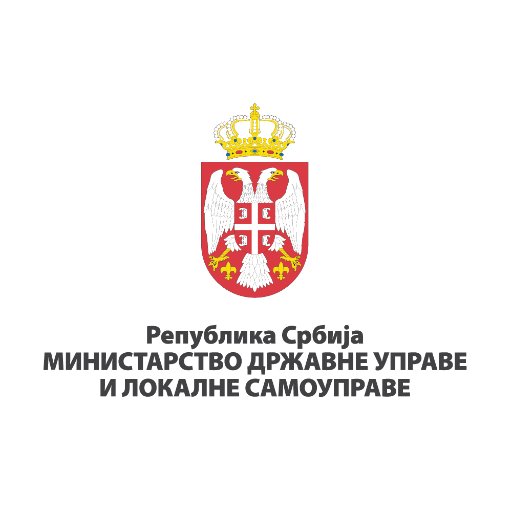 ИЗВЕШТАЈ И ЗАКЉУЧЦИса консултативних састанакаПосебне међуминистарске радне групе за израду четвртог Акционог плана за период 2020-2022. године и реализацију учешћа Републике Србије у иницијативи Партнерство за отворену управу и организација цивилног друштвајун/јул 2020. годиne* * * * * * * * * * * * * * * * * * * *У оквиру процеса израде четвртог Акционог плана за период 2020-2022. године, Министарство државне управе и локалне самоуправе је, у сарадњи са Канцеларијом за сарадњу са цивилним друштвом, организовало серију од осам консултативних састанака чланова Посебне међуминистарске радне групе за израду четвртог Акционог плана за период 2020-2022. године и реализацију учешћа Републике Србије у иницијативи Партнерство за отворену управу (у даљем тексту: Посебна радна група) са организацијама цивилног друштва у периоду од 19. до 24. јуна 2020. године.Имајући у виду околности и мере превенције услед епидемије изазване вирусом COVID-19, а у циљу заштите здравља свих учесника, састанци су одржани online, путем zoom платформе. Јавни позив за ове састанке, са пратећим упутствима и обрасцима, објављен је 5. јуна 2020. године на интернет страницама Министарства државне управе и локалне самоуправе и Канцеларије за сарадњу са цивилним друштвом, 14 дана пре одржавања првих консултација. Такође, заинтересовани су могли упутити писане предлоге обавеза на прописаном обрасцу који је објављен у оквиру Јавног позива до 25. јуна 2020. године.Састанци су реализовани у складу са следећим распоредом:19. јун 2020, 11:30-13,00 – Тема: Учешће јавности у доношењу одлука19. јун 2020, 14:00-15,30 – Тема: Култура и медији 22. јун 2020, 11:30-13,00 – Тема: Приступ информацијама, отворени подаци и поновна употреба података22. јун 2020, 14:00-15,30 – Тема: Здравље и животна средина23. јун 2020, 11:30-13,00 – Тема: Јавне услуге23. јун 2020, 14:00-15,30 – Тема: Образовање и омладинска политика24. јун 2020, 11:30-13,00 – Тема: Фискална транспарентност24. јун 2020, 14:00-15,30 – Тема: Интегритет (одговорност) власти.У уводним деловима свих састанака, Драгана Брајовић из Министарства државне управе и локалне самоуправе укратко је упознала учеснике са иницијативом Партнерство за отворену управу и досадашњим учешћем Републике Србије у њој и представила основна упутства и начин израде Акционог плана и одвијања самих консултација. Посебно је наглашено да је циљ консултативних састанака прикупљање и разматрање предлога обавеза које би могле да се буду укључене у нови Акциони план, али да се о њима неће одлучивати на самим састанцима, већ у оквиру Посебне радне групе.У складу са праксом која је успостављена у ранијим циклусима израде акционих планова, поједини чланови Посебне радне групе одређени су за „фасилитаторе“ консултативних састанака на одговарајуће теме, имајући у виду належности и делокруг органа државне управе који представљају, односно област деловања уколико је у питању представник организације цивилног друштва. Задатак „фасилитатора“ био је да усмеравају дискусију, нарочито водећи рачуна о релевантности предложених обавеза у односу на вредности Партнерства за отворену управу и осталим елементима које обавезе садржане у Акционом плану треба да задовоље.      УЧЕСНИЦИ НА САСТАНЦИМА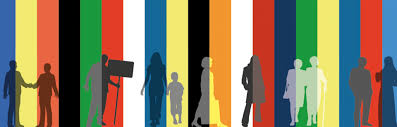       –––––––––––––––––––––––––––––––Како би дискусија била што ефикаснија и уз довољно времена да сви учесници изнесу своје предлоге, одржавање састанака организовано је по темама (областима) које одговарају основним вредностима Партнерства за отворену управу. Поред тога, у циљу препознавања потреба и подстицања учешћа организација цивилног друштва које се баве јавним политикама у области здравља, заштите животне средине, културе, медија, образовања и младих, организовани су посебни консултативни састанци на наведене теме. На консултативним састанцима учешће је узело укупно 70 представника органа државне управе и локалне самоуправе – чланова Посебне радне групе, представника донаторске заједнице у Србији и представника цивилног друштва који су своје присуство пријавили у складу са Јавним позивом.У наставку је дат преглед учесника по консултативним сасстанцима на којима су учествовали.Тема: Учешће јавности у доношењу одлукаДрагана Брајовић, Министарство државне управе и локалне самоуправеСузана Оташевић, Генерални секретаријат ВладеЉубинка Кнежевић, Генерални секретаријат Владе Маја Петровић, Агенција за борбу против корупцијеМилена Недељков, Канцеларија за сарадњу са цивилним друштвомХана Салихагић, Градска упорава Нови ПазарДејана Стевковски, Грађанске иницијативеДанијел Дашић, Национална коалиција за децентрализацијуАлександар Ивановић, Монитор Нови ПазарРафет Никшић, Монитор Нови ПазарСлободан Мартиновић, Центар за истраживање у политици АргументВладимир М. Павловић, Београдска отворена школа Милица Радановић, Београдска отворена школаНебојша Ранчић, Медија и реформ центар НишМарија С. Дедовић, Асоцијација правника АЕПАМарија Дражовић, НВО Praxis Зорана Миловановић, Европски покрет у СрбијиКатарина Тадић, Светска организације за природу WWF AdriaБоривоје Ђорђевић, Мисија ОЕБС у СрбијиНикола Ђурић, пројекат ГИЗ „Подршка реформи јавне управе у Србији“Вања Долапчев, Центар за европске политике, као Механизам за независно извештавањеДанило Родић, Канцеларија за сарадњу са цивилним друштвом (фасилитатор).Тема: Култура и медијиДрагана Брајовић, Министарство државне управе и локалне самоуправеЈагода Стаменковић, Министарство културе и информисањаДрагица Благојевић, Министарство културе и информисања, Ђуро Радовић, Министарство културе и информисања, Марија Петарић, Канцеларија за сарадњу са цивилним друштвомБојана Селаковић, Грађанске иницијативе Вукашин Обрадовић, Грађанске иницијативе Ивана Теофиловић, Грађанске иницијативеЈелена Пауљев, Центар за целоживотно образовање ЕДУФОНСИван Грујић, у име Грађанских иницијативаНедим Сејдиновић, Независно друштво новинара ВојводинеДушко Медић, Центар за одрживе заједницеДраган Ђорђевић, Одбор за људска права НишМилица Голубовић, Европски покрет у СрбијиЈасмина Крштенић, Асоцијација правника АЕПАСања Станковић, Мисија ОЕБС у СрбијиТијана Благојев, Мисија ОЕБС у СрбијиВања Долапчев, Центар за европске политике, као Механизам за независно извештавањеИгор Јовичић, Министарство културе и информисања (фасилитатор)Вукица Килибарда, Министарство културе и информисања (фасилитатор)Тања Максић, Асоцијација онлајн медија (фасилитатор).Тема: Приступ информацијама, отворени подаци и поновна употреба податакаДрагана Брајовић, Министарство државне управе и локалне самоуправеСветлана Јовановић, Кабинет председнице Владе Марија С. Дедовић, Асоцијација правника АЕПА Небојша Ранчић, Медија и реформ центар НишКристина Калајџић, Партнери СрбијаТања Петровић, Млади истраживачи СрбијеМирјана Јовановић, Београдска отворена школаАлександра Ђуровић, Београдска отворена школаИван Грујић, у име Грађанских иницијативаМарија Дражовић, НВО PraxisСрђан Јанев, Истраживачка станица ПетницаНикола Ђурић, пројекат ГИЗ „Подршка реформи јавне управе у Србији“Сања Станковић, Мисија ОЕБС у СрбијиТијана Благојев, Мисија ОЕБС у СрбијиГордана Јанковић, Мисија ОЕБС у Србији Вања Долапчев, Центар за европске политике, као Механизам за независно извештавање Иван Ковачевић, Министарство државне управе и локалне самоуправе (фасилитатор)Марија Кујачић, Канцеларија за ИТ и еУправу (фасилитатор)Сања Аризановић, Програм Уједињених нација за развој (фасилитатор).Тема: Здравље и животна срединаДрагана Брајовић, Министарство државне управе и локалне самоуправеАлександар Ивановић, Монитор Нови ПазарМарија С. Дедовић, Асоцијација правника АЕПА Јасмина Крштенић, Асоцијација правника АЕПАНастасија Стојановић, Партнери СрбијаАна Пецарски, Удружење грађана Тим 42Мирјана Јовановић, Београдска отворена школаДушица Трнавац Богдановић,  Млади истраживачи Србије; Тијана Љубеновић, Млади истраживачи СрбијеВладан Којанић, Министарство заштите животне средине (фасилитатор).Тема: Јавне услугеДрагана Брајовић, Министарство државне управе и локалне самоуправеСветлана Јовановић, Кабинет председнице Владе Славенка Мијушковић, Министарство трговине, туризма и телекомуникација;Маша Живојиновић, Европски покрет у СрбијиМарија Дражовић, НВО PraxisМарија С. Дедовић, Асоцијација правника АЕПА Зоран Радовић, Асоцијација правника АЕПА Никола Ђурић, пројекат ГИЗ „Подршка реформи јавне управе у Србији“Драгана Бајић, Центар за европске политике, као Механизам за независно извештавањеДара Гравара Стојановић, Министарство државне управе и локалне самоуправе (фасилитатор).Тема: Образовање и омладинска политикаДрагана Брајовић, Министарство државне управе и локалне самоуправеАлександар Ивановић, Монитор Нови ПазарРафет Никшић, Монитор Нови ПазарМарија С. Дедовић, Асоцијација правника АЕПА Ђорђо Цвијовић, Форум младих Европског покрета у СрбијиКсенија Никић, Грађанске иницијативеАлександар Николић, Унија средњошколаца Србије (УНСС)Иван Топаловић, Београдска отворена школаЈована Ђикић, Светска организације за природу WWF AdriaАлександра Ђуровић, Београдска отворена школаДушица Трнавац Богдановић,  Млади истраживачи СрбијеВања Долапчев, Центар за европске политике, као Механизам за независно извештавање Радован Игњатовић, Министарство омладине и спорта (фасилитатор).Тема: Фискална транспарентностДрагана Брајовић, Министарство државне управе и локалне самоуправеИван Грујић, у име Грађанских иницијативаБоривоје Ђорђевић, Мисија ОЕБС у Србији;Драгана Бајић, Центар за европске политике, као Механизам за независно извештавањеВесна Јевтић, Министарство финансија (фасилитатор)Милена Недељков, Канцеларија за сарадњу са цивилним друштвом (фасилитатор).Тема: Интегритет (одговорност) властиДрагана Брајовић, Министарство државне управе и локалне самоуправеДанијел Дашић, Национална коалиција за децентрализацијуНебојша Ранчић, Медија и реформ центар НишКристина Калаџић, Партнери СрбијаМарија С. Дедовић, Асоцијација правника АЕПА Боривоје Ђорђевић, Мисија ОЕБС у СрбијиНикола Ђурић, пројекат ГИЗ „Подршка реформи јавне управе у Србији“Вања Долапчев, Центар за европске политике, као Механизам за независно извештавање Ксенија Митровић, Агенција за борбу против корупције (фасилитатор).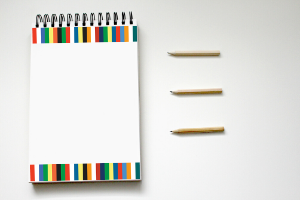                 ПРЕДЛОЖЕНЕ ОБАВЕЗЕ                ––––––––––––––––––––––––Током процеса консултација предложене су укупно 22 обавезе, како кроз консултативне састанке тако и писменим путем Министарству државне управе и локалне самоуправе, на прописаном обрасцу објављеном у оквиру Јавног позива. Предложене обавезе наведене су у наставку и груписане по областима (темама) које су у складу са основним вредностима Партнерства за отворену управу. Обавезе предложене на тематским састанцима у облати културе и медија, здравља и животне средине и образовања и омладинске политике сврстане су у одговарајућу област имајући у виду темељну вредност Партнерства за отворену управу која се њима настоји унапредити. НАПОМЕНА:Предлози су дати у изворном облику, на обрасцу и са садржајем који је доставио предлагач. Основне информације о обавезама које претходе обрасцу кориговане су у односу на достављене предлоге једино у погледу институција које би биле одговорне за њихово спровођење, имајући у виду надлежности и делокруг органа државне управе утврђен законом и другим прописима.1. обавеза Измена прописа у области учешћа грађана и поступку јавних расправа - Доношење и примена измена и допуна члана 41. Пословника Владе Реублике СрбијеПредлагач обавезе: Небојша Ранчић, Медиа и реформ центар Ниш Начин предлагања обавезе: Консултативни састанак на тему Учешћа јавности Одговорна институција: Генерални секретаријат ВладеОстали учесници: Републички секретаријат за законодавство, Републички секретаријат за јавне политике, Министарство државне управе и локалне самоуправе 2. обавеза Креирање е-портала за даљинско гласање кроз обједињавање механизама е-управе и бирачког списка, који омогућава он-лине гласање грађана на јавним расправама, референдумима и локалним/покрајинским/републичким изборимаПредлагач обавезе: Данијел Дашић, Национална коалиција за децентрализацију, Ниш Начин предлагања обавезе: Консултативни састанак на тему Учешћа јавности Одговорна институција: Министарство државне управе и локалне самоуправеОстали учесници: Канцеларија за ИТ и еУправу 3. обавеза Обуке  запослених у државној управи и локалној самоуправи и организација цивилног друштва на тему примене Закона о планском систему и Уредбе о методологији управљања јавним политикамаПредлагач обавезе: Слободан Мартиновић, Центар за истраживање у политици АргументНачин предлагања обавезе: Консултативни састанак на тему Учешћа јавности Одговорна институција: Републички секретаријат за јавне политикеОстали учесници: Национална академија за јавну управу 4. обавеза Интегрисање учешћа ОЦД у процесима одлучивања и антидискриминације као хоризонталних питања у програмима стручног усавршавања службеника и праћење реализације препознатих обукаПредлагач обавезе: Национална академија за јавну управу Начин предлагања обавезе: Консултативни састанак на тему Учешћа јавности Одговорна институција: Национална академија за јавну управу Остали учесници: Канцеларија за сарадњу са цивилним друштвом, Повереник за заштиту равноправности5. обавеза Израда анализе о механизмима за унапређење контроле квалитета учешћа јавности у процесима одлучивања – потенцијално и развој самих механизамаПредлагач обавезе: Начин предлагања обавезе: Консултативни састанак на тему Учешћа јавности Одговорна институција: Републички секретаријат за законодавство, Генерални секретаријат Владе, Републички секретаријат за јавне политикеОстали учесници: Министарство државне управе и локалне самоуправе, Канцеларија за сарадњу са цивилним друштвомОбавеза ће бити детаљније разрађена са надлежним институцијама. 6. обавеза Унапређење учешћа јавности у доношењу одлука у области животне срединеПредлагач обавезе: Милка Гвозденовић, Млади истраживачи СрбијеНачин предлагања обавезе: писани прилог Одговорна институција: Министарство заштите животне срединеОстали учесници:Предлог/сугестија:Успоставити механизме укључивања јавности у процесе доношења одлука у вези са управљањем ресурсима на територији Републике Србије, посебно за заштићена подручја и за тематске области (управљање водама, шумама, отпадом) које су у надлежности јавних предузећаОбразложењеУкључивање грађана, као и удружења грађана и других организација цивилног друштва, у процесе доношење одлука у заштићеним подручјима природе којима управљају јавна предузећа је веома мало. Разлози су бројни, од незаинтересованости јавних предузећа да се консултују са јавношћу, преко ограниченог приступа информацијама до лошег одзива грађана на консултације. Исти је случај и са процесима који се организују у оквиру јавних предузећа која се баве управљањем водама, управљањем отпадом и слично.Као пример, који илуструје колико је велика улога јавних предузећа, наводимо  ЈП „Србијашуме“ које:„Газдује државним шумама и шумским земљиштем на укупној површини 892.073,43 hа (стање шумског фонда на дан 01.01.2020. године)“. Шуме су заједничко добро и процес управљања би требало да буде транспарентан, што тренутно није случај.„Дугорочни циљ Предузећа је одрживо коришћење свих потенцијала шума, укључујући недрвне шумске производе, у количинама које су предвиђене Уредбом о стављању под контролу коришћења и промета дивље флоре и фауне. Коришћење потенцијала осталих ресурса је у функцији повећања прихода Предузећа, али и подизања квалитета живота локалног становништва“. Локално становништво у највећем броју случајева не одлучује о коришћењу осталих ресурса па је упитно на који начин ЈП Србијашуме подиже квалитет њиховог живота;„Управља заштићеним подручјима на површини од 338.640,20 ha, што чини око 50% укупне површине заштићених подручја у Србији“, што је веома контрадикторно јер предузеће има за циљ коришћење ресурса.Потребно је развити механизме (на пример стално присуство представника удружења грађана на састанцима, седницама и слично) који ће омогућити веће и ефикасније укључивање јавности.Имајући у виду сложену структуру и разлике у величини јавних предузећа свесни смо да је тешко развити један механизам који је адекватан за све. Зато предлажемо да се у оквиру Акционог плана за спровођење иницијативе Партнерство за отворену управу у Републици Србији за период 2020-2022. године, покрене успостављање „модел механизама“ који би се надаље, у периоду после 2022. године, спроводили и у другим јавним предузећима.Предлог/сугестијаОсигурати да надлежни органи јавне управе пружају заинтересованој јавности све информације релевантне за доношење одлука које су доступне у време спровођења процедуре учешћа јавностиОбразложењеУ процесима доношења одлука везаних за заштиту животне средине често нису доступне информације које су неопходне за потпуно разумевање процеса, било да се ради о доношењу одлука везаних за политике или пројекте.Неопходно је правовремено, јасно и у потпуности презентовати све информације, на јавности доступан начин. Начин који је најпримеренији за објављивање информација би требало пажљиво размотрити и применити нарочито у руралним областима где је притисак на коришћење природних ресурса велик и начин на који би рурално становништво треба да се информише потпуно другачији од устаљених пракси. Предлог/сугестијаОсигурати да је процес доношења одлука везаних за заштиту животне средине базиран на најновијим стручним подацима и доказима, како институција тако и квалификованих ОЦДОбразложењеЗбог комплексности система управљања у животној средини, а и потребе да се поседују добро развијени механизми прикупљања и обраде података о стању животне средине, веома често се одлуке о потребним активностима, приоритетним мерама и слично доносе на основу застарелих података.У многим областима животне средине, као што су заштита природе и управљање хемикалијама, организације цивилног друштва раде на прикупљање и обради података који су и међународно признати. Међутим, у процесима доношења одлука на националном и локалном нивоу подаци ОЦД се често негирају а планирање се базира на непотпуним подацима институција.Предлог/сугестијаУнапредити процес консултација са јавношћу, на локалном и националном нивоу, током процеса Процене утицаја на животну средину и Стратешке процене утицаја на животну срединуОбразложењеИако су процена утицаја и стратешка процена утицаја већ више година пракса у Србији постоји велики број недостатака који спречавају учешће јавности у доношења одлука у овим процесима. Највећи проблем је правовремено информисање јавности, квалитет студија о процени утицаја и саме консултације са јавношћу, које се неретко завршавају и физичким конфликтима. Локалне самоуправе, као и Министарства заштите животне средине не поседују капацитете за вођење дијалога приликом презентације докумената (студија) јавности, и главном се свака интервенцију грађана која је критична тумачи као напад. Такође, подаци који се представљају у студијама веома често су застарели (некада чак и копирани из друге студије), а грађани немају могућност да провере исправност.За почетак, потребно је обучити државне службенике како да на ефикасан начин модерирају дискусију, како да стимулишу дијалог и решавају конфликте. На даље, неопходно је радити на осталим недостацима.Предлог/сугестијаСпровести мере којима се примењују одредбе о учешћу јавности у одлучивању из члана 6. Архуске конвенције у локалним самоуправамаОбразложењеАрхуска конвенција је најзначајнији међународни уговор који јасно дефинише како би учешће у процесима доношења одлука везаних за заштиту животне седине требало да се спроводи. Одредбе члана 6. Архуске конвенције регулишу учешће јавности у доношењу одлука о посебним активностима и требало би да буду примењене када се доносе одлуке о томе да ли да се дозволе активности наведене у анексу I.  Између осталог, наводи се: „Свака Страна ће обезбедити укључивање јавности у наведени процес у раној фази, када су све опције још увек отворене и када може да дође до ефикасног учешћа јавности“. Неке од активности  које су наведене у овом анексу су веома чести пројекти у Републици Србији, на пример: термоцентрале и друге инсталације за сагоревање са уносом топлоте од 50 мегавата (МW) или више, пројекти везани за хемијску индустрију, инсталације за спаљивање, рециклажу, хемијско третирање или депоније опасног отпада; постројења за спаљивање комуналног отпада, путна инфраструктура итд.Обзиром да се често овакви пројекти означавају као пројекти од значаја за Републику Србију, није у довољној мери гарантована примена члана 6. Архуске конвенције, посебно на локалном нивоу.Сматрамо да је у оквиру Акционог плана за спровођење иницијативе Партнерство за отворену управу у Републици Србији за период 2020-2022. године потребно, у сарадњи са Министарством надлежним за заштиту животне средине, ОЦД и локалним самоуправама, покренути боље спровођење мере из Члана 6. Архуске конвенције.7. обавеза Увођење обавезе коришћења портала еПартиципација приликом израде докумената јавних политика и прописаПредлагач обавезе: Дејана Стевковски, Грађанске иницијативеНачин предлагања обавезе: Консултативни састанак на тему Учешћа јавности/писани прилогОдговорна институција: Министарство државне управе и локалне самоуправе, Републички секретаријат за јавне политике, Генерални секретаријат ВладеОстали учесници: Канцеларија за ИТ и еУправуПредлог/сугестијаУвођење обавезе коришћења портала еПартиципација приликом израде докумената јавних политика и прописаОвај портал користио би се током реализације свих фаза израде докумената (од објављивања почетка рада на изради конкретног документа, преко  организовања јавних консултација, јавних расправа и других облика учешћа јавности до објављивања извештаја о спрведеном консултативном процесу), како на националном тако и на локалном нивоу.У циљу редовног и доследеног коришћења овог портала неопходно је: извршити одговарајуће измене и/или допуне законског оквира коју уређује област учешћа јавности у процесу израде докумената (Закон о планском систему,Закон о државној управи, Закон о локалној самоуправи, Пословник Владе) и подзаконских аката,органозвати обуке за државне службенике у циљу стицања знања и вештина за максимално искоришчавање финкционалности које портал нуди,промовисати коришћење портала еПартиципације.ОбразложењеВажећи законски оквир, који уређује област учешћа јавности у процесима израде докумената јавних политика, прописа и закона предвиђа обавезу објављивања и јавне доступности свих релевенатинх информација и докумената о и током тог процеса на порталу еУправа. Законом о планском систему предвиђена је обавеза обавештавања јавности о почетку израде документа јавне политике објављивањем обавештења на интернет страници надлежног предлагача, а ако је надлежни предлагач орган државне управе то обавештење се објављује и на порталу е-Управа, седам радних дана од дана почетка израде тог документа (Члан 32). Законом је предвиђена и обавеза објављивања ажурираног документа јавне политике и налаза спроведене анализе ефеката у складу са резултатима јавне  расправе на страници надлежног предлагача, односно порталу е-Управа, као и обавеза објављивања информација о резултатима спроведених консултација са заинтересованим странама на интернет страници надлежног предлагача (Члан 33).Такође, надлежни предлагач је дужан да пре подношења на разматрање и усвајање документа јавне политике, спроведе јавну расправу о том документу и да припреми извештај о спроведеној јавној расправи. Обавеза надлежног предлагача је да извештај о спроведеној јавној расправи објави на својој интернет страници, а ако је надлежни предлагач орган државне управе тај извештај објављује и на порталу е-Управа (Члан 36)Сличне обавезе надлежних органа, у делу који се односи на учешће заинтересованих страна у изради документа јавне политике, односно прописа, предвиђа и Уредба о методологији управљања јавним политикама, анализи ефеката јавних политика и прописа и садржају појединачних докумената јавних политика и прописа.Надлежни предлагач информише учеснике консултација о резултатима спроведених консултација, а посебно о разлозима због којих одређене сугестије нису уважене и дужан је да информације о резултатима спроведених консултација објави на својој интернет страници (Члан 44).Уредба предвиђа да се сам поступак јавне расправе о предлогу документа јавне политике спроводи се у складу са пословником Владе, као и случајеве у којима предлагач није дужан да спроведе јавну расправу  (члан 45). Такође, предвиђено је да се извештај о спроведеној јавној расправи објави на интернет страници надлежног предлагача, а ако је предлагач орган државне управе и на порталу е-управе,  као и садржај/елементи извештаја.Пословник Владе предвиђа обавезу предлагача да у припреми закона којим се битно мења уређење неког питања или уређује питање које посебно занима јавност спроведе јавну расправу. Међутим, Пословник предвиђа само могућност спровођења јавне расправе у припреми стратегије развоја, уредбе и одлуке. Члан 41). Истим чланом дефинисан је и поступак спровођења јавне расправе, који започиње објављивањем јавног позива за учешће у јавној расправи са програмом јавне расправе на интернет страници предлагача и порталу е-управе.И Закон о државној управи, у делу који се односи на Учешће јавности у припреми нацрта закона, других прописа и аката, предвђа спровођење консултација са свим релевантним субјектима, укључујући друге државне органе, релевантна удружења, стручну јавност, као и друге заинтересоване стране, током припреме нацрта закона, припреме подзаконских аката којима се разрађују поједине одредбе или се одређује начин извршења појединих одредби закона којим се битно мења правни режим у једној области или којим се уређују питања која посебно занимају јавност. Министарства и посебне организације дужни су да у припреми нацрта закона којим се битно мења правни режим у једној области или којим се уређују питања која посебно занимају јавност спроведу јавну расправу, у складу са Пословником Владе.Када је реч о доншењу докумената јавних политика и прописа на локалном нивоу, Законом о локалној самоуправи предвиђено је спровођење обавезног поступка јавне расправе приликом припреме статута, буџета (у делу планирања инвестиција), стратешких планова развоја, утврђивања стопе изворних прихода, просторних и урбанистичких планова, као и других општих аката (Члан 11), као и спровђење јавне расправе о документу чије се доношење или измена захтева на основу покренуте грађанске иницијативе (Члан 68).  Међутим, ни један од поменитих закона, као ни Уредба, не помињу ни могућност, нити обавезу спорвођења свих фаза процеса израде докумената јавних политика и прописа, а пре свега  јавних консултација и расправа, путем развијених и доступних дигиталних платформи. Додатно, законска решења предвиђају обавезу објављивања релевантних информација и документа на различитим местима, тј. интернет страницама, што директно утиче на ниво транспарентности и и информисаности заинтересоване јавности. Наиме, једна од кључних замерки ОЦД када је реч о коришћењу портала еУправа, односи се на необјављивање свих материјала током консултативног процеса о изради докумената јавних политика и прописа,  него у већини случајева само информације о почетку консултативног процеса. Такође, надлежни органи позивају заинтересоване учеснике да своје предлоге и коментаре шаљу на одређене е-маил адресе, уместо да за исте сврхе користе могућност коју нуди портал, као и да на питања грађана одговоарају путем портала. И једна о препорука Независног механизма за извештавање односи се на већу употребу већ  развијених механизама (као што је званични портал за јавне расправе) за спровођење иницијатива које директно ангажују грађане, посебно у областима које се тичу свакодневног живота грађана, као што су локални развој, инфраструктурни и еколошки пројекти. Портал би могао да се користи за прикупљање онлајн доприноса о предложеним законима и документима јавних политика, у складу са новим Законом о планском систему и Законом о државној управи.Имајући у виду да је искуство скоро свих земља света током пандемије вируса COVID-19, али и у периоду опоравка показалао да је неопходно да се процеси израде докумената и доноошења одлука наставе и током периода примене ванредних мера (карантина, обавезне социјалне дистанце) и учине што је више могуће трансашрентним и партиципативним, очекивано је да ће коришћење различитих дигиталних платформи које омогућавају учешће свих заинтересованих страна постати пракса.Такође, коришење ових платформи омогућава и ширем кругу заинтересованих да учествују у процесу израде докумената јавних политика и прописа иако су (из било ког разлога) спречени да учествују у јавним расправа, или у дрзгим фазама тог процеса, које се организују уживо.Функционалности порала еПартиципација, који је развијен од старе Канцеларије за информационе технологије, уз подршку Немачке организације за међународну сарадњу (ГИЗ), омогућавају да сви јавни позиви и релевантни материјали за све фазе консултативног процеса у изради докумената јавних политика и прописа буду објављени и спроведени путем јединствене дигиталне палтфоме. Портал омогућава и јавну доступност упућених питања, коментара, прелдога од стране грађана, али и одговора/образложења надлежних органа. Такође, путем овог портала заинересована јавност (грађани и пословна заједница)  могли би да упуте примебе о примени постојећих законских прописа и предложе њохову измену.Након усвојених измена релевантних закона и подзаконскик аката неопходно је организовати обуке за службенике органа државне управе и јединица локалне самоуправе како би  стекли знања о функционалностима развијеног портала и употреби његових технички решења, а за потребе спровођења свих фаза у процесу израде документа јавних политика и происа уз учешће заинтересоване јавности.Промоцију портала еПартиципација  неопходно је вршити на различите начине и путем различитих канала комуникације које користе не само органи државне управе и локлане самоуправе, него и организације цивилног друштва и медији – национални и локлани.Имајући у виду досадашање напоре и улагања Немачке организације за развојну сарадњу (ГИЗ) и подршку који је прижила Канцеларији за информационе технологије и развоју различитих апликацаја и портала који олакшавају информисање грађања и коришћење услуга и сервса јавне управе путем он-лине алата , реалано је очекивати и наставак њихове подршке. Такође, могућа је и подршка других донатора за оваква системска реформска решења. Уколико се развијена техничка решења не буду примењивала у обиму који њихове функционалности омогућавају, бићемо у ситуацији да су ресурси уложени у формално испуњење договорених обавеза, али да је изостала њихова суштинска примене и задовољење потреба корисника којима су намењена.8. обавеза Измена Закона о слободном приступу информацијама од јавног значаја (*ОПЦИЈА 1)Предлагач обавезе: Кристина Калајџић, Партнери за демократске променеНачин предлагања обавезе: Консултативни састанак на тему Приступ информацијама, отворени подаци и поновна употреба податакаОдговорна институција: Министарство државне управе и локалне самоуправеОстали учесници: Посебна радна група за израду текста Нацрта закона о изменама и допунама Закона о слободном приступу информацијама од јавног значаја Измена Закона о слободном приступу информацијама од јавног значаја (*ОПЦИЈА 2)Предлагач обавезе: Иван Ковачевић, Министарство државне управе и локалне самоуправеНачин предлагања обавезе: Консултативни састанак на тему Приступ информацијама, отворени подаци и поновна употреба податакаОдговорна институција: Министарство државне управе илокалне самоуправеОстали учесници: Посебна радна група за израду текста Нацрта закона о изменама и допунама Закона о слободном приступу информацијама од јавног значаја 9. обавеза Унапређење управљања приступом подацима који се размењују у систему јавне управеПредлагач обавезе: Канцеларија за ИТ и е-управуНачин предлагања обавезе: Консултативни састанак на тему Приступ информацијама, отворени подаци и поновна употреба података/писани прилогОдговорна институција: Канцеларија за ИТ и е-управуОстали учесници: Министарство државне управе и локалне самоуправе10. обавеза Унапређење правног и институционалног оквира у области отварања података Предлагач обавезе: Небојша Ранчић, Медиа и реформ центар НишНачин предлагања обавезе: Консултативни састанак на тему Приступ информацијама, отворени подаци и поновна употреба податакаОдговорна институција: Министарство државне управе и локалне самоуправе, Канцеларија за ИТ и е-управуОстали учесници: Медиа и реформ центар Ниш, Стална конференција градова и општина11. обавеза Креирање е – портала за  праћење загађења животне средине буком и формирање јединственог регистра емитера буке Предлагач обавезе: Марија С. Дедовић, Асоцијација правника АЕПАНачин предлагања обавезе: Консултативни састанак на тему Здравље и животна срединаОдговорна институција: Министарство заштите животне срединеОстали учесници: Канцеларија за ИТ и е-управу12. обавеза Објављивање статитстичких података о броју и врсти приговора поднетих Саветницима за заштуту права пацијенатаПредлагач обавезе: Александар Ивановић, МОНИТОР Нови ПазарНачин предлагања обавезе: Писани прилогОдговорна институција: Министарство здрављаОстали учесници: Предлог/сугестија:Објављивање статитстичких података о броју и врсти приговора поднетих Саветницима за заштуту права пацијенатаЦиљ обавезе је да се подаци из извештаја које по Закону о правима пацијената Саветник за заштиту права пацијената доставља Заводу за здравље  (на тромесечном, шестомесечном и годишњем нивоу) учини доступан јавности у електронски читљивом формату. На овај начин грађани ће моћи да имају непосредан увид у број  и врсту притужби које су поднели пацијенти у њиховој локалној заједници,а  који су због стручне грешке здравственог радника, односно здравственог сарадника у остваривању здравствене заштите притрпели штету на свом телу или се услед стручне грешке проузроковало погорашање њиховог здравственог стања. Стварањем јавно доступне базе података о броју и врсти притужби поднетих Саветницима за заштуту права пацијената стварају се услови за бољи мониторинг рада Саветника за заштиту права пацијената као и медицинских установа на локалном нивоу од стране грађна, организација цивилног друштва, медија, истраживача и сл.ОбразложењеЗаконом о правима пацијената ("Сл. гласник РС", бр. 45/2013 и 25/2019 - др. закон) прописана је надлежност и дужности Саветника за заштиту права пацијената. Чланом 41 став 6 прописано је да: „Саветник пацијената доставља тромесечни, шестомесечни и годишњи извештај Савету за здравље.“ Узевши у обзир да је у члану 42 став 1 тачка четри овог закона прописано да  Савет за здравље: „Подноси годишњи извештај о свом раду и предузетим мерама за заштиту права пацијената надлежном органу јединице локалне самоуправе, као и министарству надлежном за послове здравља, а на територији Аутономне покрајине и органу управе надлежном за послове здравља.“ Да се закључити да су са подацима о броју и врсти притужби упознати надлежни орган локалне самоуправе и министрарство здравља, али не и јавност. Дакле, ради се о подацима који већ постоје и доступни су напред наведеним субјектима, али не и јавности. С тим у вези, потребно је изменити, односно допунити одредбе Закона о правима пацијената на начин да се уведе обавеза Саветнику за заштиту права пацијената, Савету за здравље, локалној самоуправи или министарству здравља о објављивању u електронски читљивом формату на томесечном, шестомесечном и годишњем нивоу податак о броју и врсти притужби које су пацијенти поднели Саветницима за заштиту права пацијената.13. обавеза Креирање електронског портала као централног регистра за пријаву свих случајева вршњачког насиља и електронска обуке учитеља и наставника разредне наставе из области вршњачког насиља „Детињство без насиља“Предлагач обавезе: Марија С. Дедовић, Асоцијација правника АЕПАНачин предлагања обавезе: Консултативни састанак на тему Образовање и омладинска политика/писани прилогОдговорна институција: Министарство просвете, науке и технолошког развојаОстали учесници: Канцеларија за ИТ и е-управу14. обавеза Успостављање система запошљавања у јавним предузећима заснованог на компетенцијама и јасним процедурамаПредлагач обавезе: Агенција за борбу против корупцијеНачин предлагања обавезе: Консултативни састанак на тему Интегритет (одговорност) властиОдговорна институција: Министарство привреде, Министарство за рад, запошљавање, борачка и социјална питањаОстали учесници: 15. обавеза Изградња и успостављање пуног капацитета ЈЛС за борбу против корупцијеПредлагач обавезе: Данијел Дашић, Национална коалиција за децентрализацију НишНачин предлагања обавезе: Консултативни састанак на тему Интегритет (одгововрност) власти.Одговорна институција: Министарство правдеОстали учесници: Агенција за борбу против корупције16. обавеза Израда Смерница за независне процењиваче пројеката и програма удружења и других организација цивилног друштва пријављених на конкурсе органа јавне управеПредлагач обавезе: Милена Недељков, Канцеларија за сарадњу са цивилним друштвомНачин предлагања обавезе: Консултативни састанак на тему Фискална транспарентностОдговорна институција: Канцеларија за сарадњу са цивилним друштвомОстали учесници: Министарство државне управе и локалне самоуправе17. обавеза Формирање јединствене информационе платформе путем које би заинтересовани за учешће на републичким, покрајинским и локалним јавним конкурсима за суфинансирање производње медијских садржаја подносили пројектне пријаве и извештаје о реализацијиПредлагач обавезе: Тања Максић, БИРННачин предлагања обавезе: Консултативни састанак на тему Медији и култураОдговорна институција: Министарство културе и информисањаОстали учесници: Канцеларија за ИТ и е-управу18. обавеза Увођење обавезе дефинисања јавног интереса код пројектног суфинансирања медијског садржаја на локалном нивоуПредлагач обавезе: Ивана Теофиловић, Грађанске иницијативеНачин предлагања обавезе: Консултативни састанак на тему Медији и култура/писани прилогОдговорна институција: Министарство културе и информисањаОстали учесници: Предлог/сугестија:Увођење обавезе дефинисања јавног интереса код пројектног суфинансирања медијског садржаја на локалном нивоуУтврђивање јавног интереса у области информисања на конкурсима, приликом расписивања конкурса, углавном се своди на преписивање дефиниције јавног интереса из Закона о јавном информисању и медијима.Уместо расподеле средстава на основу врсте медија, ова обавеза би подразумевала  утврђивање новог начина расподеле средстава на основу дефинисања јавног интереса на локалном нивоу што би се утврдило путем јавне расправе.Увођење ове обавезе би пре свега подразумевало:промену постојећег законског оквира, тј. измене и/или допуне Закона о информисању и медијима и претћих подзаконских аката, спровођење обука за запослене у ЈЛС за примену усвојених измена закона и подзаконских аката,промоцију усвојених измена у којој би активно учествовале организације цивилног друштва и локлани медији.ОбразложењеНајшира дефиниција јавног интереса покрива све области без локализације тема које су специфичне за сваку средину. Због тога је неопходно развити механизам утврђивања јавног интереса уз уважавање потреба грађана, цивилног друштва и најшире заједнице. Најпре је потребно извршити интервеницију у постојећем правном оквиру који дефинише јавни интерес а то су Закон о информисању и медијима као Правилник о суфинансирању пројеката области јавног информисања. Простора за измену законског оквира има с обзиром да је 30. јануара 2020. године усвојена нова Стратегија развоја средстава јавног информисања у Републици Србији за период 2020-2025 ( Медијска стратегија) за коју је у току процес израде Акционог плана.Jавни интерес је у члановима 15 и 16 Закона о информисању и медијима дефинисан на следећи начин:Јавни интерес у области јавног информисања је: 1) истинито, непристрасно, правовремено и потпуно информисање свих грађана Републике Србије; 2) истинито, непристрасно, правовремено и потпуно информисање на матерњем језику грађана Републике Србије припадника националних мањина; 3) информисање на српском језику припадника српског народа који живе ван територије Републике Србије; 4) очување културног идентитета српског народа и националних мањина које живе на територији Републике Србије; 5) информисање иностране јавности на страним језицима када је то од интереса за Републику Србију; 6) информисање особа са инвалидитетом и других мањинских група; 7) подршка производњи медијских садржаја у циљу заштите и развоја људских права и демократије, унапређивања правне и социјалне државе, слободног развоја личности и заштите деце и младих, развоја културног и уметничког стваралаштва, развоја образовања, укључујући и медијску писменост као део образовног система, развоја науке, развоја спорта и физичке културе и заштите животне средине и здравља људи; 8) унапређивање медијског и новинарског професионализма. Република Србија, аутономна покрајина, односно јединица локалне самоуправе стара се о остваривању јавног интереса подстичући разноврсност медијских садржаја, слободу изражавања идеја и мишљења, слободан развој независних и професионалних медија, што доприноси задовољавању потреба грађана за информацијама и садржајима из свих области живота, без дискриминације. (члан 15).Република Србија остварује јавни интерес у области јавног информисања искључиво: 1) формирањем јавних сервиса на националном и покрајинском нивоу, у складу са законом; 2) формирањем установе ради остваривања права на јавно информисање становништва на територији Аутономне покрајине Косово и Метохија; 3) омогућавањем националним саветима националних мањина да оснивају установе и привредна друштва ради остваривања права на јавно информисање на језику националне мањине, односно фондације ради остваривања општекорисног циља унапређења јавног информисања на језику националне мањине, у складу са законом; 4) суфинансирањем пројеката у области јавног информисања ради остваривања јавног интереса. (члан 16).Правилник о суфинансирању пројеката у области јавног информисања позива се на Закон о информисању и медијима када је реч о дефинисању јавног интереса. У Правилнику се наводи да је један од критеријума на основу којих ће се оцењивати пројекти пријављени на конкурс: 1) мера у којој је предложена пројектна активност подобна да оствари јавни интерес у области јавног информисања; На основу критеријума из става 1. тачка 1) овог члана, посебно се оцењује:1. Значај пројекта са становишта: остваривања јавног интереса у области јавног информисања; остваривање намене конкурса; усклађености пројекта са реалним проблемима, потребама и приоритетима циљних група; идентификованих и јасно дефинисаних потреба циљних група; (члан 18).Полазна основа за развијање ових механизама може бити механизам за утврђивања јавног интереса у области информисања који је развило Независно удружење новинара Србије (НУНС).НУНС полази од става да Закон о јавном информисању и медијима који је ступио на снагу 13. августа 2014. године,  већ у својим Основним одредбама (члан 5) прописује Информисање о питањима од интереса за јавност. Истим чланом прописано је да се “путем медија објављују информације, идеје и мишљења о појавама, догађајима и личностима о којима јавност има оправдан интерес да зна”. Такође, у складу са Уставом и Европском конвенцијом о људским правима, ЗОЈИМ прописује да “свако има право да истинито, потпуно и благовремено буде обавештен о питањима од јавног значаја и средства јавног обавештавања су дужна да то право поштују”. Носилац посла организације и спровођења Механизма утврђивања јавног интереса је орган локалне самоуправе (општинско/градско веће) задужен за расписивање конкурса за суфинасирање јавног интереса у области јавног информисања, у сарадњи са стручном службом органа локалне самоуправе. Општинско/градско веће овлашћује члана већа задуженог за сарадњу са цивилним друштвом да се стара о доследном спровођењу Механизма утврђивања јавног интереса. Надлежни члан већа уз помоћ стручне службе општине/града организује послове на спровођењу механизма утврђивања јавног интереса, од позивања и организације јавне расправе до сачињавања извештаја о предложеним темама од јавног интереса. По завршетку посла, надлежни члан већа извештава општинско/градско веће о спроведеној јавној расправи и листи предложених тема од јавног интереса на нивоу локалне самоуправе. Коначну одлуку о темама од јавног интереса доноси општинско/градско веће.Коришћење предложеног механизма  омогућило би усвајанје релевантних градских/општинских докумената у овој области: Правилника општине/града о суфинансирању пројеката за остваривање јавног интереса у области јавног информисања, Одлуке општинског/градског већа о успостављању механизма утврђивања јавног интереса у области јавног информисања на нивоу општине/града, Одлуке општинског/градског већа о листи тема од јавног интереса у области информисања на нивоу општине/града.Спровођење обука за службенике ЈЛС и представнике локалних ОЦД и медија има за циљ да допринесе бољој информисаности и доследној примени усвојених критеријума за дефинисање јавног интереса код пројектног суфинансирања медијског садржаја на локалном нивоу, како приликом израде предлога пројеката медијских садржаја тако и приликом доношења одлука о њиховом финансирању.Усвојене измене закона и подзаконских аката промовисале би се на различите начине и путем различитих канала комуникације које користе не само органи јединица локане самоуправе управе, него и организације цивилног друштва и  локлани медији.19. обавеза Унапређење процеса доделе средстава за финансирање и суфинансирање програма и пројеката од јавног интереса у областима омладинског сектора кроз транспарентно објављивање завршних извештаја програма и пројеката од јавног интереса у областима омладинског сектора на сајту Министарства омладине и спорта и увођење жалбеног механизма на поступак одлуке о додели средставаПредлагач обавезе: Ксенија Никић, Грађанске иницијативеНачин предлагања обавезе: Консултативни састанак на тему Образовање и омладинска политика/писани предлогОдговорна институција: Министарство омладине и спортаОстали учесници: Предлог/сугестија:Унапређење процеса доделе средстава за финансирање и суфинансирање програма и пројеката од јавног интереса у областима омладинског сектора кроз транспарентно објављивање завршних извештаја програма и пројеката од јавног интереса у областима омладинског сектора на сајту Министарства омладине и спорта и увођење жалбеног механизма на поступак одлуке о додели средставаОбразложењеПравилником о финансирању и суфинансирању програма и пројеката од јавног интереса у областима омладинског сектора носилац одобреног програма или пројекта од стране Министарства омладине и спорта (МОС), дужан је да по завршетку програма или пројекта достави завршни извештај о реализацији програма или пројекта и утрошку средстава. Међутим, иако МОС редовно прикупља ове извештаје, они нису јавно доступни због чега заинтересована јавност нема могућност увида у оправдосност  и сврсисходност утрошених средстава, као ни у ниво испуњениости очекиваних резулттата и циљева. Оствареност циљева и постигнути резултати програма/пројеката требало би да буду јавно доступни објављивањем завршних извештаја који носиоци програма/пројекта достављају Министарству. Унапређење тренутног стања могло би се постићи изменама Правилника о финансирању и суфинансирању програма и пројеката од јавног интереса у областима омладинског сектора, тј. предвиђањем обавезе јавног објављивања завршних извештаја.Објављивање завршних извештаја пројеката и програма из области омладинских политика допринело би унапређењу доступности информацијама и транспарентнијем раду надлежног Министарства.  Када је реч о финансирању и суфинансирању програма и пројеката од јавног интереса у било којој области, неопходно је да учесницима конкурса буде омогућено право увида у поднете пријаве и приложену документацију, као и право приговора на процедуру и одлуку о додели средстава. Правилником о финансирању и суфинансирању програма и пројеката од јавног интереса у областима омладинског сектора није предвиђено право приговора. Таква пракса доприноси нетранспрентном конкурсном финансирању, јер уколико учесници конкурса посумњају да је дошло до неправилности током поступка одучивања, немају на располагању жалбени механизам за подношење приговора. У складу са тим, део Правилника који се односи на поступак одлучивања би требало изменити и допунити чланом који ће предвидети жалбени механизам односно могућност приговора. У националном правном оквиру овакав механизам предвиђен је Уредбом о средствима за подстицање програма или недостајућег дела средстава за финансирање програма од јавног интереса које реализују удружења, коју примењују остала министарства и локалне самоуправе, а којом се подразумева право приговора учесницима конкурса у року од 8 дана од објављивања конкурса. На основу Уредбе, одлуку о приговору, која мора бити образложена, надлежни орган доноси у року од 15 дана од дана његовог пријема.20. обавеза Објављивање података о трансакцијама Управе за трезор у машински читљивом форматуПредлагач обавезе: Бојана Селаковић, Грађанске иницијативеНачин предлагања обавезе: писани прилогОдговорна институција: Министарство финансијаОстали учесници: Предлог/сугестија:Објављивање података о трансакцијама Управе за трезор у машински читљивом форматуПредложена мера може се реализовати објављивањем података Управе за трезор у MS Excel или CSV формату. У зависности од сугестија Министарства финансија, мера, поред одговарајућих интервенција у правном оквиру, може подразумевати објављивање података на републичком порталу отворених података или израду посебног портала (апликације) по моделу портала отворених финансија у Републици Северној Македонији - https://open.finance.gov.mk/mk/budget. Затим, унапређење техничких капацитета Управе за Трезор, одговарајуће обуке запослених, као и промоцију у коју се активно могу укључити и организације цивилног друштва.Образложење Предложена мера је у складу са Законом о електронској управи који дефинише право на поновну употребу јавних података.Србија је у области транспарентности буџетског процеса остварила 40 поена од могућих 100  и налази се на 70. месту од 117 рангираних држава. У поређењу са суседним државама, Србија је боље пласирана једино од Босне и Херцеговине (33). За ово чињенично засновано истраживање од пресудног је значаја да држава правовремено изради и објави осам основних буџетских докумената. У извештају ОБИ (Истраживање о отворености буџета) за Србију за 2019. годину напомиње се да пред буџетски извештај (Фискална стратегија), полугодишњи извештај о извршењу буџета и завршни рачун нису задовољили стандарде ОБИ. Фискална стратегија и завршни рачун су израђени знатно након истека рокова дефинисаних међународним стандардима и националним прописима, док полугодишњи извештај није ни објављен. Месечни извештаји о извршењу буџета се објављују, али не садрже податке о расходима у складу са организационом, већ једино у складу са економском класификацијом. На овај начин, онемогућава се праћење извршења буџета на нивоу ресорних министарстава, што представља стандард у другим земљама. Поред тога, недостатак транспарентности огледа се и у недостатку информација о ризицима јавних политика и фискалним ризицима у предлогу буџета који усваја Влада, као и у ограниченом опсегу Грађанског водича кроз буџет и извештаја о ревизији.Једна од мера из тренутно важећег акционог плана Партнерства за отворену управу у Републици Србији односила се на објављивање Закона о буџету Републике Србије у машински читљивом формату. Мера је подразумевала да  одмах након усвајања, Закон о буџету Републике Србије за 2019. годину буде објављен у MS Word и MS Excel формату на веб сајту Министарства финансија. На тај начин, у складу са принципом транспарентности државне управе, широј јавности био би олакшан приступ садржају Закона о буџету, што би поједноставило поступак његовог преузимања као и електронске обраде ради даљег анализирања и једноставнијег визуелног представљања података. Предлог ове обавезе упућен је од стране организације цивилног друштва ЦРТА – Центра за истраживање, транспарентност и одговорност и иницијално се односио на увођење онлине апликације чијим коришћењем би јавности били доступни подаци о трошењу јавних средстава од стране органа јавне власти (свих директних и индиректних буџетских корисника). Министарство финансија је размотрило овај предлог и прихватило обавезу објављивања података о расходима буџета РС поред постојећег начина исказивања (у PDF формату) и у MS Word формату. Представници цивилног сектора сагласни су да овако дефинисана обавеза није довољна за постизање транспарентности буџета, јер се она не односи посебно на извршење буџета, већ само на средства одобрена Законом.Међутим, према Извештају Механизма за независно за извештавање Иницијативе Партнерство за отворену управу (МНИ), ова обавеза има занемарљив опсег у односу на оно што је потребно за усклађивање са водећим светским трендовима о доступности буџетских података. Стручњаци које су консултовали истраживачи МНИ сматрају да ова обавеза представља минимални стандард доступности података. Овај извештај такође наводи да је  обавеза  недовољна да би се постигла транспарентност буџета, јер се она не односи на извршење буџета, већ само на средства одобрена Законом, као и на Мајкрософт формате који нису потпуно отворени и бесплатни, као на пример CSV. Свеукупно гледано, истраживачи МНИ оцењују да објављивање Закона о буџету само у једном признатом машински читљивом формату показује недостатак амбиције да се достигну међународни стандарди у отворености буџетских података. Ова обавеза представља мали корак ка већој понуди података, без покушаја да се на целовит начин сагледају потенцијали поновног коришћења података и неопходних додатних напора да се таква употреба омогући. Истраживачи МНИ нису могли да добију званични став о овим питањима, јер надлежно тело, Министарство финансија, није прихватило захтев за интервју.У међувремену, у 2019. године, Влада Републике Северне Македоније покренула је портал Отворене финансије на адреси https://open.finance.gov.mk/mk/budget. Портал омогућaвa увид о податке о трансакцијама државног трезора. Ова портал представља једну у низу активности у оквиру процеса реформе јавних финансија у овој држави чији је један од главних стубова транспарентност. Сличан механизам транспарентности и информисања грађана има и Република Словенија (https://erar.si/). Искуство објављивања података у Северној Македонији и Словенији показаје да је перцепција грађана о  транспарентност власти значајно повећана.Имајући у виду наведене примере добре праксе из земаља у окружењу, које се по бројним индикаторима могу поредити са Републиком Србијом, у оквиру Иницијативе Партнерство за отворену управу могуће је организовати и пренос знања и искустава за израду решења које би одговарало могућностима и потребама у Републици Србији. Сматрамо да је за даљу реформу јавних финансија у нашој земљи јачање поверења грађана један од нужних фактора, a проактивна транспарентност података о буџетским трансакцијама најефикасније средство за постизање тог циљаНапомињемо да су у области отварања података државних институција већ учињени одређени напори кроз отварање јединственог портала отворених података и промотивне активности у којима је најактивнија Канцеларија Владе Републике Србије за ИТ и електорнску управу. У том смислу, поред Министарства финансија, сматрамо да је и ова Канцеларија један од потенцијалних актера у реализацији овакве мере. Верујемо да је правни оквир довољно флексибилан за подршку оваквој реформској активности. Са друге стране, мера се односи на објављивање података који већ постоје и захтева само унапређење техничких капацитета Управе за Трезор. Мера би, ако се реализује, без сумње била препозната, како од стране Иницијативе Партнерство за отворену управу, тако и организација цивилног друштва.У том смислу, спремни смо да додатну аргументацију изложимо и на посебним састанцима са Министарством финансија и Канцеларијом за ИТ и електорнску управу.21. обавеза Диверзификација буџетске линије 481 - измена Правилника о стандардном класификационом оквиру и контном плану за буџетски системПредлагач обавезе: Милена Недељков, Канцеларија за сарадњу са цивилним друштвомНачин предлагања обавезе: писани прилогОдговорна институција: Министарство финансијаОстали учесници: Канцеларија за сарадњу са цивилним друштвом22. обавеза Измене и допуне Закона о правима пацијенатаПредлагач обавезе: Петар Ђуровић, Удружење грађана Тим 42  Начин предлагања обавезе: писани прилогОдговорна институција: Министарство здрављаОстали учесници: Предлог/сугестија:Измене и допуне Закона о правима пацијенатаОбразложење:Закон о правима пацијената (Закон) ступио је на снагу 2013. године. Његовим доношењем престале су да важе одредбе Закона о здравственој заштити које су до тада регулисале права пацијената. У образложењу разлога за доношење посебног Закона истакнута је потреба да се област права пацијената, начин остваривања и начин заштите тих права, као и дужности пацијената, уреде на потпунији и прецизнији начин.Једна од важних новина предвиђена новим Законом је та да заштиту права пацијената обезбеђује јединица локалне самоуправе, одређивањем лица које обавља послове саветника за заштиту права пацијената и образовањем Савета за здравље. Јединице локалне самоуправе су требале да организују рад и обезбеде услове и финансијска средства за рад саветника пацијената и Савета за здравље у року од шест месеци од дана ступања на снагу овог закона.Иако су Саветници постављени и Савети за здравље формирани, истраживања Тима су показала да је нпр. на територији града Лесковца где се годишње у оквиру Дома здравља обави 540 хиљада прегледа, а у оквиру Опште болнице више од 14 хиљада пацијената проведе више од 90 хиљада дана лечења, поднето 2 приговора у 2018 години. У Шапцу и Пироту није поднет ниједан приговор.То показује да грађани довољно не користе „нове“ механизме за заштиту својих права. Неки од узрока могу се пронаћи у недовољно транспарентном раду Саветника и Савета (нема објављених чак ни контакт података Саветника и Савета на интернет страницама бројних ЈЛС или страници надлежног министарства, нема јавно доступних извештаја о раду, један број ЈЛС не доставља извештаје Министарству здравља и Заштитнику грађана и сл.) али и у недовољно јасним процедурама поступања по приговору које су дефинисане Законом о правима пацијената. Један од показатеља недостатака у постојећем систему може показати и то што је Министарство здравља након прикупљања извештаја Савета за здравље упутило чак 630 препорука овим телима. Чак и када се цела процедура по поднетом приговору пацијента спроведе и упути препорука здравственој установи која је прекршила право конкретном пацијенту, нема података о томе да ли је по препоруци Саветника или Савета поступљено. Такође, поставља се питање да ли је препорука као мера довољна. Сходно напред наведеном може се поставити питање ефикасности механизма заштите права пацијената на начин дефинисан Законом.Због тога је потребно формирати радну групу која ће урадити анализу постојећег механизма заштите права пацијената, анализирати постојеће законске одреде и формулисати адекватне амандмане Закона о правима пацијената и исте упутити Народној скупштини Републике Србије.Договорено је да се кроз сарадњу фасилитатора консултативних састанака и предлагача обавеза дефинишу обавезе за које је на састнацима констатовано да испуњавају критеријуме Партнерства за отворену управу и доставе Министарству државне управе и локалне самоуправе на прописаном обрасцу;По прикупљању свих предлога, Министарство државне управе и локалне самоуправе сазваће састанак Посебне радне групе на којој ће се разматрати и дискутовати о предложеним обавезама и њиховом укључивању у нови Акциони план;Образложени одговор на све изнете предлоге биће саставни део записника са наредног састанка Посебне радне групе.Министарство државне управе   и локалне самоуправеИзмена прописа у области учешћа грађана и поступку јавних расправа - Доношење и примена измена и допуна члана 41. Пословника Владе Реупублике СрбијеИзмена прописа у области учешћа грађана и поступку јавних расправа - Доношење и примена измена и допуна члана 41. Пословника Владе Реупублике СрбијеИзмена прописа у области учешћа грађана и поступку јавних расправа - Доношење и примена измена и допуна члана 41. Пословника Владе Реупублике СрбијеИзмена прописа у области учешћа грађана и поступку јавних расправа - Доношење и примена измена и допуна члана 41. Пословника Владе Реупублике СрбијеДатум почетка и завршетка обавезе:1. август 2020. – 1. Октобар 2020.-доношење измена и допуна члана 41. Пословника Владе Реублике Србије1. Октобар 2020.-децембар 2022.- примена измењеног и допуњеног Пословника Владе Републике СрбијеДатум почетка и завршетка обавезе:1. август 2020. – 1. Октобар 2020.-доношење измена и допуна члана 41. Пословника Владе Реублике Србије1. Октобар 2020.-децембар 2022.- примена измењеног и допуњеног Пословника Владе Републике СрбијеДатум почетка и завршетка обавезе:1. август 2020. – 1. Октобар 2020.-доношење измена и допуна члана 41. Пословника Владе Реублике Србије1. Октобар 2020.-децембар 2022.- примена измењеног и допуњеног Пословника Владе Републике СрбијеДатум почетка и завршетка обавезе:1. август 2020. – 1. Октобар 2020.-доношење измена и допуна члана 41. Пословника Владе Реублике Србије1. Октобар 2020.-децембар 2022.- примена измењеног и допуњеног Пословника Владе Републике СрбијеНазив одговорне институцијеНазив одговорне институцијеМинистарство државне управе и локалне самоуправеРепублички секретаријат за законодавствоМинистарство државне управе и локалне самоуправеРепублички секретаријат за законодавство	Опис обавезе	Опис обавезе	Опис обавезе	Опис обавезеПроблем којим се обавеза бавиПроблем којим се обавеза бавиУ Србији не постоји прецизан и јасно дефинисан, ефикасан и свеобухватан, уређен начин учешћа грађана код доношења прописа. По извештају Европске комисије 2019, „...Регулаторни оквир за јавне расправе побољшан је изменама и допунама Закона о државној управи и Законом о планском систему, којима се захтева да се јавне расправе организују у раној фази процеса креирања политика. Утицај ових прописа тек треба да се процени у пракси“. Када овоме додамо да је од 12. децембра 2015. године до 21. маја 2019. усвојено укупно 212 закона по хитном постуку, ствара се утисак да смо живели у константном ванредном стању, па су државне власти стално морале да доносе прописе по нередовној, ванредно-хитној процедури. И данас, чак и када се о неким прописима одржавају „јавне расправе“, то су обично њихови „сурогат производи“, који треба да заличе на јавну расправу, да је фингирају, а за које је по Пословнику Владе потребно не мање од двадесетак дана , без озбиљног укључивања стручне и опште јавности. Посебан су случај lex specialis-и по хитном поступку којима се избегавају прописи о јавним набавкама, којима се укида транспарентност трошења буџета или транспарентност коришћења државних и других јавних ресурса. Тако непостојање четвртог стуба Отворене управе- учешћа грађана додатно оптерећује трећи стуб- интегритет власти и руши целу конструкцију Отворене управе.Закон о државној управи, члан 77. став 7. упућује да да се спровођење јавне расправе у припреми нацрта закона ближе уређује пословником Владе и ту долазимо до главне „баријере“ за јавне расправе а то је члан 41. који не дефинише прецизно ток јавне расправе, даје дискреционо право надлежном одбору да одлучи да ли ће бити јавне расправе или неће, и јавну расправу дефинише на кратак рок, не мање од 20 дана што је исувише кратак рок за јавну расправу о најважнијим законима и подзаконским актима. У Србији не постоји прецизан и јасно дефинисан, ефикасан и свеобухватан, уређен начин учешћа грађана код доношења прописа. По извештају Европске комисије 2019, „...Регулаторни оквир за јавне расправе побољшан је изменама и допунама Закона о државној управи и Законом о планском систему, којима се захтева да се јавне расправе организују у раној фази процеса креирања политика. Утицај ових прописа тек треба да се процени у пракси“. Када овоме додамо да је од 12. децембра 2015. године до 21. маја 2019. усвојено укупно 212 закона по хитном постуку, ствара се утисак да смо живели у константном ванредном стању, па су државне власти стално морале да доносе прописе по нередовној, ванредно-хитној процедури. И данас, чак и када се о неким прописима одржавају „јавне расправе“, то су обично њихови „сурогат производи“, који треба да заличе на јавну расправу, да је фингирају, а за које је по Пословнику Владе потребно не мање од двадесетак дана , без озбиљног укључивања стручне и опште јавности. Посебан су случај lex specialis-и по хитном поступку којима се избегавају прописи о јавним набавкама, којима се укида транспарентност трошења буџета или транспарентност коришћења државних и других јавних ресурса. Тако непостојање четвртог стуба Отворене управе- учешћа грађана додатно оптерећује трећи стуб- интегритет власти и руши целу конструкцију Отворене управе.Закон о државној управи, члан 77. став 7. упућује да да се спровођење јавне расправе у припреми нацрта закона ближе уређује пословником Владе и ту долазимо до главне „баријере“ за јавне расправе а то је члан 41. који не дефинише прецизно ток јавне расправе, даје дискреционо право надлежном одбору да одлучи да ли ће бити јавне расправе или неће, и јавну расправу дефинише на кратак рок, не мање од 20 дана што је исувише кратак рок за јавну расправу о најважнијим законима и подзаконским актима. ОбавезаОбавезаОбавеза је : Доношење и примена измена и допуна члана 41. Пословника Владе Реублике Србије којим би се:Јавне расправе учиниле обавезним за све поступке доношења закона и подзаконских аката, као и планских документа у складу са Законом о планском систему;Прецизно дефинисали случајеви у којима се не одржавају јавне расправе; Укинуло дискреционо право надлежног одбора да на образложен предлог предлагача изостави јавну расправу;Прецизно дефинисало време и начин организовања јавне расправе и то не мање од 90 дана са најмање два јавна читања предлога Закона или подзаконског акта, као и планских документа у складу са Законом о планском систему;Обавеза је : Доношење и примена измена и допуна члана 41. Пословника Владе Реублике Србије којим би се:Јавне расправе учиниле обавезним за све поступке доношења закона и подзаконских аката, као и планских документа у складу са Законом о планском систему;Прецизно дефинисали случајеви у којима се не одржавају јавне расправе; Укинуло дискреционо право надлежног одбора да на образложен предлог предлагача изостави јавну расправу;Прецизно дефинисало време и начин организовања јавне расправе и то не мање од 90 дана са најмање два јавна читања предлога Закона или подзаконског акта, као и планских документа у складу са Законом о планском систему;Како ће обавеза допринети решавању проблема?Како ће обавеза допринети решавању проблема?Доношењем и применом измена и допуна члана 41. Пословника Владе Реублике Србије којим би се прецизно дефинисали рокови, начин одржавања и ток јавне расправе уз укидање дискреционог права надлежног одбора да на образложен предлог предлагача изостави јавну расправу уз прецизно дефинисане случајеве у којима се не одржавају јавне расправе (што ће бити изузетак од правила) добијамо партиципативну процедуру доношења прописа и испуњавамо обавезу учешћа грађана као једног од четири стуба Отворене управе.  Додатни квалитет ове обавезе је и то што ће јавне расправе, које су уско повезане са утврђивањем јавног интереса у било којој области, допринети и јасним ставовима и одлукама о садржају јавног интереса у свакој одлуци органа јавне власти.Доношењем и применом измена и допуна члана 41. Пословника Владе Реублике Србије којим би се прецизно дефинисали рокови, начин одржавања и ток јавне расправе уз укидање дискреционог права надлежног одбора да на образложен предлог предлагача изостави јавну расправу уз прецизно дефинисане случајеве у којима се не одржавају јавне расправе (што ће бити изузетак од правила) добијамо партиципативну процедуру доношења прописа и испуњавамо обавезу учешћа грађана као једног од четири стуба Отворене управе.  Додатни квалитет ове обавезе је и то што ће јавне расправе, које су уско повезане са утврђивањем јавног интереса у било којој области, допринети и јасним ставовима и одлукама о садржају јавног интереса у свакој одлуци органа јавне власти.Зашто је обавеза релевантна у односу на ОГП вредности?Зашто је обавеза релевантна у односу на ОГП вредности?Доношењем и применом измена и допуна Пословника Владе Реублике Србије биће обезбеђено широко учешће заинтересованих и компетентних у процесу доношења прописа, више информација према грађанима о садржају прописа на које ће моћи да утичу и у поступку доношења што обезбеђује транспарентност.Ове измене и допуне Пословника Владе Републике Србије доводе и до стварања правила и механизама на основу којих се од представника јавних власти захтева и већа одговорност у свом раду имајући у виду партиципативне процедуре доношења прописа те је ова обавеза  релевантна и у односу на јавну одговорност.Доношењем и применом измена и допуна Пословника Владе Реублике Србије биће обезбеђено широко учешће заинтересованих и компетентних у процесу доношења прописа, више информација према грађанима о садржају прописа на које ће моћи да утичу и у поступку доношења што обезбеђује транспарентност.Ове измене и допуне Пословника Владе Републике Србије доводе и до стварања правила и механизама на основу којих се од представника јавних власти захтева и већа одговорност у свом раду имајући у виду партиципативне процедуре доношења прописа те је ова обавеза  релевантна и у односу на јавну одговорност.Додатне информације Додатне информације За примену ове обавезе нису потребна нека додатна већа буџетска улагања Обезбедиће квалитетније Законе и подзаконске акте, као и развојне планове и стратегије ( и Закон о планском систему упућује на Пословник Владе Србије)Обезбедиће механизме одрживог развоја који је немогућ без: Јасно утврђеног јавног интересаТранспарентног процеса креирања прописа и креирања јавних политика и стратешких докуменатаУчешћа стручне и опште јавности- партиципативног процесаИнтер-секторске сарадњеПаметног коришћења ресурсаУ Извештају о напретку Србије 2019. се наводи:         „...однос између владе и ОЦД и даље је обележен фрагментираном сарадњом. И даље присутно учестало доношење закона по хитном поступку ограничава делотворно укључивање цивилног друштва у процес израде законодавства. Један број ОЦД је известио да су периоди јавних консултација понекад прекратки, или да њихови коментари на нацрте закона нису довољно узети у обзир приликом разматрања, нити се на њих адекватно реаговало.“ и „Потребни су даљи напори како би се осигурала системска сарадња између Владе и цивилног друштва“ ова измена пружа и ту врсту прилике за унапређење регулаторног оквира и у складу је са препорукама из Извештаја.За примену ове обавезе нису потребна нека додатна већа буџетска улагања Обезбедиће квалитетније Законе и подзаконске акте, као и развојне планове и стратегије ( и Закон о планском систему упућује на Пословник Владе Србије)Обезбедиће механизме одрживог развоја који је немогућ без: Јасно утврђеног јавног интересаТранспарентног процеса креирања прописа и креирања јавних политика и стратешких докуменатаУчешћа стручне и опште јавности- партиципативног процесаИнтер-секторске сарадњеПаметног коришћења ресурсаУ Извештају о напретку Србије 2019. се наводи:         „...однос између владе и ОЦД и даље је обележен фрагментираном сарадњом. И даље присутно учестало доношење закона по хитном поступку ограничава делотворно укључивање цивилног друштва у процес израде законодавства. Један број ОЦД је известио да су периоди јавних консултација понекад прекратки, или да њихови коментари на нацрте закона нису довољно узети у обзир приликом разматрања, нити се на њих адекватно реаговало.“ и „Потребни су даљи напори како би се осигурала системска сарадња између Владе и цивилног друштва“ ова измена пружа и ту врсту прилике за унапређење регулаторног оквира и у складу је са препорукама из Извештаја.Активности са проверљивим резултатом и датумом реализацијеАктивности са проверљивим резултатом и датумом реализацијеДатум почетка:Датум завршетка:Информације о контактимаИнформације о контактимаИнформације о контактимаИнформације о контактимаИме одговорне особе из институције која је носилац активностиИме одговорне особе из институције која је носилац активностиЗвање, СекторЗвање, СекторЕлектронска пошта и телефонЕлектронска пошта и телефонОстали учеснициУправаОстали учеснициУправаОстали учеснициУправаОстали учеснициУправаОстали учеснициУправаОстали учеснициОрганизације цивилног сектора, приватни сектор, радне групе  Остали учеснициОрганизације цивилног сектора, приватни сектор, радне групе  Остали учеснициОрганизације цивилног сектора, приватни сектор, радне групе  Остали учеснициОрганизације цивилног сектора, приватни сектор, радне групе  Остали учеснициОрганизације цивилног сектора, приватни сектор, радне групе  Креирање е-портала за даљинско гласање кроз обједињавање механизама е-управе и бирачког списка, који омогућава он-лине гласање грађана на јавним расправама, референдумима и локалним/покрајинским/републичким изборима.Креирање е-портала за даљинско гласање кроз обједињавање механизама е-управе и бирачког списка, који омогућава он-лине гласање грађана на јавним расправама, референдумима и локалним/покрајинским/републичким изборима.Креирање е-портала за даљинско гласање кроз обједињавање механизама е-управе и бирачког списка, који омогућава он-лине гласање грађана на јавним расправама, референдумима и локалним/покрајинским/републичким изборима.Креирање е-портала за даљинско гласање кроз обједињавање механизама е-управе и бирачког списка, који омогућава он-лине гласање грађана на јавним расправама, референдумима и локалним/покрајинским/републичким изборима.Креирање е-портала за даљинско гласање кроз обједињавање механизама е-управе и бирачког списка, који омогућава он-лине гласање грађана на јавним расправама, референдумима и локалним/покрајинским/републичким изборима.Креирање е-портала за даљинско гласање кроз обједињавање механизама е-управе и бирачког списка, који омогућава он-лине гласање грађана на јавним расправама, референдумима и локалним/покрајинским/републичким изборима.Датум почетка и завршетка обавезе:Датум почетка и завршетка обавезе:Датум почетка и завршетка обавезе:Датум почетка и завршетка обавезе:Датум почетка и завршетка обавезе:Датум почетка и завршетка обавезе:Назив одговорне институцијеНазив одговорне институцијеНазив одговорне институцијеMинистарство државне управе и локалне самоуправе, Канцеларија за ИТ и е-Управу Mинистарство државне управе и локалне самоуправе, Канцеларија за ИТ и е-Управу Mинистарство државне управе и локалне самоуправе, Канцеларија за ИТ и е-Управу Опис обавезеОпис обавезеОпис обавезеОпис обавезеОпис обавезеОпис обавезеПроблем којим се обавеза бавиПроблем којим се обавеза бавиКад је у питању остваривање права држављана Републике Србије да гласају у иностранству на изборима за председника Републике и за народне посланике Народне скупштине РС, Министарство државне управе и локалне самоуправе уочило је одређене проблеме у пракси, у вези са подношењем захтева да се у јединствени бирачки списак упише податак да ће они на тим изборима гласати у иностранству. Досадашња пракса је показала да је приликом достављања захтева електронском поштом долазило до потешкоћа у евидентирању, а самим тим и обради. На ову чињеницу је указао и Заштитник грађана, уз препоруку да се унапреде прописи из области бирачког списка, да не би долазило до ограничавања бирачког права грађана РС који живе у иностранству. Нови закони о е-управи, е-документу и е-идентитету омогућавају успостављање правне основе за формирање поузданог и ефикасног механизма за даљинско гласање, који ће омогућити свим држављанима Републике Србије да гласају на изборима без обзира где се налазе. Са друге стране, креирање оваквог механизма може знатно да унапреди могућност учешћа јавности у процесу одлучивања, поготово кад се ради о јавним расправама и рефендумима, како на локалу, тако и на републичком нивоу. Кад је у питању остваривање права држављана Републике Србије да гласају у иностранству на изборима за председника Републике и за народне посланике Народне скупштине РС, Министарство државне управе и локалне самоуправе уочило је одређене проблеме у пракси, у вези са подношењем захтева да се у јединствени бирачки списак упише податак да ће они на тим изборима гласати у иностранству. Досадашња пракса је показала да је приликом достављања захтева електронском поштом долазило до потешкоћа у евидентирању, а самим тим и обради. На ову чињеницу је указао и Заштитник грађана, уз препоруку да се унапреде прописи из области бирачког списка, да не би долазило до ограничавања бирачког права грађана РС који живе у иностранству. Нови закони о е-управи, е-документу и е-идентитету омогућавају успостављање правне основе за формирање поузданог и ефикасног механизма за даљинско гласање, који ће омогућити свим држављанима Републике Србије да гласају на изборима без обзира где се налазе. Са друге стране, креирање оваквог механизма може знатно да унапреди могућност учешћа јавности у процесу одлучивања, поготово кад се ради о јавним расправама и рефендумима, како на локалу, тако и на републичком нивоу. Кад је у питању остваривање права држављана Републике Србије да гласају у иностранству на изборима за председника Републике и за народне посланике Народне скупштине РС, Министарство државне управе и локалне самоуправе уочило је одређене проблеме у пракси, у вези са подношењем захтева да се у јединствени бирачки списак упише податак да ће они на тим изборима гласати у иностранству. Досадашња пракса је показала да је приликом достављања захтева електронском поштом долазило до потешкоћа у евидентирању, а самим тим и обради. На ову чињеницу је указао и Заштитник грађана, уз препоруку да се унапреде прописи из области бирачког списка, да не би долазило до ограничавања бирачког права грађана РС који живе у иностранству. Нови закони о е-управи, е-документу и е-идентитету омогућавају успостављање правне основе за формирање поузданог и ефикасног механизма за даљинско гласање, који ће омогућити свим држављанима Републике Србије да гласају на изборима без обзира где се налазе. Са друге стране, креирање оваквог механизма може знатно да унапреди могућност учешћа јавности у процесу одлучивања, поготово кад се ради о јавним расправама и рефендумима, како на локалу, тако и на републичком нивоу. Кад је у питању остваривање права држављана Републике Србије да гласају у иностранству на изборима за председника Републике и за народне посланике Народне скупштине РС, Министарство државне управе и локалне самоуправе уочило је одређене проблеме у пракси, у вези са подношењем захтева да се у јединствени бирачки списак упише податак да ће они на тим изборима гласати у иностранству. Досадашња пракса је показала да је приликом достављања захтева електронском поштом долазило до потешкоћа у евидентирању, а самим тим и обради. На ову чињеницу је указао и Заштитник грађана, уз препоруку да се унапреде прописи из области бирачког списка, да не би долазило до ограничавања бирачког права грађана РС који живе у иностранству. Нови закони о е-управи, е-документу и е-идентитету омогућавају успостављање правне основе за формирање поузданог и ефикасног механизма за даљинско гласање, који ће омогућити свим држављанима Републике Србије да гласају на изборима без обзира где се налазе. Са друге стране, креирање оваквог механизма може знатно да унапреди могућност учешћа јавности у процесу одлучивања, поготово кад се ради о јавним расправама и рефендумима, како на локалу, тако и на републичком нивоу. ОбавезаОбавезаУспостављање механизма у оквиру е-Управе који ће:- обезбедити несметано остваривање права грађана РС за он-лине гласање, како у земљи, тако и у иностранству кроз пуну примену закона о е-документу и е-идентитету; - успоставити посебне странице у оквиру система праћења и контроле бирачког списка преко које ће се обезбедити прецизно успостављање одговорности свих субјеката у поступку пријављивања, верификације, контроле и заштите процеса он-лине гласања, чиме ће се обезбедити правна сигурност у остваривању овог права;- унапредити електронско повезивање Регистара матичних књига рођених, венчаних и умрлих са Јединственим бирачким списком у циљу благовременог и ажурног вођења Јединственог бирачког списка. Унапређени Јединствени бирачки списак би морао да има обавезу стављања на увид заинтересованој јавности, уз пуну заштиту личних података у складу са Законом.  Успостављање механизма у оквиру е-Управе који ће:- обезбедити несметано остваривање права грађана РС за он-лине гласање, како у земљи, тако и у иностранству кроз пуну примену закона о е-документу и е-идентитету; - успоставити посебне странице у оквиру система праћења и контроле бирачког списка преко које ће се обезбедити прецизно успостављање одговорности свих субјеката у поступку пријављивања, верификације, контроле и заштите процеса он-лине гласања, чиме ће се обезбедити правна сигурност у остваривању овог права;- унапредити електронско повезивање Регистара матичних књига рођених, венчаних и умрлих са Јединственим бирачким списком у циљу благовременог и ажурног вођења Јединственог бирачког списка. Унапређени Јединствени бирачки списак би морао да има обавезу стављања на увид заинтересованој јавности, уз пуну заштиту личних података у складу са Законом.  Успостављање механизма у оквиру е-Управе који ће:- обезбедити несметано остваривање права грађана РС за он-лине гласање, како у земљи, тако и у иностранству кроз пуну примену закона о е-документу и е-идентитету; - успоставити посебне странице у оквиру система праћења и контроле бирачког списка преко које ће се обезбедити прецизно успостављање одговорности свих субјеката у поступку пријављивања, верификације, контроле и заштите процеса он-лине гласања, чиме ће се обезбедити правна сигурност у остваривању овог права;- унапредити електронско повезивање Регистара матичних књига рођених, венчаних и умрлих са Јединственим бирачким списком у циљу благовременог и ажурног вођења Јединственог бирачког списка. Унапређени Јединствени бирачки списак би морао да има обавезу стављања на увид заинтересованој јавности, уз пуну заштиту личних података у складу са Законом.  Успостављање механизма у оквиру е-Управе који ће:- обезбедити несметано остваривање права грађана РС за он-лине гласање, како у земљи, тако и у иностранству кроз пуну примену закона о е-документу и е-идентитету; - успоставити посебне странице у оквиру система праћења и контроле бирачког списка преко које ће се обезбедити прецизно успостављање одговорности свих субјеката у поступку пријављивања, верификације, контроле и заштите процеса он-лине гласања, чиме ће се обезбедити правна сигурност у остваривању овог права;- унапредити електронско повезивање Регистара матичних књига рођених, венчаних и умрлих са Јединственим бирачким списком у циљу благовременог и ажурног вођења Јединственог бирачког списка. Унапређени Јединствени бирачки списак би морао да има обавезу стављања на увид заинтересованој јавности, уз пуну заштиту личних података у складу са Законом.  Како ће обавеза допринети решавању проблема?Како ће обавеза допринети решавању проблема?Реализацијом ове обавезе постићи ће се с једне стране видно и мерљиво унапређење учешћа јавности кроз лакше, ефикасније и брже изјашњавање грађана РС кад је у питању гласање на јавним расправама, референдумима и изборима.Са друге стране, увођењем електронског повезивања постојећих регистара, омогућиће се транспарентније, законито и правилно вођење поступка о променама у бирачком списку и одлучивања, у циљу ефикаснијег вођења тачног, потпуног и ажурног Јединственог бирачког списка.Остваривање ове обавезе отвара простор за независне механизме контроле поступка гласања, што доприноси унапређењима у делу интегритета власти кроз лакше остваривање права грађана у овој области и јачање поверења у сам изборни процес.    Реализацијом ове обавезе постићи ће се с једне стране видно и мерљиво унапређење учешћа јавности кроз лакше, ефикасније и брже изјашњавање грађана РС кад је у питању гласање на јавним расправама, референдумима и изборима.Са друге стране, увођењем електронског повезивања постојећих регистара, омогућиће се транспарентније, законито и правилно вођење поступка о променама у бирачком списку и одлучивања, у циљу ефикаснијег вођења тачног, потпуног и ажурног Јединственог бирачког списка.Остваривање ове обавезе отвара простор за независне механизме контроле поступка гласања, што доприноси унапређењима у делу интегритета власти кроз лакше остваривање права грађана у овој области и јачање поверења у сам изборни процес.    Реализацијом ове обавезе постићи ће се с једне стране видно и мерљиво унапређење учешћа јавности кроз лакше, ефикасније и брже изјашњавање грађана РС кад је у питању гласање на јавним расправама, референдумима и изборима.Са друге стране, увођењем електронског повезивања постојећих регистара, омогућиће се транспарентније, законито и правилно вођење поступка о променама у бирачком списку и одлучивања, у циљу ефикаснијег вођења тачног, потпуног и ажурног Јединственог бирачког списка.Остваривање ове обавезе отвара простор за независне механизме контроле поступка гласања, што доприноси унапређењима у делу интегритета власти кроз лакше остваривање права грађана у овој области и јачање поверења у сам изборни процес.    Реализацијом ове обавезе постићи ће се с једне стране видно и мерљиво унапређење учешћа јавности кроз лакше, ефикасније и брже изјашњавање грађана РС кад је у питању гласање на јавним расправама, референдумима и изборима.Са друге стране, увођењем електронског повезивања постојећих регистара, омогућиће се транспарентније, законито и правилно вођење поступка о променама у бирачком списку и одлучивања, у циљу ефикаснијег вођења тачног, потпуног и ажурног Јединственог бирачког списка.Остваривање ове обавезе отвара простор за независне механизме контроле поступка гласања, што доприноси унапређењима у делу интегритета власти кроз лакше остваривање права грађана у овој области и јачање поверења у сам изборни процес.    Зашто је обавеза релевантна у односу на ОГП вредности?Зашто је обавеза релевантна у односу на ОГП вредности?Пуно извршавање ове обавезе има двоструки бенефит, кроз унапређење елемената које су битне за интегритет власти, као и олакшано учешће грађана, а кроз примену иновација које се односе на успостављање система он-лине гласања на изборима. Овакво унапређење начина на који се Влада односи према грађанима има и своју додатну вредност у веома актуелним условима који ограничавају организацију избора и гласање, као што је пандемија.Пуно извршавање ове обавезе има двоструки бенефит, кроз унапређење елемената које су битне за интегритет власти, као и олакшано учешће грађана, а кроз примену иновација које се односе на успостављање система он-лине гласања на изборима. Овакво унапређење начина на који се Влада односи према грађанима има и своју додатну вредност у веома актуелним условима који ограничавају организацију избора и гласање, као што је пандемија.Пуно извршавање ове обавезе има двоструки бенефит, кроз унапређење елемената које су битне за интегритет власти, као и олакшано учешће грађана, а кроз примену иновација које се односе на успостављање система он-лине гласања на изборима. Овакво унапређење начина на који се Влада односи према грађанима има и своју додатну вредност у веома актуелним условима који ограничавају организацију избора и гласање, као што је пандемија.Пуно извршавање ове обавезе има двоструки бенефит, кроз унапређење елемената које су битне за интегритет власти, као и олакшано учешће грађана, а кроз примену иновација које се односе на успостављање система он-лине гласања на изборима. Овакво унапређење начина на који се Влада односи према грађанима има и своју додатну вредност у веома актуелним условима који ограничавају организацију избора и гласање, као што је пандемија.Додатне информацијеДодатне информацијеАктивности са проверљивим резултатом и датумом реализацијеАктивности са проверљивим резултатом и датумом реализацијеДатум почетка:Датум почетка:Датум почетка:Датум завршетка:1. Успостављање он-лине механизма за гласање грађана Републике Србије, у оквиру система е-Управе, уз пуно коришћење потенцијала закона о е-документу и е-идентитету.1. Успостављање он-лине механизма за гласање грађана Републике Србије, у оквиру система е-Управе, уз пуно коришћење потенцијала закона о е-документу и е-идентитету.III квартал 2020.III квартал 2020.III квартал 2020.III квартал 2021.2. Електронско повезивање Регистара матичних књига рођених, венчаних и умрлих са Јединственим бирачким списком у циљу благовременог и ажурног вођења Јединственог бирачког списка. 2. Електронско повезивање Регистара матичних књига рођених, венчаних и умрлих са Јединственим бирачким списком у циљу благовременог и ажурног вођења Јединственог бирачког списка. III квартал 2020.III квартал 2020.III квартал 2020.I квартал 2021.3. Креирање портала у оквиру е-Управа кроз који заинтересована јавност може да оствари увид у Јединствени бирачки списак, уз пуну заштиту личних података у складу са Законом.  3. Креирање портала у оквиру е-Управа кроз који заинтересована јавност може да оствари увид у Јединствени бирачки списак, уз пуну заштиту личних података у складу са Законом.  III квартал 2020.III квартал 2020.III квартал 2020.III квартал 2021.Информације о контактимаИнформације о контактимаИнформације о контактимаИнформације о контактимаИнформације о контактимаИнформације о контактимаИме одговорне особе из институције која је носилац активностиЗвање, СекторЕлектронска пошта и телефонОстали учеснициУправаУправаУправаКанцеларија за ИТ и е-УправуМУПРепубличка изборна комисијаКанцеларија за ИТ и е-УправуМУПРепубличка изборна комисијаОстали учеснициОрганизације цивилног сектора, приватни сектор, радне групе  Организације цивилног сектора, приватни сектор, радне групе  Организације цивилног сектора, приватни сектор, радне групе  ЦРТА, Национална коалиција за децентрализацијуЦРТА, Национална коалиција за децентрализацијуОбуке  запослених у државној управи и локалној самоуправи и организација цивилног друштва на тему примене Закона о планском систему и Уредбе о методологији управљања јавним политикамаОбуке  запослених у државној управи и локалној самоуправи и организација цивилног друштва на тему примене Закона о планском систему и Уредбе о методологији управљања јавним политикамаОбуке  запослених у државној управи и локалној самоуправи и организација цивилног друштва на тему примене Закона о планском систему и Уредбе о методологији управљања јавним политикамаОбуке  запослених у државној управи и локалној самоуправи и организација цивилног друштва на тему примене Закона о планском систему и Уредбе о методологији управљања јавним политикамаДатум почетка и завршетка обавезе: Током целе 2020. И 2021. године.Датум почетка и завршетка обавезе: Током целе 2020. И 2021. године.Датум почетка и завршетка обавезе: Током целе 2020. И 2021. године.Датум почетка и завршетка обавезе: Током целе 2020. И 2021. године.Назив одговорне институцијеНазив одговорне институцијеМинистарство државне управе и локалне самоуправеСектор за дорбу управуМинистарство државне управе и локалне самоуправеСектор за дорбу управуОпис обавезеОпис обавезеОпис обавезеОпис обавезеПроблем којим се обавеза бавиПроблем којим се обавеза бавиИ поред донетог Закона о планском систему и Уредбе о методологији управљања јавним политикама, изменама и допунама Закона о државној управи, Закона о општем управном поступку, учешће грађана у процесу доношења одлука и даље представља проблем. У систему припреме јавних политика још увек не постоји системска политика о ангажовању заинтересованих страна у процесу припреме и доношења докумената јавних политика. Улога цивилног друштва у развоју докумената јавних политика је ограничена и оне се често укључују тек у последњим фазама припреме докумената. Посебно је то изражено у изради стратегија одрживог развоја локалних заједница. Где грађани и организације цивилног друштва нису укључене у дефинисању проблема у локалној заједници.  Треба усмерити државне органе да уместо спорадичних јавних расправа у које се организације цивилног друштва и грађани укључују тек у завршним фазама припреме политика пређу на праксу системских и транспарентних консултација од самог почетка припреме планских докумената и прописа. Овим ће се смањити ризик од искључивања грађана и организација цивилног друштва из припреме стратешких докумената и прописа, чиме ће се унапредити квалитет јавних политика и прописа, али и оснажити партиципативна демократија и укљученост друштвене заједнице у сопствени развој. Неопходно је стимулисати све органе државне управе да прикупљају и јавности нуде више информација о јавним политикама како би се оснажили капацитете цивилног друштва да учествује у јавним стварима.И поред донетог Закона о планском систему и Уредбе о методологији управљања јавним политикама, изменама и допунама Закона о државној управи, Закона о општем управном поступку, учешће грађана у процесу доношења одлука и даље представља проблем. У систему припреме јавних политика још увек не постоји системска политика о ангажовању заинтересованих страна у процесу припреме и доношења докумената јавних политика. Улога цивилног друштва у развоју докумената јавних политика је ограничена и оне се често укључују тек у последњим фазама припреме докумената. Посебно је то изражено у изради стратегија одрживог развоја локалних заједница. Где грађани и организације цивилног друштва нису укључене у дефинисању проблема у локалној заједници.  Треба усмерити државне органе да уместо спорадичних јавних расправа у које се организације цивилног друштва и грађани укључују тек у завршним фазама припреме политика пређу на праксу системских и транспарентних консултација од самог почетка припреме планских докумената и прописа. Овим ће се смањити ризик од искључивања грађана и организација цивилног друштва из припреме стратешких докумената и прописа, чиме ће се унапредити квалитет јавних политика и прописа, али и оснажити партиципативна демократија и укљученост друштвене заједнице у сопствени развој. Неопходно је стимулисати све органе државне управе да прикупљају и јавности нуде више информација о јавним политикама како би се оснажили капацитете цивилног друштва да учествује у јавним стварима.ОбавезаОбавезаОпшти циљ: Допринос јачању демократског друштва у Србији, утемељеног на култури учешћа у политичком процесу и доследној демократској пракси.Специфични циљ:Унапредити разумевање заговарачке улоге организација цивилног друштва међу грађанима, медијима и доносиоцима одлука у развоју локалне заједнице, кроз примену Закона о планском систему и Уредби о методологији управљања јавним политикама.Обавеза подразмева Обуку  запослених у државној управи и локалној самоуправи на тему примене Закона о планском систему и Уредбе о методологији управљања јавним политикама. Општи циљ: Допринос јачању демократског друштва у Србији, утемељеног на култури учешћа у политичком процесу и доследној демократској пракси.Специфични циљ:Унапредити разумевање заговарачке улоге организација цивилног друштва међу грађанима, медијима и доносиоцима одлука у развоју локалне заједнице, кроз примену Закона о планском систему и Уредби о методологији управљања јавним политикама.Обавеза подразмева Обуку  запослених у државној управи и локалној самоуправи на тему примене Закона о планском систему и Уредбе о методологији управљања јавним политикама. Како ће обавеза допринети решавању проблема?Како ће обавеза допринети решавању проблема?Реализацијом ове обавезе запоселени у државној управи и локалној самоуправи, представници цивилног друштва стећи ће неопходна знања за примену Закона о планском систему и Уредбе о методологији управљања јавним политикама. Што је предсуслов за институционализацију грађанске партиципације.Реализацијом ове обавезе запоселени у државној управи и локалној самоуправи, представници цивилног друштва стећи ће неопходна знања за примену Закона о планском систему и Уредбе о методологији управљања јавним политикама. Што је предсуслов за институционализацију грађанске партиципације.Зашто је обавеза релевантна у односу на ОГП вредности?Зашто је обавеза релевантна у односу на ОГП вредности?Обавеза је релевантна у односу на транспарентност, одговорност, јавну одговорност.Сва три индикатора у себи садржи Закон о планском систему и Уредба о методологији управљања јавним политикама.Они су основни елементи добре управе и учешћа грађана у процесу доношења одлука.Обавеза је релевантна у односу на транспарентност, одговорност, јавну одговорност.Сва три индикатора у себи садржи Закон о планском систему и Уредба о методологији управљања јавним политикама.Они су основни елементи добре управе и учешћа грађана у процесу доношења одлука.Додатне информације Додатне информације Активности са проверљивим резултатом и датумом реализацијеАктивности са проверљивим резултатом и датумом реализацијеДатум почетка:Датум завршетка:Обука  запослених у државној управи и локалној самоуправи на тему примене Закона о планском систему и Уредбе о методологији управљања јавним политикама. Обука  запослених у државној управи и локалној самоуправи на тему примене Закона о планском систему и Уредбе о методологији управљања јавним политикама. Током целе 2020.годинеТоком целе 2021.годинеИнформације о контактимаИнформације о контактимаИнформације о контактимаИнформације о контактимаИме одговорне особе из институције која је носилац активностиИме одговорне особе из институције која је носилац активностиЗвање, СекторЗвање, СекторЕлектронска пошта и телефонЕлектронска пошта и телефонОстали учеснициУправаМинистарство државне управе и локалне самоуправе.Сектор за дорбу управу.РСЈПМинистарство државне управе и локалне самоуправе.Сектор за дорбу управу.РСЈПОстали учеснициУправаМинистарство државне управе и локалне самоуправе.Сектор за дорбу управу.РСЈПМинистарство државне управе и локалне самоуправе.Сектор за дорбу управу.РСЈПОстали учеснициУправаМинистарство државне управе и локалне самоуправе.Сектор за дорбу управу.РСЈПМинистарство државне управе и локалне самоуправе.Сектор за дорбу управу.РСЈПОстали учеснициУправаМинистарство државне управе и локалне самоуправе.Сектор за дорбу управу.РСЈПМинистарство државне управе и локалне самоуправе.Сектор за дорбу управу.РСЈПОстали учеснициУправаМинистарство државне управе и локалне самоуправе.Сектор за дорбу управу.РСЈПМинистарство државне управе и локалне самоуправе.Сектор за дорбу управу.РСЈПОстали учеснициОрганизације цивилног сектора, приватни сектор, радне групе  Центар за истраживање у политици АргументЦентар за истраживање у политици АргументОстали учеснициОрганизације цивилног сектора, приватни сектор, радне групе  Центар за истраживање у политици АргументЦентар за истраживање у политици АргументОстали учеснициОрганизације цивилног сектора, приватни сектор, радне групе  Центар за истраживање у политици АргументЦентар за истраживање у политици АргументОстали учеснициОрганизације цивилног сектора, приватни сектор, радне групе  Центар за истраживање у политици АргументЦентар за истраживање у политици АргументОстали учеснициОрганизације цивилног сектора, приватни сектор, радне групе  Центар за истраживање у политици АргументЦентар за истраживање у политици АргументИнтегрисање учешћа ОЦД у процесима одлучивања и антидискриминације као хоризонталних питања у програмима стручног усавршавања службеника и праћење њихове реализацијеИнтегрисање учешћа ОЦД у процесима одлучивања и антидискриминације као хоризонталних питања у програмима стручног усавршавања службеника и праћење њихове реализацијеИнтегрисање учешћа ОЦД у процесима одлучивања и антидискриминације као хоризонталних питања у програмима стручног усавршавања службеника и праћење њихове реализацијеИнтегрисање учешћа ОЦД у процесима одлучивања и антидискриминације као хоризонталних питања у програмима стручног усавршавања службеника и праћење њихове реализацијеДатум почетка и завршетка обавезе (1. август 2020 – 30. јул 2022. године)Датум почетка и завршетка обавезе (1. август 2020 – 30. јул 2022. године)Датум почетка и завршетка обавезе (1. август 2020 – 30. јул 2022. године)Датум почетка и завршетка обавезе (1. август 2020 – 30. јул 2022. године)Назив одговорне институцијеНазив одговорне институцијеНационална академија за јавну управуНационална академија за јавну управуОпис обавезеОпис обавезеОпис обавезеОпис обавезеПроблем којим се обавеза бавиПроблем којим се обавеза бавиУ Извештају Европске комисије о напретку Србије за 2019. годину констатује се да се инклузивност и транспарентност процеса реформе, посебно о питањима везаним за приступање ЕУ, морају унапредити као приоритетно питање, а јавне консултације о политикама и законодавству треба да буду више од формалности.  У наставку се, у истом смислу указује да су изменама и допунама Закона о државној управи, Закона о локалној самоуправи и Закона о планском систему уведене посебне одредбе које имају за циљ побољшање учешћа јавности у развоју јавних политика, али се констатује да је однос између владе и организација цивилног друштва и даље обележен фрагментираном сарадњом и неадекватном реакцијом органа на прилоге и коментаре на нацрте законе које достављају организације цивилног друштва у консултативном процесу.  Мониторинг извештај СИГМА за 2019. годину посвећује значајну пажњу стручном усавршавању у јавној управи, дајући општу оцену индикатора у овој области 3 на скали од 5. Поред тога, пројектни документ текућег ИПА пројекта подршке НАЈУ у стручном усавршавању у јавној управи, предвиђа одређени круг питања која имају карактер хоризонталних, а нису у довољној мери била заступљена у програмима обуке у претходном периоду: анти-дискриминација, родна равноправност и партиципација организација цивилног друштва, кључна су питања која је потребно интегрисати у програме стручног усавршавања државних службеника.Са друге стране, општи програм стручног усавршавања државних службеника, који се развија и спроводи у Националној академији за јавну управу (Национална академија), подељен је на програмске области, а свака садржи одређени број тема које су обрађене појединачним програмом обуке. Сваки појединачни програм обухвата више тематских целина и питања чијом се обрадом и потом реализацијом остварује циљ програма, унапређење знања и вештина у датом тематском оквиру. Поред тематских целина које одговарају посебним групама послова или функцијама у органима, односно које чине заокружену целину тематских питања у односу на одређену циљну групу учесника програма садржаних у сваком појединачном програму обуке, јављају се питања која прожимају више различитих програмских тема или чак програмских области. То су хоризонтална питања која се могу појавити без обзира и независно од спроведене специјализације послова или департментализације одређених функција органа, односе се на мета-теме, често везане за општи развој јавне управе, њену модернизацију или унапређење административне културе.Имајући у виду налазе из наведених докумената, евидентна је потреба за додатним унапређем стања у области партиципације ОЦД у процесима одлучивања и антидискриминационе политике у Републици Србији. Један од могућим механизама у том правцу обухвата унапређење постојећег начина стручног усавршавања државних службеника у поменутим тематским целинама кроз препознавање и интензивирање овладавања знањима и вештинама у поменутим областима.  У Извештају Европске комисије о напретку Србије за 2019. годину констатује се да се инклузивност и транспарентност процеса реформе, посебно о питањима везаним за приступање ЕУ, морају унапредити као приоритетно питање, а јавне консултације о политикама и законодавству треба да буду више од формалности.  У наставку се, у истом смислу указује да су изменама и допунама Закона о државној управи, Закона о локалној самоуправи и Закона о планском систему уведене посебне одредбе које имају за циљ побољшање учешћа јавности у развоју јавних политика, али се констатује да је однос између владе и организација цивилног друштва и даље обележен фрагментираном сарадњом и неадекватном реакцијом органа на прилоге и коментаре на нацрте законе које достављају организације цивилног друштва у консултативном процесу.  Мониторинг извештај СИГМА за 2019. годину посвећује значајну пажњу стручном усавршавању у јавној управи, дајући општу оцену индикатора у овој области 3 на скали од 5. Поред тога, пројектни документ текућег ИПА пројекта подршке НАЈУ у стручном усавршавању у јавној управи, предвиђа одређени круг питања која имају карактер хоризонталних, а нису у довољној мери била заступљена у програмима обуке у претходном периоду: анти-дискриминација, родна равноправност и партиципација организација цивилног друштва, кључна су питања која је потребно интегрисати у програме стручног усавршавања државних службеника.Са друге стране, општи програм стручног усавршавања државних службеника, који се развија и спроводи у Националној академији за јавну управу (Национална академија), подељен је на програмске области, а свака садржи одређени број тема које су обрађене појединачним програмом обуке. Сваки појединачни програм обухвата више тематских целина и питања чијом се обрадом и потом реализацијом остварује циљ програма, унапређење знања и вештина у датом тематском оквиру. Поред тематских целина које одговарају посебним групама послова или функцијама у органима, односно које чине заокружену целину тематских питања у односу на одређену циљну групу учесника програма садржаних у сваком појединачном програму обуке, јављају се питања која прожимају више различитих програмских тема или чак програмских области. То су хоризонтална питања која се могу појавити без обзира и независно од спроведене специјализације послова или департментализације одређених функција органа, односе се на мета-теме, често везане за општи развој јавне управе, њену модернизацију или унапређење административне културе.Имајући у виду налазе из наведених докумената, евидентна је потреба за додатним унапређем стања у области партиципације ОЦД у процесима одлучивања и антидискриминационе политике у Републици Србији. Један од могућим механизама у том правцу обухвата унапређење постојећег начина стручног усавршавања државних службеника у поменутим тематским целинама кроз препознавање и интензивирање овладавања знањима и вештинама у поменутим областима.  ОбавезаОбавезаОпшти циљ се односи на подизање свести и унапређење знања и вештина државних службеника за бољу сарадњу са цивилним друштвом и примену антидискриминационе политике у оквиру својих области рада.Општи циљ се односи на подизање свести и унапређење знања и вештина државних службеника за бољу сарадњу са цивилним друштвом и примену антидискриминационе политике у оквиру својих области рада.Како ће обавеза допринети решавању проблема?Како ће обавеза допринети решавању проблема?Први корак je активност идентификације програма обука у којима ће се имплементирати појединачна хоризонтална питања. Потом, обликовање и прилагођавање тог питања, као тематске јединице у оквиру појединачних програма обука. На тај начин се жели постићи да се хоризонтално питање обрађује на различит начин у више различитих појединачних обука, из релевантних програмских области. Следи активност припреме Предлога Општег програма обуке и Програма обуке руководилаца за 2021. и Предлога Општег програма обуке и Програма обуке руководилаца за 2022. годину који су допуњени разрадом препознатих хоризонталних питања у оквиру претходно идентификованих појединачних програма обука.У циљу осигурања квалитета извођења обука, планирана је активност јачања капацитета реализатора за реализацију програма обука са разрадом хоризонталних питања. Она се односи на процес пружања подршке реализаторима у виду припреме и дистрибуције различитих инструктивних материјала као и других облика подршке у складу са идентификованим потребама реализатора.Праћење реализације програма обука у оквиру којих су интегрисана хоризонтална питања ће се одвијати кроз анализу квалитативних и квантитативних података добијених из евалуационих упитника које попуњавају полазници на крају сваке обуке, као и извештаја које попуњавају реализатори и координатори обука.  У оквиру годишње евалуације обука НАЈУ, посебан део ће се односити на ефекте обука унапређених разрадом хоризонталних питања.Први корак je активност идентификације програма обука у којима ће се имплементирати појединачна хоризонтална питања. Потом, обликовање и прилагођавање тог питања, као тематске јединице у оквиру појединачних програма обука. На тај начин се жели постићи да се хоризонтално питање обрађује на различит начин у више различитих појединачних обука, из релевантних програмских области. Следи активност припреме Предлога Општег програма обуке и Програма обуке руководилаца за 2021. и Предлога Општег програма обуке и Програма обуке руководилаца за 2022. годину који су допуњени разрадом препознатих хоризонталних питања у оквиру претходно идентификованих појединачних програма обука.У циљу осигурања квалитета извођења обука, планирана је активност јачања капацитета реализатора за реализацију програма обука са разрадом хоризонталних питања. Она се односи на процес пружања подршке реализаторима у виду припреме и дистрибуције различитих инструктивних материјала као и других облика подршке у складу са идентификованим потребама реализатора.Праћење реализације програма обука у оквиру којих су интегрисана хоризонтална питања ће се одвијати кроз анализу квалитативних и квантитативних података добијених из евалуационих упитника које попуњавају полазници на крају сваке обуке, као и извештаја које попуњавају реализатори и координатори обука.  У оквиру годишње евалуације обука НАЈУ, посебан део ће се односити на ефекте обука унапређених разрадом хоризонталних питања.Зашто је обавеза релевантна у односу на ОГП вредности?Зашто је обавеза релевантна у односу на ОГП вредности?Обавеза је релевантна у односу на унапређење учешћа грађана у доношењу одлука, као вредности коју промовише и подстиче Партнерство за отворену управу. Подизањем капацитета државних службеника за разумевање улоге, потенцијала и могућих начина сарадње са ОЦД у областима њиховог рада повећава се њихова спремност и отвореност за сарадњу са цивилним сектором и грађанима уопште. На овај начин се подстиче сарадња и размена информација, па се може закључити да је обавеза релевантна у односу на транспарентност.Истовремено, додатним стручним усавршавањем у области антидискриминације државни службеници се оснажују за једнако поступање, без предрасуда, према свим грађанима, како у процесима одлучивања у којима грађани учествују, тако и у другим областима пружања услуга од стране државне управе коју представљају.  Обавеза је релевантна у односу на унапређење учешћа грађана у доношењу одлука, као вредности коју промовише и подстиче Партнерство за отворену управу. Подизањем капацитета државних службеника за разумевање улоге, потенцијала и могућих начина сарадње са ОЦД у областима њиховог рада повећава се њихова спремност и отвореност за сарадњу са цивилним сектором и грађанима уопште. На овај начин се подстиче сарадња и размена информација, па се може закључити да је обавеза релевантна у односу на транспарентност.Истовремено, додатним стручним усавршавањем у области антидискриминације државни службеници се оснажују за једнако поступање, без предрасуда, према свим грађанима, како у процесима одлучивања у којима грађани учествују, тако и у другим областима пружања услуга од стране државне управе коју представљају.  Додатне информације Додатне информације Реализација обавезе биће омогућена буџетским средствима Националне академије као и уз подршку ЕУ пројекта „Подршка НАЈУ у професионалном развоју јавне управе“.Интеграција хоризонталних питања као што су партиципација цивилног друштва и антидискриминација у програме стручног усавршавања НАЈУ биће реализована у оквиру мере Мера 3.2.3: Унапређење програма стручног усавршавања у државним органима и органима јединица локалне самоуправе и начина њиховог организовања и спровођења, посебног циља 3.2.: „Развијен и имплементиран функционалан и иновативан систем стручног усавршавања и стручних испита у јавној управи заснован на анализи потреба за унапређењем компетенција, односно знања вештина и способности запослених у јавној управи“ нове Стратегије реформе јавне управе.Реализација обавезе биће омогућена буџетским средствима Националне академије као и уз подршку ЕУ пројекта „Подршка НАЈУ у професионалном развоју јавне управе“.Интеграција хоризонталних питања као што су партиципација цивилног друштва и антидискриминација у програме стручног усавршавања НАЈУ биће реализована у оквиру мере Мера 3.2.3: Унапређење програма стручног усавршавања у државним органима и органима јединица локалне самоуправе и начина њиховог организовања и спровођења, посебног циља 3.2.: „Развијен и имплементиран функционалан и иновативан систем стручног усавршавања и стручних испита у јавној управи заснован на анализи потреба за унапређењем компетенција, односно знања вештина и способности запослених у јавној управи“ нове Стратегије реформе јавне управе.Активности са проверљивим резултатом и датумом реализацијеАктивности са проверљивим резултатом и датумом реализацијеДатум почетка:Датум завршетка:Идентификација програма обука у којима ће се имплементирати појединачна хоризонтална питањаИдентификација програма обука у којима ће се имплементирати појединачна хоризонтална питањаАвгуст 2020. године Август 2020. годинеПрипрема 1) предлога општих програма обука и програма обука руководилаца за 2021. и 2) предлога општих програма и програма обука руководилаца за 2022. годину који су су допуњени разрадом препознатих хоризонталних питања у оквиру претходно идентификованих појединачних програма обукаПрипрема 1) предлога општих програма обука и програма обука руководилаца за 2021. и 2) предлога општих програма и програма обука руководилаца за 2022. годину који су су допуњени разрадом препознатих хоризонталних питања у оквиру претходно идентификованих појединачних програма обука1)август 2020. године2) јун 2021. године 1) октобар 2020. године2) септембар 2021. годинеУнапређење капацитета реализатора за реализацију програма обука унапређених разрадом хоризонталних питања Унапређење капацитета реализатора за реализацију програма обука унапређених разрадом хоризонталних питања Четврти квартал 2020.(новембар)Други квартал 2021. године(март)Праћење реализације програма обука у оквиру којих су интегрисана хоризонтална питањаПраћење реализације програма обука у оквиру којих су интегрисана хоризонтална питањаТрећи квартал 2021.(април)Други квартал 2022.(јул)Информације о контактимаИнформације о контактимаИнформације о контактимаИнформације о контактимаИме одговорне особе из институције која је носилац активностиИме одговорне особе из институције која је носилац активностиЈелена ЂорђевићЈелена ЂорђевићЗвање, СекторЗвање, СекторСамостални саветник, радно место за развој Општег програма обуке и других програма, Одсек за припрему и развој програма обука, Сектор за припрему програма обука и управљање квалитетомСамостални саветник, радно место за развој Општег програма обуке и других програма, Одсек за припрему и развој програма обука, Сектор за припрему програма обука и управљање квалитетомЕлектронска пошта и телефонЕлектронска пошта и телефонjelena.djordjevic@napa.gov.rs064/8171730jelena.djordjevic@napa.gov.rs064/8171730Остали учеснициУправаКанцеларија за сарадњу са цивилним друштвомПовереник за заштиту равноправостиКанцеларија за сарадњу са цивилним друштвомПовереник за заштиту равноправостиОстали учеснициУправаКанцеларија за сарадњу са цивилним друштвомПовереник за заштиту равноправостиКанцеларија за сарадњу са цивилним друштвомПовереник за заштиту равноправостиОстали учеснициУправаКанцеларија за сарадњу са цивилним друштвомПовереник за заштиту равноправостиКанцеларија за сарадњу са цивилним друштвомПовереник за заштиту равноправостиОстали учеснициУправаКанцеларија за сарадњу са цивилним друштвомПовереник за заштиту равноправостиКанцеларија за сарадњу са цивилним друштвомПовереник за заштиту равноправостиОстали учеснициУправаКанцеларија за сарадњу са цивилним друштвомПовереник за заштиту равноправостиКанцеларија за сарадњу са цивилним друштвомПовереник за заштиту равноправостиОстали учеснициОрганизације цивилног сектора, приватни сектор, радне групе  Остали учеснициОрганизације цивилног сектора, приватни сектор, радне групе  Остали учеснициОрганизације цивилног сектора, приватни сектор, радне групе  Остали учеснициОрганизације цивилног сектора, приватни сектор, радне групе  Остали учеснициОрганизације цивилног сектора, приватни сектор, радне групе  Измена Закона о слободном приступу информацијама од јавног значајаИзмена Закона о слободном приступу информацијама од јавног значајаИзмена Закона о слободном приступу информацијама од јавног значајаИзмена Закона о слободном приступу информацијама од јавног значајаIII квартал 2020. године- I квартал 2021. годинеIII квартал 2020. године- I квартал 2021. годинеIII квартал 2020. године- I квартал 2021. годинеIII квартал 2020. године- I квартал 2021. годинеНазив одговорне институцијеНазив одговорне институцијеМинистарство државне управе и локалне самоуправе – МДУЛСМинистарство државне управе и локалне самоуправе – МДУЛСОпис обавезеОпис обавезеОпис обавезеОпис обавезеПроблем којим се обавеза бавиПроблем којим се обавеза бавиЗакон о слободном приступу информацијама од јавног значаја је у поступку ревизије. Приликом примене закона у пракси уочени су одређени недостаци који су предмет тренутне ревизије. Закон о слободном приступу информацијама од јавног значаја усвојен је још 2004. године. Закон је оцењен као одличан на пољу законодавне регулисаности, уз одређене недостатке приликом примене у пракси. Пракса је показала да постоји потреба да се Закон развија и у другим правцима, будући да нека питања нису уређена на адекватан начин или нису уопште уређена. То се пре свега односи на питање проактивног објављивања информација од стране органа власти на њиховим веб-сајтовима, унапређење и повећање транспарентности података које се објављују у информатору о раду, проширење круга лица на која се закон односи, прецизирање поступка избора и разрешења, управно извршење, обезбеђење извршења Повереникових решења, инспекцијски надзор над применом Закона, као и друге измене које свеобухватно унапређују примену права на приступ информацијама од јавног значаја.Повереник за информације од јавног значаја је у 2016. и 2017. години примио сличан број жалби, који износи око 3,500, углавном због случајева тзв. ћутања управе. То указује на немогућност да се законски механизми принудног извршења примене у пракси у целости. Посебна радна група за припрему текста Нацрта закона о изменама и допунама Закона о слободном приступу имформацијама од јавног значаја образована је 3. новембра 2016. године, и одржан је низ састанака са надлежним органима али и представницима Службе Повереника на којима је утврђен текст Нацрта закона. У складу са прокламованим принципима транспарентности у доношењу прописа и укључивањем невладиног сектора у исти одржане су јавне консултације у периоду 5.2.-15.2.2018. године, на којима је прикупљено преко 100 сугестија и предлога представника јавног и цивилног сектора. Одржана је јавна расправа у периоду од 22. марта до 19. априла 2018. године, и у оквиру ње Округли сто 27. марта, на ком су, поред чланова Посебне радне групе, присуствовали представници државних органа, привредних субјеката, академске заједнице, струковних удружења, еминентни стручњаци у овој области, као и представници више од 30 организација цивилног друштва. Пристигао је значајан број сугестија и предлога, анализа је показала да се они могу груписати око одређеног броја чланова односно предложених решења. У међувремену, дотадашњем поверенику је истекао мандат, те је МДУЛС сматрало оправданим да остави простора да се нови повереник изјасни у вези са Нацртом закона. Један од предлога који је ова институција упутила МДУЛС-у био је да се инспекцијски надзор над применом Закона, уместо Управном инспекторату који до сада био овлашћен за ове послове, повери институцији Повереника. Овакво решење заговарале су и организације цивилног друштва током трајања консултативног процеса, Европска комисија у својим коментарима на Нацрт закона које је израдила СИГМА, као и сам Управни инспекторат који тренутно има овлашћења за вршење надзора. Предлози додатних измена Закона које је нови повереник, у току септембра 2019. године доставио МДУЛС-у биће предмет разматрања, и биће узети у обзир при финализацији текста Нацрта закона. Имајући у виду и да су 21. јуна 2020. године одржани нови парламетарни избори, финални текст Нацрта закона биће упућен новој Влади након њеног формирања. Закон о слободном приступу информацијама од јавног значаја је у поступку ревизије. Приликом примене закона у пракси уочени су одређени недостаци који су предмет тренутне ревизије. Закон о слободном приступу информацијама од јавног значаја усвојен је још 2004. године. Закон је оцењен као одличан на пољу законодавне регулисаности, уз одређене недостатке приликом примене у пракси. Пракса је показала да постоји потреба да се Закон развија и у другим правцима, будући да нека питања нису уређена на адекватан начин или нису уопште уређена. То се пре свега односи на питање проактивног објављивања информација од стране органа власти на њиховим веб-сајтовима, унапређење и повећање транспарентности података које се објављују у информатору о раду, проширење круга лица на која се закон односи, прецизирање поступка избора и разрешења, управно извршење, обезбеђење извршења Повереникових решења, инспекцијски надзор над применом Закона, као и друге измене које свеобухватно унапређују примену права на приступ информацијама од јавног значаја.Повереник за информације од јавног значаја је у 2016. и 2017. години примио сличан број жалби, који износи око 3,500, углавном због случајева тзв. ћутања управе. То указује на немогућност да се законски механизми принудног извршења примене у пракси у целости. Посебна радна група за припрему текста Нацрта закона о изменама и допунама Закона о слободном приступу имформацијама од јавног значаја образована је 3. новембра 2016. године, и одржан је низ састанака са надлежним органима али и представницима Службе Повереника на којима је утврђен текст Нацрта закона. У складу са прокламованим принципима транспарентности у доношењу прописа и укључивањем невладиног сектора у исти одржане су јавне консултације у периоду 5.2.-15.2.2018. године, на којима је прикупљено преко 100 сугестија и предлога представника јавног и цивилног сектора. Одржана је јавна расправа у периоду од 22. марта до 19. априла 2018. године, и у оквиру ње Округли сто 27. марта, на ком су, поред чланова Посебне радне групе, присуствовали представници државних органа, привредних субјеката, академске заједнице, струковних удружења, еминентни стручњаци у овој области, као и представници више од 30 организација цивилног друштва. Пристигао је значајан број сугестија и предлога, анализа је показала да се они могу груписати око одређеног броја чланова односно предложених решења. У међувремену, дотадашњем поверенику је истекао мандат, те је МДУЛС сматрало оправданим да остави простора да се нови повереник изјасни у вези са Нацртом закона. Један од предлога који је ова институција упутила МДУЛС-у био је да се инспекцијски надзор над применом Закона, уместо Управном инспекторату који до сада био овлашћен за ове послове, повери институцији Повереника. Овакво решење заговарале су и организације цивилног друштва током трајања консултативног процеса, Европска комисија у својим коментарима на Нацрт закона које је израдила СИГМА, као и сам Управни инспекторат који тренутно има овлашћења за вршење надзора. Предлози додатних измена Закона које је нови повереник, у току септембра 2019. године доставио МДУЛС-у биће предмет разматрања, и биће узети у обзир при финализацији текста Нацрта закона. Имајући у виду и да су 21. јуна 2020. године одржани нови парламетарни избори, финални текст Нацрта закона биће упућен новој Влади након њеног формирања. ОбавезаОбавезаПотребно је изменити Закон о слободном приступу информацијама ради обезбеђења поштовања права на приступ информацијама, као и законом зацртаних рокова. Уједно треба и установити обавезу проактивног објављивања информација.Потребно је да се у наставку процеса измена и допуна Закона у будући Закон о слободном приступу информацијама од јавног значаја укључе следеће одредбе:Обезбедити делотворну контролу законитости рада органа државне управе и других субјеката управно-инспекцијског надзора због повреде права на приступ информацијама од јавног значаја уз поштовање начела независности контролног органа и принципа добре управе, тако што ће инспекцијски надзор бити пренет на институцију Повереника, или уношењем нових одредаба у Закон које ће суштински обезбедити поштовање одредбе 45. постојећег Закона која се односи на овлашћења Управног инспектората; Повећати круг органа/лица на које се примена закона односи, како на новоосноване тако и на неке који до сада нису били обухваћени а чији делокруг то захтева;Смањити број разлога за одбијање захтева због злоупотребе права наведених у Закону као нпр. често подношење захтева и обим информација;Унапредити поступак избора и престанка мандата Повереника, положај заменика Повереника и Службе повереника;5. Утврдити обавезност да се у поступку доношења закона прибавља мишљење Повереника за информације од јавног значаја и заштиту података о личности уколико акт садржи питања из делокруга овог органа;6. Унапредити стање у области принудног извршења одлука Повереника за информације од јавног значаја и заштиту података о личности;7. Усагласити висину новчаних казни са Законом о прекршајима и установити заштитни механизам како се остварени ниво права на приступ информацијама не би могао снижавати другим прописима;8. Установити обавезу органа који су обвезници овога закона, да проактивно објављују информације од јавног значајаПотребно је изменити Закон о слободном приступу информацијама ради обезбеђења поштовања права на приступ информацијама, као и законом зацртаних рокова. Уједно треба и установити обавезу проактивног објављивања информација.Потребно је да се у наставку процеса измена и допуна Закона у будући Закон о слободном приступу информацијама од јавног значаја укључе следеће одредбе:Обезбедити делотворну контролу законитости рада органа државне управе и других субјеката управно-инспекцијског надзора због повреде права на приступ информацијама од јавног значаја уз поштовање начела независности контролног органа и принципа добре управе, тако што ће инспекцијски надзор бити пренет на институцију Повереника, или уношењем нових одредаба у Закон које ће суштински обезбедити поштовање одредбе 45. постојећег Закона која се односи на овлашћења Управног инспектората; Повећати круг органа/лица на које се примена закона односи, како на новоосноване тако и на неке који до сада нису били обухваћени а чији делокруг то захтева;Смањити број разлога за одбијање захтева због злоупотребе права наведених у Закону као нпр. често подношење захтева и обим информација;Унапредити поступак избора и престанка мандата Повереника, положај заменика Повереника и Службе повереника;5. Утврдити обавезност да се у поступку доношења закона прибавља мишљење Повереника за информације од јавног значаја и заштиту података о личности уколико акт садржи питања из делокруга овог органа;6. Унапредити стање у области принудног извршења одлука Повереника за информације од јавног значаја и заштиту података о личности;7. Усагласити висину новчаних казни са Законом о прекршајима и установити заштитни механизам како се остварени ниво права на приступ информацијама не би могао снижавати другим прописима;8. Установити обавезу органа који су обвезници овога закона, да проактивно објављују информације од јавног значајаКако ће обавеза допринети решавању проблема?Како ће обавеза допринети решавању проблема?Изменама Закона о слободном приступу информацијама од јавног значаја решили би се проблеми који су настали применом у пракси овог Закона. Преношењем инспекцијског надзора над применом Закона на институцију Повереника и адекватном применом института принудног извршења одлука Повереника поспешило би се остваривање права на приступ информацијама и подигао би се ниво свести о  одговорности обвезника Закона  Такође, изменама и допунама Закона, у правцу пружања Поверенику овлашћења да даје мишљење у оквиру процеса доношења закона, омогућило би се да се постојећи ниво заштите права не снижава другим законима.Изменама закона у правцу проактивног објављивња информација би допринело да се смањи број жалби које се изјављују Поверенику због повреде права на приступ информацијама од јавног значаја, а и уједно да се повећа поштовање права на приступ информацијама које представља и уставну категорију.Изменама Закона о слободном приступу информацијама од јавног значаја решили би се проблеми који су настали применом у пракси овог Закона. Преношењем инспекцијског надзора над применом Закона на институцију Повереника и адекватном применом института принудног извршења одлука Повереника поспешило би се остваривање права на приступ информацијама и подигао би се ниво свести о  одговорности обвезника Закона  Такође, изменама и допунама Закона, у правцу пружања Поверенику овлашћења да даје мишљење у оквиру процеса доношења закона, омогућило би се да се постојећи ниво заштите права не снижава другим законима.Изменама закона у правцу проактивног објављивња информација би допринело да се смањи број жалби које се изјављују Поверенику због повреде права на приступ информацијама од јавног значаја, а и уједно да се повећа поштовање права на приступ информацијама које представља и уставну категорију.Зашто је обавеза релевантна у односу на ОГП вредности?Зашто је обавеза релевантна у односу на ОГП вредности?Унапређење приступа информацијама од јавног значаја путем измене Закона омогућава да се подигне ниво слободе приступа информацијама, која уједно представља једно од основних вредности Партнерства. Такође, истинско залагање за бољу јавну управу и борбу против корупције нужно подразумева транспарентан рад органа власти. Управо путем наведених измена Закона било би омогућено да се ова питања адекватно реше. Унапређење приступа информацијама од јавног значаја путем измене Закона омогућава да се подигне ниво слободе приступа информацијама, која уједно представља једно од основних вредности Партнерства. Такође, истинско залагање за бољу јавну управу и борбу против корупције нужно подразумева транспарентан рад органа власти. Управо путем наведених измена Закона било би омогућено да се ова питања адекватно реше. Додатне информације Додатне информације Активности са проверљивим резултатом и датумом реализацијеАктивности са проверљивим резултатом и датумом реализацијеДатум почетка:Датум завршетка:1. Финализација рада на тексту Нацрта измена и допуна Закона о слободном приступу информацијама од јавног значаја1. Финализација рада на тексту Нацрта измена и допуна Закона о слободном приступу информацијама од јавног значајаУ току2. Упућивање Нацрта закона Влади ради разматрања и утврђивања Предлога закона2. Упућивање Нацрта закона Влади ради разматрања и утврђивања Предлога законаИнформације о контактимаИнформације о контактимаИнформације о контактимаИнформације о контактимаИме одговорне особе из институције која је носилац активностиИме одговорне особе из институције која је носилац активностиИвана АнтићИвана АнтићЗвање, СекторЗвање, СекторПомоћник министра, Сектор за људска и мањинска права и слободеПомоћник министра, Сектор за људска и мањинска права и слободеЕлектронска пошта и телефонЕлектронска пошта и телефонivana.antic@mduls.gov.rs  , 011-2641-495ivana.antic@mduls.gov.rs  , 011-2641-495Остали учеснициУправаПосебна радна група за израду текста Нацрта закона о изменама и допунама Закона о слободном приступу информацијама од јавног значајаПосебна радна група за израду текста Нацрта закона о изменама и допунама Закона о слободном приступу информацијама од јавног значајаОстали учеснициУправаПосебна радна група за израду текста Нацрта закона о изменама и допунама Закона о слободном приступу информацијама од јавног значајаПосебна радна група за израду текста Нацрта закона о изменама и допунама Закона о слободном приступу информацијама од јавног значајаОстали учеснициУправаПосебна радна група за израду текста Нацрта закона о изменама и допунама Закона о слободном приступу информацијама од јавног значајаПосебна радна група за израду текста Нацрта закона о изменама и допунама Закона о слободном приступу информацијама од јавног значајаОстали учеснициУправаПосебна радна група за израду текста Нацрта закона о изменама и допунама Закона о слободном приступу информацијама од јавног значајаПосебна радна група за израду текста Нацрта закона о изменама и допунама Закона о слободном приступу информацијама од јавног значајаОстали учеснициУправаПосебна радна група за израду текста Нацрта закона о изменама и допунама Закона о слободном приступу информацијама од јавног значајаПосебна радна група за израду текста Нацрта закона о изменама и допунама Закона о слободном приступу информацијама од јавног значајаОстали учеснициОрганизације цивилног сектора, приватни сектор, радне групе  Партнери за демократске промене Србија (Партнери Србија)Партнери за демократске промене Србија (Партнери Србија)Остали учеснициОрганизације цивилног сектора, приватни сектор, радне групе  Партнери за демократске промене Србија (Партнери Србија)Партнери за демократске промене Србија (Партнери Србија)Остали учеснициОрганизације цивилног сектора, приватни сектор, радне групе  Партнери за демократске промене Србија (Партнери Србија)Партнери за демократске промене Србија (Партнери Србија)Остали учеснициОрганизације цивилног сектора, приватни сектор, радне групе  Партнери за демократске промене Србија (Партнери Србија)Партнери за демократске промене Србија (Партнери Србија)Остали учеснициОрганизације цивилног сектора, приватни сектор, радне групе  Партнери за демократске промене Србија (Партнери Србија)Партнери за демократске промене Србија (Партнери Србија)Измена закона о слободном приступу информацијама од јавног значајаИзмена закона о слободном приступу информацијама од јавног значајаИзмена закона о слободном приступу информацијама од јавног значајаИзмена закона о слободном приступу информацијама од јавног значајаНазив одговорне институцијеНазив одговорне институцијеМинистарство државне управе и локалне самоуправе – МДУЛСМинистарство државне управе и локалне самоуправе – МДУЛСОпис обавезеОпис обавезеОпис обавезеОпис обавезеПроблем којим се обавеза бави и инфрмација о предузетим активностима на основу претходног АППроблем којим се обавеза бави и инфрмација о предузетим активностима на основу претходног АПЗакон о слободном приступу информацијама од јавног значаја усвојен је 2004. године, а мењан je 2007, 2009 и 2010 при чему су измене биле усмерене на унапређење текста у циљу побољшане примене или у циљу усклађивања са променом других прописа у правном систему, као на пример у вези са извршењем одлука Повереника, промене надлежног министарства за вршење надзора (услед промене закона о министарствима), изменом казнених одредаба.И ако је закон оцењен као један од најбољих на свету у овој области од стране еминентних међународних невладиних организација, пракса је показала да постоји потреба да се Закон додатно унапреди како би се обезбедило његово пуно спровођење у пракси укључујући и јачање службе Повереника, као и да се иде у корак са принципима Отворене управе, у складу са новим прописима (нови ЗУП, заштита података о личности и сл).Једно од најзачајнијих питања јесте питање проактивног објављивања информација од стране органа власти у информатору о раду, али је и проширење круга лица на која се закон односи, прецизирање поступка избора и разрешења Повереника, унапређење принудног извршења повереникових решења, повећавање казни у случају непоступања у складу са законом од значаја за унапређење примене права на приступ информацијама од јавног значаја.Повереник за информације од јавног значаја је у 2016, 2017. и 2018. години примио сличан број жалби, који износи око 3,500, док је током 2019. године приметан пораст у броју поднетих жалби. Разлози изнети у жалбама се највише односе на случајеве тзв. ћутања управе али и достављања негативног одговора, без доношења решења са разлозима одбијања захтева и поуком о правном леку. Висок проценат основаних жалби (изнад 85%), али и велики проценат обустављених поступака (преко 50%) након што органи власти поступе по захтеву тражиоца у међувремену, након сазнања за жалбу и захтеваног изјашњења од стране Повереника, а пре доношења одлуке по жалби, упућују на то да је изменама законског оквира неопходно утицати на органе да боље и ажурније извршавају своје законске обавезе. Посебна радна група за припрему текста Нацрта закона о изменама и допунама Закона о слободном приступу имформацијама од јавног значаја образована је, решењем министра државне управе и локалне самоуправе, 3. новембра 2016. године. У складу са прокламованим принципима транспарентности у доношењу прописа и укључивањем невладиног сектора, стручне јавности и независних тела Радна група је припремила Нацрта закона о изменама и допунама ЗаконаУ прилог транспарентмом и инклузивном процесу говори сарадња са Поверенико, састанци са представницима државних органа, независних тела, представника цивилног друштва. На радну верзију нацрта Закона о изменама и допунама одржане су јавне online консултације у периоду 5.2.-15.2.2018. године, на којима је прикупљено преко 100 сугестија и предлога представника јавног и цивилног сектора. Уважавајући добијене сугестије Радна група је финализовала Нацрт након чега је одржана и јавна расправа, у периоду од 22. марта до 19. априла 2018. године, и у оквиру ње Округли сто 27. марта, на ком су, поред чланова Посебне радне групе, присуствовали представници државних органа, привредних субјеката, академске заједнице, струковних удружења, еминентни стручњаци у овој области, као и представници више од 30 организација цивилног друштва. Упоређујући број пристиглих коментара на одређена предложена решења и значај питања које они уређују, Министарство није одмах по завршетку јавне расправе послало Закон на мишљења надлежним органима и усвајање на Влади, већ се одлучило за организацију новог круга састанака са носиоцима тих активности, како би се заједнички дошло до најбољих решења. У пословничком поступку прикупљања мишљења надлежних институција текст Нацрта закона је, с обзиром на значај области коју уређује послат широком кругу државних органа и институција (укупно 26). Министарство је добило сва мишљења надлежних органа и институција до априла 2019. године, укључујући и мишљење Европске комисије (израдила СИГМА за потребе ЕК 19.12.2018.). Нови Повереник, гдин Милан Мариновић изабран је јула месеца 2019. године и МДУЛС је оставио простора да се изјасни у вези са Нацртом закона, те је нови Повереник у септембру послао нове предлоге који нису били предмет до тадашњеих измена, из ког разлога је поступак у току. Закон о слободном приступу информацијама од јавног значаја усвојен је 2004. године, а мењан je 2007, 2009 и 2010 при чему су измене биле усмерене на унапређење текста у циљу побољшане примене или у циљу усклађивања са променом других прописа у правном систему, као на пример у вези са извршењем одлука Повереника, промене надлежног министарства за вршење надзора (услед промене закона о министарствима), изменом казнених одредаба.И ако је закон оцењен као један од најбољих на свету у овој области од стране еминентних међународних невладиних организација, пракса је показала да постоји потреба да се Закон додатно унапреди како би се обезбедило његово пуно спровођење у пракси укључујући и јачање службе Повереника, као и да се иде у корак са принципима Отворене управе, у складу са новим прописима (нови ЗУП, заштита података о личности и сл).Једно од најзачајнијих питања јесте питање проактивног објављивања информација од стране органа власти у информатору о раду, али је и проширење круга лица на која се закон односи, прецизирање поступка избора и разрешења Повереника, унапређење принудног извршења повереникових решења, повећавање казни у случају непоступања у складу са законом од значаја за унапређење примене права на приступ информацијама од јавног значаја.Повереник за информације од јавног значаја је у 2016, 2017. и 2018. години примио сличан број жалби, који износи око 3,500, док је током 2019. године приметан пораст у броју поднетих жалби. Разлози изнети у жалбама се највише односе на случајеве тзв. ћутања управе али и достављања негативног одговора, без доношења решења са разлозима одбијања захтева и поуком о правном леку. Висок проценат основаних жалби (изнад 85%), али и велики проценат обустављених поступака (преко 50%) након што органи власти поступе по захтеву тражиоца у међувремену, након сазнања за жалбу и захтеваног изјашњења од стране Повереника, а пре доношења одлуке по жалби, упућују на то да је изменама законског оквира неопходно утицати на органе да боље и ажурније извршавају своје законске обавезе. Посебна радна група за припрему текста Нацрта закона о изменама и допунама Закона о слободном приступу имформацијама од јавног значаја образована је, решењем министра државне управе и локалне самоуправе, 3. новембра 2016. године. У складу са прокламованим принципима транспарентности у доношењу прописа и укључивањем невладиног сектора, стручне јавности и независних тела Радна група је припремила Нацрта закона о изменама и допунама ЗаконаУ прилог транспарентмом и инклузивном процесу говори сарадња са Поверенико, састанци са представницима државних органа, независних тела, представника цивилног друштва. На радну верзију нацрта Закона о изменама и допунама одржане су јавне online консултације у периоду 5.2.-15.2.2018. године, на којима је прикупљено преко 100 сугестија и предлога представника јавног и цивилног сектора. Уважавајући добијене сугестије Радна група је финализовала Нацрт након чега је одржана и јавна расправа, у периоду од 22. марта до 19. априла 2018. године, и у оквиру ње Округли сто 27. марта, на ком су, поред чланова Посебне радне групе, присуствовали представници државних органа, привредних субјеката, академске заједнице, струковних удружења, еминентни стручњаци у овој области, као и представници више од 30 организација цивилног друштва. Упоређујући број пристиглих коментара на одређена предложена решења и значај питања које они уређују, Министарство није одмах по завршетку јавне расправе послало Закон на мишљења надлежним органима и усвајање на Влади, већ се одлучило за организацију новог круга састанака са носиоцима тих активности, како би се заједнички дошло до најбољих решења. У пословничком поступку прикупљања мишљења надлежних институција текст Нацрта закона је, с обзиром на значај области коју уређује послат широком кругу државних органа и институција (укупно 26). Министарство је добило сва мишљења надлежних органа и институција до априла 2019. године, укључујући и мишљење Европске комисије (израдила СИГМА за потребе ЕК 19.12.2018.). Нови Повереник, гдин Милан Мариновић изабран је јула месеца 2019. године и МДУЛС је оставио простора да се изјасни у вези са Нацртом закона, те је нови Повереник у септембру послао нове предлоге који нису били предмет до тадашњеих измена, из ког разлога је поступак у току. ОбавезаОбавезаПотребно је изменити и допунити Закон о слободном приступу информацијама ради обезбеђења унапређења поштовања права на приступ информацијама, као и законом прописаних рокова. Уједно треба и унапредити обавезу проактивног објављивања информација – путем електронског информатора о раду.Потребно је да се у будући Закон о слободном приступу информацијама од јавног значаја укључе следеће одредбе:Обезбедити делотворну контролу законитости рада органа државне управе и других субјеката управно-инспекцијског надзора због повреде права на приступ информацијама од јавног значаја уз поштовање начела независности контролног органа и принципа добре управе; Повећати круг органа/лица на које се примена закона односи, како на новоосноване тако и на неке који до сада нису били обухваћени а чији делокруг то захтева;Смањити број разлога за одбијање захтева због злоупотребе права наведених у Закону као нпр. често подношење захтева и обим информација;Унапредити поступак избора и престанка мандата Повереника, положај заменика Повереника и Службе повереника;5. Утврдити обавезност да се у поступку доношења закона прибавља мишљење Повереника за информације од јавног значаја и заштиту података о личности уколико акт садржи питања из делокруга овог органа;6. Унапредити стање у области принудног извршења одлука Повереника за информације од јавног значаја и заштиту података о личности;7. Усагласити висину новчаних казни са Законом о прекршајима и установити заштитни механизам како се остварени ниво права на приступ информацијама не би могао снижавати другим прописима;8. Установити обавезу органа који су обвезници овога закона, да проактивно објављују информације од јавног значаја путем увођења електронског информатора о раду и јединственог портала који би обезбедио бољу примену.Потребно је изменити и допунити Закон о слободном приступу информацијама ради обезбеђења унапређења поштовања права на приступ информацијама, као и законом прописаних рокова. Уједно треба и унапредити обавезу проактивног објављивања информација – путем електронског информатора о раду.Потребно је да се у будући Закон о слободном приступу информацијама од јавног значаја укључе следеће одредбе:Обезбедити делотворну контролу законитости рада органа државне управе и других субјеката управно-инспекцијског надзора због повреде права на приступ информацијама од јавног значаја уз поштовање начела независности контролног органа и принципа добре управе; Повећати круг органа/лица на које се примена закона односи, како на новоосноване тако и на неке који до сада нису били обухваћени а чији делокруг то захтева;Смањити број разлога за одбијање захтева због злоупотребе права наведених у Закону као нпр. често подношење захтева и обим информација;Унапредити поступак избора и престанка мандата Повереника, положај заменика Повереника и Службе повереника;5. Утврдити обавезност да се у поступку доношења закона прибавља мишљење Повереника за информације од јавног значаја и заштиту података о личности уколико акт садржи питања из делокруга овог органа;6. Унапредити стање у области принудног извршења одлука Повереника за информације од јавног значаја и заштиту података о личности;7. Усагласити висину новчаних казни са Законом о прекршајима и установити заштитни механизам како се остварени ниво права на приступ информацијама не би могао снижавати другим прописима;8. Установити обавезу органа који су обвезници овога закона, да проактивно објављују информације од јавног значаја путем увођења електронског информатора о раду и јединственог портала који би обезбедио бољу примену.Како ће обавеза допринети решавању проблема?Како ће обавеза допринети решавању проблема?Изменама Закона о слободном приступу информацијама од јавног значаја унапредило би се проактивно објављивање информација од јавног значаја путем увођења електронског информатора о раду који има за циљ проактивно, благовремено, потпуно, једнобразно објављивање информација од стране органа власти. Једна од најбитнијих измена закона предвиђа проширење круга лица који су законски обвезници на физичка лица као вршиоце јавних овлашћења и градске општине, као и увођење пуне примене свих законских обавеза на сва лица обухваћена овим законом, која ће комплементарно увођењу електронског информатора о раду допринети транспарентнијем раду органа јавне власти и последично смањењу броја жалби Поверенику због повреде права на приступ информацијама од јавног значаја и уједно повећати поштовање права на приступ информацијама које представља и уставну категорију. Адекватним надзором над применом Закона и применом института принудног извршења одлука Повереника поспешило би се остваривање права на приступ информацијама. Такође, изменама и допунама Закона, у правцу пружања Поверенику овлашћења да даје мишљење у оквиру процеса доношења закона, омогућило би се да се спречи евентуално смањење постојећег нивоа остваривања и заштите права на слободан приступ  у другим/посебним законима. Досадашња слаба ефикасност кажњавања за непоштовање закона биће решена повећањем распона казни у двоструком износу (са 5.000-50.000 на 10.000-100.000 динара), која ће обезбедити бољу превенцију и делотворнију сврху кажњавања.Изменама Закона о слободном приступу информацијама од јавног значаја унапредило би се проактивно објављивање информација од јавног значаја путем увођења електронског информатора о раду који има за циљ проактивно, благовремено, потпуно, једнобразно објављивање информација од стране органа власти. Једна од најбитнијих измена закона предвиђа проширење круга лица који су законски обвезници на физичка лица као вршиоце јавних овлашћења и градске општине, као и увођење пуне примене свих законских обавеза на сва лица обухваћена овим законом, која ће комплементарно увођењу електронског информатора о раду допринети транспарентнијем раду органа јавне власти и последично смањењу броја жалби Поверенику због повреде права на приступ информацијама од јавног значаја и уједно повећати поштовање права на приступ информацијама које представља и уставну категорију. Адекватним надзором над применом Закона и применом института принудног извршења одлука Повереника поспешило би се остваривање права на приступ информацијама. Такође, изменама и допунама Закона, у правцу пружања Поверенику овлашћења да даје мишљење у оквиру процеса доношења закона, омогућило би се да се спречи евентуално смањење постојећег нивоа остваривања и заштите права на слободан приступ  у другим/посебним законима. Досадашња слаба ефикасност кажњавања за непоштовање закона биће решена повећањем распона казни у двоструком износу (са 5.000-50.000 на 10.000-100.000 динара), која ће обезбедити бољу превенцију и делотворнију сврху кажњавања.Зашто је обавеза релевантна у односу на ОГП вредности?Зашто је обавеза релевантна у односу на ОГП вредности?Унапређење приступа информацијама од јавног значаја путем измене и допуне Закона омогућава да се подигне ниво остваривања слободе приступа информацијама, која уједно представља једно од основних вредности Партнерства. Такође, истинско залагање за бољу јавну управу и борбу против корупције нужно подразумева транспарентан рад органа власти. Управо путем наведених измена Закона било би омогућено да се ова питања адекватно реше. Унапређење приступа информацијама од јавног значаја путем измене и допуне Закона омогућава да се подигне ниво остваривања слободе приступа информацијама, која уједно представља једно од основних вредности Партнерства. Такође, истинско залагање за бољу јавну управу и борбу против корупције нужно подразумева транспарентан рад органа власти. Управо путем наведених измена Закона било би омогућено да се ова питања адекватно реше. Додатне информације Додатне информације Активности са проверљивим резултатом и датумом реализацијеАктивности са проверљивим резултатом и датумом реализацијеДатум почетка:Датум завршетка:1. Финализација рада на тексту Нацрта измена и допуна Закона о слободном приступу информацијама од јавног значаја1. Финализација рада на тексту Нацрта измена и допуна Закона о слободном приступу информацијама од јавног значајаУ токуIII квартал 2020. године2. Упућивање Нацрта закона Влади ради разматрања и утврђивања Предлога закона2. Упућивање Нацрта закона Влади ради разматрања и утврђивања Предлога законаIII квартал 2020. годинеIII квартал 2020. годинеИнформације о контактимаИнформације о контактимаИнформације о контактимаИнформације о контактимаИме одговорне особе из институције која је носилац активностиИме одговорне особе из институције која је носилац активностиИвана АнтићИвана АнтићЗвање, СекторЗвање, СекторПомоћник министра, Сектор за људска и мањинска права и слободеПомоћник министра, Сектор за људска и мањинска права и слободеЕлектронска пошта и телефонЕлектронска пошта и телефонivana.antic@mduls.gov.rs  , 011-2641-495ivana.antic@mduls.gov.rs  , 011-2641-495Остали учеснициУправаПосебна радна група за израду текста Нацрта закона о изменама и допунама Закона о слободном приступу информацијама од јавног значајаПосебна радна група за израду текста Нацрта закона о изменама и допунама Закона о слободном приступу информацијама од јавног значајаОстали учеснициУправаПосебна радна група за израду текста Нацрта закона о изменама и допунама Закона о слободном приступу информацијама од јавног значајаПосебна радна група за израду текста Нацрта закона о изменама и допунама Закона о слободном приступу информацијама од јавног значајаОстали учеснициУправаПосебна радна група за израду текста Нацрта закона о изменама и допунама Закона о слободном приступу информацијама од јавног значајаПосебна радна група за израду текста Нацрта закона о изменама и допунама Закона о слободном приступу информацијама од јавног значајаОстали учеснициУправаПосебна радна група за израду текста Нацрта закона о изменама и допунама Закона о слободном приступу информацијама од јавног значајаПосебна радна група за израду текста Нацрта закона о изменама и допунама Закона о слободном приступу информацијама од јавног значајаОстали учеснициУправаПосебна радна група за израду текста Нацрта закона о изменама и допунама Закона о слободном приступу информацијама од јавног значајаПосебна радна група за израду текста Нацрта закона о изменама и допунама Закона о слободном приступу информацијама од јавног значајаОстали учеснициОрганизације цивилног сектора, приватни сектор, радне групе  Остали учеснициОрганизације цивилног сектора, приватни сектор, радне групе  Остали учеснициОрганизације цивилног сектора, приватни сектор, радне групе  Остали учеснициОрганизације цивилног сектора, приватни сектор, радне групе  Остали учеснициОрганизације цивилног сектора, приватни сектор, радне групе  Унапређење управљања приступом подацима који се размењују у систему јавне управеУнапређење управљања приступом подацима који се размењују у систему јавне управеУнапређење управљања приступом подацима који се размењују у систему јавне управеУнапређење управљања приступом подацима који се размењују у систему јавне управеДатум почетка и завршетка обавезе (1. март 2021 – 31. децембар 2022)Датум почетка и завршетка обавезе (1. март 2021 – 31. децембар 2022)Датум почетка и завршетка обавезе (1. март 2021 – 31. децембар 2022)Датум почетка и завршетка обавезе (1. март 2021 – 31. децембар 2022)Назив одговорне институцијеНазив одговорне институцијеКанцеларија за информационе технологије и електронску управу Канцеларија за информационе технологије и електронску управу Опис обавезеОпис обавезеОпис обавезеОпис обавезеПроблем којим се обавеза бавиПроблем којим се обавеза бавиУ систему јавне управе од кључног је значаја управљање токовима података, њихова тачност и ефикасна размена између ентитета тог система. Локална самоуправа је независна од централне власти, али систем власти не може да функционише ефикасно без добре сарадње ова два нивоа власти. Исто важи и за податке који се налазе у јавним предузећима, обзиром да су основ за сервисе који се најчешће користе (саобраћај, енергетика, снабдевање електричном енергијом, водом итд.). Подаци који се стварају и чувају на нивоу локала неопходни су централном нивоу за добро управљање и доношење одлука на основу њих. Ипак се размена информација између ова два нивоа понекад не обавља на задовољавајући начин, пре свега зато што не постоје генерална правила која регулишу овај процес, него су решења различита по ресорима што доводи до различитог нивоа ефикасности. Приступ подацима који се генеришу на локалном нивоу од велике је важности за рад централне власти, и обрнуто . Често се касни у размени података, што негативно утиче на рад оба нивоа власти, као и мање квалитетних услуга према корисницима. Формат података је често нестандардизован и табеларно приказан као део наративног извештаја (машински нечитљив и тежак за обраду и анализу). Начин извештавања не садржи увек јасна упутства, па се из разних извора у централну институцију сливају подаци које додатно треба обрадити. Од локалних самоуправа се неретко исти подаци захтевају више пута у различитим форматима, од стране различитих органа јавне управе. Такође, контрола тачности и квалитета података је значајно смањена услед недефинисаног процеса. То може имати негативан утицај на квалитет закључака и стратешких одлука које се доносе на централном нивоу, а на основу обраде података који настају децентрализовано. Стога, потребно је омогућити брз, једноставан и стандардизован процес размене података, пре свега са локалног ка централном нивоу власти. Вођење евиденција у отвореном формату (машински читљивом формату) значајно би допринело бољем приступу подацима у целом систему управе.Досадашње активности националног пројекта „Отворени подаци – отворене могућности“, који представља свеобухватну интервенцију чији је циљ увођење политике и праксе отварања података у Републици Србији,  обухватиле су како национални тако и локални ниво. Један од значајнијих резултата у домену регулативе је усвајање Закона о електронској управи (који прописује обавезу отварања података), као и припадајућих подзаконских аката, од којих је најзначајнија Уредба о начину рада Портала отворених података ("Службени гласник РС", број 104 од 28. децембра 2018). Овом уредбом се уређују ближи услови о успостављању и начину рада Портала отворених података, укључујући организационе и техничке стандарде, као и друга питања од значаја за функционисање Портала. На Порталу скупове отворених података објављују државни органи и организације, органи и организације покрајинске аутономије, органи и организације јединица локалне самоуправе, установе, јавна предузећа, посебни органи преко којих се остварује регулаторна функција и правна и физичка лица којима су поверена јавна овлашћења. У 7 чланова, Уредба дефинише општи правни оквир у овој области. Поред ове регулативе, постоје и  иницијативе и почетни резултати за израду препорука и модела за отварање података, за које је потребно је креирати додатна интерна правила за достављање података са локалног ка националном нивоу власти, чиме би се обезбедила примена ових препорука и модела. У систему јавне управе од кључног је значаја управљање токовима података, њихова тачност и ефикасна размена између ентитета тог система. Локална самоуправа је независна од централне власти, али систем власти не може да функционише ефикасно без добре сарадње ова два нивоа власти. Исто важи и за податке који се налазе у јавним предузећима, обзиром да су основ за сервисе који се најчешће користе (саобраћај, енергетика, снабдевање електричном енергијом, водом итд.). Подаци који се стварају и чувају на нивоу локала неопходни су централном нивоу за добро управљање и доношење одлука на основу њих. Ипак се размена информација између ова два нивоа понекад не обавља на задовољавајући начин, пре свега зато што не постоје генерална правила која регулишу овај процес, него су решења различита по ресорима што доводи до различитог нивоа ефикасности. Приступ подацима који се генеришу на локалном нивоу од велике је важности за рад централне власти, и обрнуто . Често се касни у размени података, што негативно утиче на рад оба нивоа власти, као и мање квалитетних услуга према корисницима. Формат података је често нестандардизован и табеларно приказан као део наративног извештаја (машински нечитљив и тежак за обраду и анализу). Начин извештавања не садржи увек јасна упутства, па се из разних извора у централну институцију сливају подаци које додатно треба обрадити. Од локалних самоуправа се неретко исти подаци захтевају више пута у различитим форматима, од стране различитих органа јавне управе. Такође, контрола тачности и квалитета података је значајно смањена услед недефинисаног процеса. То може имати негативан утицај на квалитет закључака и стратешких одлука које се доносе на централном нивоу, а на основу обраде података који настају децентрализовано. Стога, потребно је омогућити брз, једноставан и стандардизован процес размене података, пре свега са локалног ка централном нивоу власти. Вођење евиденција у отвореном формату (машински читљивом формату) значајно би допринело бољем приступу подацима у целом систему управе.Досадашње активности националног пројекта „Отворени подаци – отворене могућности“, који представља свеобухватну интервенцију чији је циљ увођење политике и праксе отварања података у Републици Србији,  обухватиле су како национални тако и локални ниво. Један од значајнијих резултата у домену регулативе је усвајање Закона о електронској управи (који прописује обавезу отварања података), као и припадајућих подзаконских аката, од којих је најзначајнија Уредба о начину рада Портала отворених података ("Службени гласник РС", број 104 од 28. децембра 2018). Овом уредбом се уређују ближи услови о успостављању и начину рада Портала отворених података, укључујући организационе и техничке стандарде, као и друга питања од значаја за функционисање Портала. На Порталу скупове отворених података објављују државни органи и организације, органи и организације покрајинске аутономије, органи и организације јединица локалне самоуправе, установе, јавна предузећа, посебни органи преко којих се остварује регулаторна функција и правна и физичка лица којима су поверена јавна овлашћења. У 7 чланова, Уредба дефинише општи правни оквир у овој области. Поред ове регулативе, постоје и  иницијативе и почетни резултати за израду препорука и модела за отварање података, за које је потребно је креирати додатна интерна правила за достављање података са локалног ка националном нивоу власти, чиме би се обезбедила примена ових препорука и модела. ОбавезаОбавезаОбавеза обухвата унапређење приступа подацима јавног сектора, унутар система јавне власти,  унапређењем размене података између покрајинског, локалног и централног нивоа и обезбеђивање правних и организационих механизама спровођења, који ће омогућити примену, имајући у виду самосталност локалне самоуправе. Обавеза обухвата унапређење приступа подацима јавног сектора, унутар система јавне власти,  унапређењем размене података између покрајинског, локалног и централног нивоа и обезбеђивање правних и организационих механизама спровођења, који ће омогућити примену, имајући у виду самосталност локалне самоуправе. Како ће обавеза допринети решавању проблема?Како ће обавеза допринети решавању проблема?Обавеза се односи на израду јединствене методологије и протокола за слање података са места на коме настају у надлежне централне институције (укључујући и начин и формат прикупљања података). Ова пракса се тренутно обавља на начин који није ефикасан и представља оптерећење за локане самоуправе.  Стандардизована методологија и обуке за њену примену би допринеле генерисање централизованих евиденција о подацима које би биле спремне за објављивање у отвореном формату, поновну употребу и израду визуализација и анализе. Овим би се формирала основа за доношење одлука на основу података. Циљ је да се побољша и унапреди проток информација, њихов квалитет и тачност и да се они генеришу, чувају и ажурирају у отвореном формату. Обавеза обухвата израду обавезујућег упутства за начин на који ће се прикупљати подаци, класификацију најважнијих типова података, избор класе података која ће бити посебно стандардизована, обуку свих релевантних субјеката и праћење спровођења и примене прописаних упутстава на пилот примеру. На овај начин се директно одговара на идентификовани проблем.Обавеза обухвата и унапређење интерног протока информација у оквиру институција и техничку помоћ за отварање податакаОбавеза се односи на израду јединствене методологије и протокола за слање података са места на коме настају у надлежне централне институције (укључујући и начин и формат прикупљања података). Ова пракса се тренутно обавља на начин који није ефикасан и представља оптерећење за локане самоуправе.  Стандардизована методологија и обуке за њену примену би допринеле генерисање централизованих евиденција о подацима које би биле спремне за објављивање у отвореном формату, поновну употребу и израду визуализација и анализе. Овим би се формирала основа за доношење одлука на основу података. Циљ је да се побољша и унапреди проток информација, њихов квалитет и тачност и да се они генеришу, чувају и ажурирају у отвореном формату. Обавеза обухвата израду обавезујућег упутства за начин на који ће се прикупљати подаци, класификацију најважнијих типова података, избор класе података која ће бити посебно стандардизована, обуку свих релевантних субјеката и праћење спровођења и примене прописаних упутстава на пилот примеру. На овај начин се директно одговара на идентификовани проблем.Обавеза обухвата и унапређење интерног протока информација у оквиру институција и техничку помоћ за отварање податакаЗашто је обавеза релевантна у односу на ОГП вредности?Зашто је обавеза релевантна у односу на ОГП вредности?Обавеза је релевантна у односу на транспарентност јер се бави механизмима подстицања отварања података на свим нивоима власти и њиховог објављивања на Порталу отворених података, посебно на локалном нивоу, као и података јавних предузећа, подизањем квалитета и стандардизације података и тиме унапређењем њихове доступности. Прописивањем модела и приоритизацијом појединих врста података повећава се њихова доступност, како за органе у систему јавне власти тако и за кориснике ван система (организације цивилног друштва, привреду, грађане). На тај начин се омогућава и остварење права на информације, и подстиче захтевање тог права. Обавеза је релевантна и у односу на јавну одговорност, јер се односи на дефинисање правила и интерних прописа на локалу којима се прописује регулација приступа подацима кроз  израду одлука локалних самоуправа и јавно комуналних предузећа за отварање података, по областима и секторима рада, као и модел правилника о прикупљању података, техничка упутства и модел описа послова за увођење у правилнике о систематизацији.Најзад, обавеза доприноси препознавању технологије у циљу повећања отворености и одговорности власти и промовише нове технологије у сврху дељења информација и учешћа грађана. Обавеза је релевантна у односу на транспарентност јер се бави механизмима подстицања отварања података на свим нивоима власти и њиховог објављивања на Порталу отворених података, посебно на локалном нивоу, као и података јавних предузећа, подизањем квалитета и стандардизације података и тиме унапређењем њихове доступности. Прописивањем модела и приоритизацијом појединих врста података повећава се њихова доступност, како за органе у систему јавне власти тако и за кориснике ван система (организације цивилног друштва, привреду, грађане). На тај начин се омогућава и остварење права на информације, и подстиче захтевање тог права. Обавеза је релевантна и у односу на јавну одговорност, јер се односи на дефинисање правила и интерних прописа на локалу којима се прописује регулација приступа подацима кроз  израду одлука локалних самоуправа и јавно комуналних предузећа за отварање података, по областима и секторима рада, као и модел правилника о прикупљању података, техничка упутства и модел описа послова за увођење у правилнике о систематизацији.Најзад, обавеза доприноси препознавању технологије у циљу повећања отворености и одговорности власти и промовише нове технологије у сврху дељења информација и учешћа грађана. Додатне информације Додатне информације Буџет за реализацију Обавезе биће обезбеђен из редовних средстава. Обавеза прати циљеве Програма развоја електронске управе, од којих се један посебно односи на отварање података и подизање квалитета и стандардизације у области отворених података.Обавеза доприноси и остварењу Циљева одрживог развоја, и то конкретно циљу 16.6 (Развити делотворне, одговорне и транспарентне институције на свим нивоима), као и циљу 16.10 (Осигурати јавни приступ информацијама и заштиту основних слобода, у складу са националним законодавством и међународним споразумима).Буџет за реализацију Обавезе биће обезбеђен из редовних средстава. Обавеза прати циљеве Програма развоја електронске управе, од којих се један посебно односи на отварање података и подизање квалитета и стандардизације у области отворених података.Обавеза доприноси и остварењу Циљева одрживог развоја, и то конкретно циљу 16.6 (Развити делотворне, одговорне и транспарентне институције на свим нивоима), као и циљу 16.10 (Осигурати јавни приступ информацијама и заштиту основних слобода, у складу са националним законодавством и међународним споразумима).Активности са проверљивим резултатом и датумом реализацијеАктивности са проверљивим резултатом и датумом реализацијеДатум почетка:Датум завршетка:1. Анализа постојећег стања у погледу генерисања и коришћења података у одабраној ЈЛС (који подаци се прикупљају или генеришу, какав је њихов квалитет, колико дуго, за које потребе, ко их генерише, колико често и у ком формату, како се чувају и за шта се користе, ко и како их користи, ко се извештава и по ком основу и ко управља датим, подацима);1. Анализа постојећег стања у погледу генерисања и коришћења података у одабраној ЈЛС (који подаци се прикупљају или генеришу, какав је њихов квалитет, колико дуго, за које потребе, ко их генерише, колико често и у ком формату, како се чувају и за шта се користе, ко и како их користи, ко се извештава и по ком основу и ко управља датим, подацима);март 2021.септембар 2021.2. Приоритизација сетова података по сврсисходности, употребној вредности и захтевима са централног нивоа на основу Анализе као и израда генералних препорука за отварање података у одабраним ЈЛС;2. Приоритизација сетова података по сврсисходности, употребној вредности и захтевима са централног нивоа на основу Анализе као и израда генералних препорука за отварање података у одабраним ЈЛС;септембар 2021.децембар 2021.3. Израда модела структуре отворених података за приоритетне скупове на основу Анализе и приоритизације;3. Израда модела структуре отворених података за приоритетне скупове на основу Анализе и приоритизације;децембар 2021.март  2022.4. Израда препорука и модела за измену/доношење интерних аката за институционализацију процеса отварања података;4. Израда препорука и модела за измену/доношење интерних аката за институционализацију процеса отварања података;јануар 2022.април 2022.5. Обуке и техничка подршка за примену израђених модела и објављивање на Порталу отворених података5. Обуке и техничка подршка за примену израђених модела и објављивање на Порталу отворених податакааприл 2022.август 2022.Информације о контактимаИнформације о контактимаИнформације о контактимаИнформације о контактимаИме одговорне особе из институције која је носилац активностиИме одговорне особе из институције која је носилац активностиДрагана БећићДрагана БећићЗвање, СекторЗвање, СекторПомоћница директора Канцеларије за ИТ и електронску управуПомоћница директора Канцеларије за ИТ и електронску управуЕлектронска пошта и телефонЕлектронска пошта и телефонdragana.becic@ite.gov.rs  +381 64 7099 981dragana.becic@ite.gov.rs  +381 64 7099 981Остали учеснициУправаКанцеларија за информационе технологије и електронску управуМинистарство државне управе и локалне самоуправеКанцеларија за информационе технологије и електронску управуМинистарство државне управе и локалне самоуправеОстали учеснициУправаКанцеларија за информационе технологије и електронску управуМинистарство државне управе и локалне самоуправеКанцеларија за информационе технологије и електронску управуМинистарство државне управе и локалне самоуправеОстали учеснициУправаКанцеларија за информационе технологије и електронску управуМинистарство државне управе и локалне самоуправеКанцеларија за информационе технологије и електронску управуМинистарство државне управе и локалне самоуправеОстали учеснициУправаКанцеларија за информационе технологије и електронску управуМинистарство државне управе и локалне самоуправеКанцеларија за информационе технологије и електронску управуМинистарство државне управе и локалне самоуправеОстали учеснициУправаКанцеларија за информационе технологије и електронску управуМинистарство државне управе и локалне самоуправеКанцеларија за информационе технологије и електронску управуМинистарство државне управе и локалне самоуправеОстали учеснициОрганизације цивилног сектора, приватни сектор, радне групе  Медија и реформ центар, НишМедија и реформ центар, НишОстали учеснициОрганизације цивилног сектора, приватни сектор, радне групе  Медија и реформ центар, НишМедија и реформ центар, НишОстали учеснициОрганизације цивилног сектора, приватни сектор, радне групе  Медија и реформ центар, НишМедија и реформ центар, НишОстали учеснициОрганизације цивилног сектора, приватни сектор, радне групе  Медија и реформ центар, НишМедија и реформ центар, НишОстали учеснициОрганизације цивилног сектора, приватни сектор, радне групе  Медија и реформ центар, НишМедија и реформ центар, НишУнапређење правног и институционалног оквира у области отварања података података у оквиру одговорности и овлашћења локалне самоуправеУнапређење правног и институционалног оквира у области отварања података података у оквиру одговорности и овлашћења локалне самоуправеУнапређење правног и институционалног оквира у области отварања података података у оквиру одговорности и овлашћења локалне самоуправеУнапређење правног и институционалног оквира у области отварања података података у оквиру одговорности и овлашћења локалне самоуправеДатум почетка и завршетка обавезе 1. септембар 2020. – 31. октобар 2020.- Израдити модел Одлуке Скупштине општине/града;1. новембар 2020.- 31. децембар 2021. Израдити модел Правилника о прикупљању, отварању и одржавању отворених података ЈЛС;15.јануар 2021.- 31.март 2021.- Израдити опис послова за систематизацију радних места у складу са Одлуком и Правилником;Датум почетка и завршетка обавезе 1. септембар 2020. – 31. октобар 2020.- Израдити модел Одлуке Скупштине општине/града;1. новембар 2020.- 31. децембар 2021. Израдити модел Правилника о прикупљању, отварању и одржавању отворених података ЈЛС;15.јануар 2021.- 31.март 2021.- Израдити опис послова за систематизацију радних места у складу са Одлуком и Правилником;Датум почетка и завршетка обавезе 1. септембар 2020. – 31. октобар 2020.- Израдити модел Одлуке Скупштине општине/града;1. новембар 2020.- 31. децембар 2021. Израдити модел Правилника о прикупљању, отварању и одржавању отворених података ЈЛС;15.јануар 2021.- 31.март 2021.- Израдити опис послова за систематизацију радних места у складу са Одлуком и Правилником;Датум почетка и завршетка обавезе 1. септембар 2020. – 31. октобар 2020.- Израдити модел Одлуке Скупштине општине/града;1. новембар 2020.- 31. децембар 2021. Израдити модел Правилника о прикупљању, отварању и одржавању отворених података ЈЛС;15.јануар 2021.- 31.март 2021.- Израдити опис послова за систематизацију радних места у складу са Одлуком и Правилником;Назив одговорне институцијеНазив одговорне институцијеКанцеларија за информационе технологије и електронску управу Министарство државне управе и локалне самоуправеСтална конференција градова и општинаПодршка страних донаторских програма који раде на реформама у ЈЛСКанцеларија за информационе технологије и електронску управу Министарство државне управе и локалне самоуправеСтална конференција градова и општинаПодршка страних донаторских програма који раде на реформама у ЈЛСОпис обавезеОпис обавезеОпис обавезеОпис обавезеПроблем којим се обавеза бавиПроблем којим се обавеза бавиПроблем којим се бави ова обавеза је унапређење правног и институционалног оквира у области отварања података у оквиру одговорности и овлашћења локалне самоуправе. У оквиру овлашћења и одговорности локалне самоуправе немамо правни и институционални оквир за отварање података иако у оквиру овлашћења и одговорности локалне самоуправе постоји велики број скупова података којима управљају органи локалне самоуправе, јавна предузећа и јавна комунална предузећа као и јавне установе и друге врсте ентитета чији је оснивач локална самоуправа. Дакле, да би се ова област стратешки регулисала и тактички и оперативно спровела у оквиру овлашћења локалне самоуправе потребно је донети опште акте и на тај начин успоставити/унапредити правни и институционални оквир. Досадашње активности националног пројекта који је завршен у марту 2020. (донаторски пројекат „Отворени подаци – отворене могућности“) имају за један од главних резултата донет правни оквир на републичком нивоу и то Закон о електронској управи  и низ уредби у области е-управе (укупно 5). У склопу сета подзаконских аката, а на тему отварања података Влада Републике Србије је крајем 2018. године донела уредбу о начину рада Портала отворених података ("Службени гласник РС", број 104 од 28. децембра 2018). која се односи на државне органе, органе покрајинске аутономије и органе локалне самоуправе. У 7 чланова, Уредба дефинише општи правни оквир у овој области. 04. јуна 2020. године Влада Републике Србије донела је Програм развоја електронске управе у Републици Србији за период од 2020. до 2022. године са Акционим планом за његово спровођење и дефинисаним Посебним циљем 4: Отварање података у јавној управи са очекиваним исходима повећања броја скупова података доступних на Порталу отворених података и повећања броја корисника Портала отворених податакаТоком 2018. и 2019. општине и градови су кренули у поступно отварање података без неке посебне регулативе а у оквиру својих овлашћења и одговорности. Из тог разлога потребно је ову област уредити у оквиру овлашћења и одговорности ЛС.Проблем којим се бави ова обавеза је унапређење правног и институционалног оквира у области отварања података у оквиру одговорности и овлашћења локалне самоуправе. У оквиру овлашћења и одговорности локалне самоуправе немамо правни и институционални оквир за отварање података иако у оквиру овлашћења и одговорности локалне самоуправе постоји велики број скупова података којима управљају органи локалне самоуправе, јавна предузећа и јавна комунална предузећа као и јавне установе и друге врсте ентитета чији је оснивач локална самоуправа. Дакле, да би се ова област стратешки регулисала и тактички и оперативно спровела у оквиру овлашћења локалне самоуправе потребно је донети опште акте и на тај начин успоставити/унапредити правни и институционални оквир. Досадашње активности националног пројекта који је завршен у марту 2020. (донаторски пројекат „Отворени подаци – отворене могућности“) имају за један од главних резултата донет правни оквир на републичком нивоу и то Закон о електронској управи  и низ уредби у области е-управе (укупно 5). У склопу сета подзаконских аката, а на тему отварања података Влада Републике Србије је крајем 2018. године донела уредбу о начину рада Портала отворених података ("Службени гласник РС", број 104 од 28. децембра 2018). која се односи на државне органе, органе покрајинске аутономије и органе локалне самоуправе. У 7 чланова, Уредба дефинише општи правни оквир у овој области. 04. јуна 2020. године Влада Републике Србије донела је Програм развоја електронске управе у Републици Србији за период од 2020. до 2022. године са Акционим планом за његово спровођење и дефинисаним Посебним циљем 4: Отварање података у јавној управи са очекиваним исходима повећања броја скупова података доступних на Порталу отворених података и повећања броја корисника Портала отворених податакаТоком 2018. и 2019. општине и градови су кренули у поступно отварање података без неке посебне регулативе а у оквиру својих овлашћења и одговорности. Из тог разлога потребно је ову област уредити у оквиру овлашћења и одговорности ЛС.ОбавезаОбавезаОбавеза обухвата унапређење правног и институционалног оквира у области отварања података у домену одговорности и овлашћења ЛС кроз:Израду модела Одлуке Скупштине општине/града  којом би се утврдиле јасне правне обавезе органа ЛС, ЈКП и ЈП као и ЈУ  за отварање података, по областима и секторима рада, процедуре и одговорности као и рокови. Израду модела Правилника о прикупљању, отварању и одржавању отворених података ЛС  који би пратио Одлуку, а који би био техничко упутство како спроводити Одлуку у ЛС у свим инститицијама којима је ЛС оснивач укључујући и органе ЛС.Израду описа послова за систематизацију радних места у складу са Одлуком и ПравилникомОбавеза обухвата унапређење правног и институционалног оквира у области отварања података у домену одговорности и овлашћења ЛС кроз:Израду модела Одлуке Скупштине општине/града  којом би се утврдиле јасне правне обавезе органа ЛС, ЈКП и ЈП као и ЈУ  за отварање података, по областима и секторима рада, процедуре и одговорности као и рокови. Израду модела Правилника о прикупљању, отварању и одржавању отворених података ЛС  који би пратио Одлуку, а који би био техничко упутство како спроводити Одлуку у ЛС у свим инститицијама којима је ЛС оснивач укључујући и органе ЛС.Израду описа послова за систематизацију радних места у складу са Одлуком и ПравилникомКако ће обавеза допринети решавању проблема?Како ће обавеза допринети решавању проблема?Обавеза ће допринети решавању проблема у оквиру овлашћења и одговорности локалне самоуправе, у области отварања података, тако што ће се: Израдом модела Одлуке и Правилника, усвајањем и применом ових локалних прописа: утврдити области од јавног интереса за отварање података; утврдити приоритети грађана и цивилног сектора, пословне и академске заједнице, јавног сектора и медија; утврдитити процедуре за дефинисање приритетних области за отварање података у локалној заједници; утврдити садржај и ток израде приоритетних база података за отварање по областима; утврдити одговорност органа и институција; утврдити рокови; утврдити начин и оквир освежавања база података.  Описом послова за систематизацију ће се омогућити институционални оквир и људски ресурси за функционисање отворених података у ЈЛС.Обавеза ће допринети решавању проблема у оквиру овлашћења и одговорности локалне самоуправе, у области отварања података, тако што ће се: Израдом модела Одлуке и Правилника, усвајањем и применом ових локалних прописа: утврдити области од јавног интереса за отварање података; утврдити приоритети грађана и цивилног сектора, пословне и академске заједнице, јавног сектора и медија; утврдитити процедуре за дефинисање приритетних области за отварање података у локалној заједници; утврдити садржај и ток израде приоритетних база података за отварање по областима; утврдити одговорност органа и институција; утврдити рокови; утврдити начин и оквир освежавања база података.  Описом послова за систематизацију ће се омогућити институционални оквир и људски ресурси за функционисање отворених података у ЈЛС.Зашто је обавеза релевантна у односу на ОГП вредности?Зашто је обавеза релевантна у односу на ОГП вредности?Отворени подаци су један од четири стуба Отворене управе а доношењем ових прописа уређује се правни и институционални оквир у домену одговорности и овлашћења ЛС. Обавеза је у потпуности сагласна са ОГП вредностима. То ће омогућити да ЈЛС могу по уређеним процедурама, како правним тако и техничким, да отварају податке у јавном интересу по приоритетима грађана и цивилног сектора, пословне и академске заједнице, јавног сектора и медија. Обавеза је у потпуности у складу са Програмом развоја електронске управе у Републици Србији за период од 2020. до 2022. године са Акционим планом за његово спровођење и Посебним циљем 4: Отварање података у јавној управи.Обавеза је изразито трансформативна и може да доведе до великог искорака у овој области, отварања великог броја скупова података по јасно дефинисаним приоритетима и процедурама, са одрживим системом за прикупљање, одржавање и  освежавање база података и за даља унапређења у оквиру овлашћења и одговорности локалне самоуправе.Израдом модела аката могућа је даља дисеминација у све ЛС и, врло битно,  прилагођавање садржаја аката потребама сваке локалне заједнице.Применом принципа bottom-up уз патиципативан процес долази се до квалитетних решења.Отворени подаци су један од четири стуба Отворене управе а доношењем ових прописа уређује се правни и институционални оквир у домену одговорности и овлашћења ЛС. Обавеза је у потпуности сагласна са ОГП вредностима. То ће омогућити да ЈЛС могу по уређеним процедурама, како правним тако и техничким, да отварају податке у јавном интересу по приоритетима грађана и цивилног сектора, пословне и академске заједнице, јавног сектора и медија. Обавеза је у потпуности у складу са Програмом развоја електронске управе у Републици Србији за период од 2020. до 2022. године са Акционим планом за његово спровођење и Посебним циљем 4: Отварање података у јавној управи.Обавеза је изразито трансформативна и може да доведе до великог искорака у овој области, отварања великог броја скупова података по јасно дефинисаним приоритетима и процедурама, са одрживим системом за прикупљање, одржавање и  освежавање база података и за даља унапређења у оквиру овлашћења и одговорности локалне самоуправе.Израдом модела аката могућа је даља дисеминација у све ЛС и, врло битно,  прилагођавање садржаја аката потребама сваке локалне заједнице.Применом принципа bottom-up уз патиципативан процес долази се до квалитетних решења.Додатне информације Додатне информације Буџет за реализацију Обавезе биће обезбеђен из редовних средстава, а доступна је и техничка подршка донатора (УНДП и УНОПС).Отворени подаци у урбаним срединама могу значајно побољшати идентификацију локалних проблема и управљање урбаним системима и на тај начин побољшати пословно окружење и свакодневни живот грађана.  Такође требало би узети у обзир и употребу отворених података у локалним заједницама са мањим бројем становника са туристичким и транспортним потенцијалима, као и веће флуктуације људи.Осим коришћења отворених података од стране грађана и ОЦД главна функција отворених података је стварање додате вредности коришћењем од стране других институција, универзитета, истраживача и предузетника и приватних компанија.Коришћење отворених података показало се поготову битним у кризним временима и ванредним ситуацијама. Прикупљање и анализе епидемиолошких података за читаву популацију, од објављивања статистике о ширењу болести до апликација за праћење локације, користе владе широм света које су се ангажовале са значајним напорима на прикупљању и отварању података да би грађане информисале о јавним здравственим политикама и мерама за заштиту и унапређење јавног здравља. На тај начин отворени подаци постали су кључни за олакшавање колективног и информисаног одговора пандемији. Од кључног је значаја осигурати да иницијативе за отварање података успоставе равнотежу између отварања довољно података за информисање и повећања поверења у јавне институције и јавне политике, истовремено штитећи приватност и права појединаца. Одговорност, транспарентност и партиципација стога су битни за осигурање равнотеже при одређивању мера и доношењу општих аката из области отворених податакаБуџет за реализацију Обавезе биће обезбеђен из редовних средстава, а доступна је и техничка подршка донатора (УНДП и УНОПС).Отворени подаци у урбаним срединама могу значајно побољшати идентификацију локалних проблема и управљање урбаним системима и на тај начин побољшати пословно окружење и свакодневни живот грађана.  Такође требало би узети у обзир и употребу отворених података у локалним заједницама са мањим бројем становника са туристичким и транспортним потенцијалима, као и веће флуктуације људи.Осим коришћења отворених података од стране грађана и ОЦД главна функција отворених података је стварање додате вредности коришћењем од стране других институција, универзитета, истраживача и предузетника и приватних компанија.Коришћење отворених података показало се поготову битним у кризним временима и ванредним ситуацијама. Прикупљање и анализе епидемиолошких података за читаву популацију, од објављивања статистике о ширењу болести до апликација за праћење локације, користе владе широм света које су се ангажовале са значајним напорима на прикупљању и отварању података да би грађане информисале о јавним здравственим политикама и мерама за заштиту и унапређење јавног здравља. На тај начин отворени подаци постали су кључни за олакшавање колективног и информисаног одговора пандемији. Од кључног је значаја осигурати да иницијативе за отварање података успоставе равнотежу између отварања довољно података за информисање и повећања поверења у јавне институције и јавне политике, истовремено штитећи приватност и права појединаца. Одговорност, транспарентност и партиципација стога су битни за осигурање равнотеже при одређивању мера и доношењу општих аката из области отворених податакаАктивности са проверљивим резултатом и датумом реализацијеАктивности са проверљивим резултатом и датумом реализацијеДатум почетка:Датум завршетка:Израдити модел Одлуке Скупштине општине/града;Израдити модел Одлуке Скупштине општине/града;1. септембар 2020.31. октобар 2020.Израдити модел Правилника о прикупљању, отварању и одржавању отворених података ЈЛС;Израдити модел Правилника о прикупљању, отварању и одржавању отворених података ЈЛС;1. новембар 2020.31. децембар 2021.Израдити опис послова за систематизацију радних места у складу са Одлуком и Правилником;Израдити опис послова за систематизацију радних места у складу са Одлуком и Правилником;15.јануар 2021.31.март 2021.Информације о контактимаИнформације о контактимаИнформације о контактимаИнформације о контактимаИме одговорне особе из институције која је носилац активностиИме одговорне особе из институције која је носилац активностиЗвање, СекторЗвање, СекторЕлектронска пошта и телефонЕлектронска пошта и телефонОстали учеснициУправаКанцеларија за информационе технологије и електронску управуМинистарство државне управе и локалне самоуправеКанцеларија за информационе технологије и електронску управуМинистарство државне управе и локалне самоуправеОстали учеснициУправаКанцеларија за информационе технологије и електронску управуМинистарство државне управе и локалне самоуправеКанцеларија за информационе технологије и електронску управуМинистарство државне управе и локалне самоуправеОстали учеснициУправаКанцеларија за информационе технологије и електронску управуМинистарство државне управе и локалне самоуправеКанцеларија за информационе технологије и електронску управуМинистарство државне управе и локалне самоуправеОстали учеснициУправаКанцеларија за информационе технологије и електронску управуМинистарство државне управе и локалне самоуправеКанцеларија за информационе технологије и електронску управуМинистарство државне управе и локалне самоуправеОстали учеснициУправаКанцеларија за информационе технологије и електронску управуМинистарство државне управе и локалне самоуправеКанцеларија за информационе технологије и електронску управуМинистарство државне управе и локалне самоуправеОстали учеснициОрганизације цивилног сектора, приватни сектор, радне групе  Медија и реформ центар, НишСтална конференција градова и општинаПодршка страних донаторских програма који раде на реформама у ЈЛСМедија и реформ центар, НишСтална конференција градова и општинаПодршка страних донаторских програма који раде на реформама у ЈЛСОстали учеснициОрганизације цивилног сектора, приватни сектор, радне групе  Медија и реформ центар, НишСтална конференција градова и општинаПодршка страних донаторских програма који раде на реформама у ЈЛСМедија и реформ центар, НишСтална конференција градова и општинаПодршка страних донаторских програма који раде на реформама у ЈЛСОстали учеснициОрганизације цивилног сектора, приватни сектор, радне групе  Медија и реформ центар, НишСтална конференција градова и општинаПодршка страних донаторских програма који раде на реформама у ЈЛСМедија и реформ центар, НишСтална конференција градова и општинаПодршка страних донаторских програма који раде на реформама у ЈЛСОстали учеснициОрганизације цивилног сектора, приватни сектор, радне групе  Медија и реформ центар, НишСтална конференција градова и општинаПодршка страних донаторских програма који раде на реформама у ЈЛСМедија и реформ центар, НишСтална конференција градова и општинаПодршка страних донаторских програма који раде на реформама у ЈЛСОстали учеснициОрганизације цивилног сектора, приватни сектор, радне групе  Медија и реформ центар, НишСтална конференција градова и општинаПодршка страних донаторских програма који раде на реформама у ЈЛСМедија и реформ центар, НишСтална конференција градова и општинаПодршка страних донаторских програма који раде на реформама у ЈЛСКреирање е – портала за  праћење загађења животне средине буком и формирање јединственог регистра емитера букеКреирање е – портала за  праћење загађења животне средине буком и формирање јединственог регистра емитера букеКреирање е – портала за  праћење загађења животне средине буком и формирање јединственог регистра емитера букеКреирање е – портала за  праћење загађења животне средине буком и формирање јединственог регистра емитера букејул 2020.године до 1. јул 2021.годинејул 2020.године до 1. јул 2021.годинејул 2020.године до 1. јул 2021.годинејул 2020.године до 1. јул 2021.годинеНазив одговорне институцијеНазив одговорне институцијеМинистарство за заштиту животне средине, Канцеларија за ИТ и електронску управуМинистарство за заштиту животне средине, Канцеларија за ИТ и електронску управуОпис обавезеОпис обавезеОпис обавезеОпис обавезеПроблем којим се обавеза бавиПроблем којим се обавеза бавиКонкретна обавеза представља друштвени, здравствени и еколошки проблем целокупног становништва Републике Србије. Поред загађења ваздуха, бука представља хроничан извор загађења животне средине, не само на подручју Београда и других урбаних средина, већ и у руралним подручјима у Републици Србији. Бука је, као један од водећих еколошких проблема, препозната и у праву Европске уније. Извештај Европске комисије за 2018. годину поводом  Поглавља 27: Животна средина и климатске промене, наводи „Србија је постигла добар ниво усклађености са правилима ЕУ о БУЦИ, али је спровођење у раној фази, те да Србија треба да изгради административне капацитете за израду стратешких карата буке и акционих планова“, но верујемо да би се велики број држављана Р. Србије сложио са тиме да та „усклађеност“ постоји само на папиру. У пракси, борба са нежељеним звуком у окружењу, али и „системским Голијатом“, неретко, представља Танталове муке грађанима свих јединица локалне самоуправе да понесу победу над овом пошашћу која, како је то лепо Шопенхауер запазио,  „паралише мозак, убија мисли“. Она може потицати из различитих извора (саобраћај, индустрија, грађевински и јавни радови, рекреација, спорт и забава, односно људи, животиње, уређаји итд.). Свакако, највећи и најучесталији проблем представља бука која потиче од угоститељских објеката. Овом проблему доприноси и изостанак одредбе о обавезној звучној (акустичкој) изолацији којом би се обезбедила заштита од буке, грађана/ки који живе и/или раде у непосредној близини угоститељских објеката, или до којих, без обзира на раздаљину, овај нежељени звук у окружењу допире. Проблем је што, контактирањем надлежних органа, лица која пријављују буку (посебно из угоститељских објеката) добијају информације да упркос хиљадама пријава које добијају од грађана, не могу стати проблему на пут, с обзиром да адекватна санкција прекршиоца изостаје пред судом, чиме и она законска решења која су добро конципирана, у пракси представљају „мртво слово на папиру“. Као један од разлога који утиче на овакав  исход, најчешће се помиње непоседовање уређаја за мерење буке, који су обезбеђени само за Еколошку инспекцију. Верујемо да би мерни уређаји требали бити обезбеђени и Комуналној милицији, а и Министарству унутрашњих послова, будући да је и оно, сходно одредбама Закона о јавном реду и  миру (чл. 7) надлежно у случају ремећења ЈРМ-а буком, иако се ова надлежност стално пребацује са једних на друге у пракси. Министар заштите животне средине,  господин Горан Триван, на отварању скупа „Грађани покрећу град будућности“, у изјави датој новинарима навео је да „у овом тренутку имамо закон који је практично непримењив када је у питању бука, те да постоји озбиљан број грађана који се озбиљно с правом жале на то да не могу да спавају од различитих ентитета који им добују по ушима и дан и ноћ (политика, 10.10.2019.)“. Такође, навео је да то више неће бити могуће. У овом тренутку (јун 2020. године), проблем перзистира и то „добовање“, зависно од локација, траје и до 08,00 сати ујутру. Мишљења смо да, закон као закон, није толики проблем колико његова недоследна примена и неодговорно поступање органа јавних власти на централном и локалном нивоу. Свакако, неки од постојећих прописа не садрже одредбе које би биле и превентивног карактера (на пример, одредба о обавезној акустичкој изолацији, коју је предвиђао Правилник о разврставању, минималним условима и категоризацији угоститељских објеката („СГ РС“, бр. 66/94, 3/95 – испр. и 31/2005), чијим је чланом 15. било прописано да се „Угоститељски објекат гради од материјала који обезбеђује одговарајућу топлотну, звучну и хидроизолацију. Просторије у угоститељском објекту у коме се емитује музика или изводи забавни програм имају додатну звучну изолацију којом се обезбеђује заштита од буке гостију који користе услуге смештаја и станара који живе у непосредној близини угоститељског објекта. Угоститељски објекат у стамбеној згради који у оквиру своје делатности емитује музику или приређује забавни програм, пројектује се и гради тако да обезбеђује заштиту од буке за станаре стамбене зграде“). Овај Правилник стављен је ad acta, те се „добар глас“ чује и километрима далеко приликом емитовања музичких садржаја. О дискреционом овлашћењу угоститељских објеката да истакну радно време које им одговара да не говоримо. Дошли смо до ситуације да поједини од њих почињу да раде од 23:30 па до 05 часова ујутру и за то време им, по речима надлежних, „нико ништа не може“. Такође, проблем представља и немогућност директног контакта емитера ради покушаја постизања компромисног решења, будући да се имена угоститељских објеката не поклапају са називима који су на сајту АПР-а доступни. Конкретна обавеза представља друштвени, здравствени и еколошки проблем целокупног становништва Републике Србије. Поред загађења ваздуха, бука представља хроничан извор загађења животне средине, не само на подручју Београда и других урбаних средина, већ и у руралним подручјима у Републици Србији. Бука је, као један од водећих еколошких проблема, препозната и у праву Европске уније. Извештај Европске комисије за 2018. годину поводом  Поглавља 27: Животна средина и климатске промене, наводи „Србија је постигла добар ниво усклађености са правилима ЕУ о БУЦИ, али је спровођење у раној фази, те да Србија треба да изгради административне капацитете за израду стратешких карата буке и акционих планова“, но верујемо да би се велики број држављана Р. Србије сложио са тиме да та „усклађеност“ постоји само на папиру. У пракси, борба са нежељеним звуком у окружењу, али и „системским Голијатом“, неретко, представља Танталове муке грађанима свих јединица локалне самоуправе да понесу победу над овом пошашћу која, како је то лепо Шопенхауер запазио,  „паралише мозак, убија мисли“. Она може потицати из различитих извора (саобраћај, индустрија, грађевински и јавни радови, рекреација, спорт и забава, односно људи, животиње, уређаји итд.). Свакако, највећи и најучесталији проблем представља бука која потиче од угоститељских објеката. Овом проблему доприноси и изостанак одредбе о обавезној звучној (акустичкој) изолацији којом би се обезбедила заштита од буке, грађана/ки који живе и/или раде у непосредној близини угоститељских објеката, или до којих, без обзира на раздаљину, овај нежељени звук у окружењу допире. Проблем је што, контактирањем надлежних органа, лица која пријављују буку (посебно из угоститељских објеката) добијају информације да упркос хиљадама пријава које добијају од грађана, не могу стати проблему на пут, с обзиром да адекватна санкција прекршиоца изостаје пред судом, чиме и она законска решења која су добро конципирана, у пракси представљају „мртво слово на папиру“. Као један од разлога који утиче на овакав  исход, најчешће се помиње непоседовање уређаја за мерење буке, који су обезбеђени само за Еколошку инспекцију. Верујемо да би мерни уређаји требали бити обезбеђени и Комуналној милицији, а и Министарству унутрашњих послова, будући да је и оно, сходно одредбама Закона о јавном реду и  миру (чл. 7) надлежно у случају ремећења ЈРМ-а буком, иако се ова надлежност стално пребацује са једних на друге у пракси. Министар заштите животне средине,  господин Горан Триван, на отварању скупа „Грађани покрећу град будућности“, у изјави датој новинарима навео је да „у овом тренутку имамо закон који је практично непримењив када је у питању бука, те да постоји озбиљан број грађана који се озбиљно с правом жале на то да не могу да спавају од различитих ентитета који им добују по ушима и дан и ноћ (политика, 10.10.2019.)“. Такође, навео је да то више неће бити могуће. У овом тренутку (јун 2020. године), проблем перзистира и то „добовање“, зависно од локација, траје и до 08,00 сати ујутру. Мишљења смо да, закон као закон, није толики проблем колико његова недоследна примена и неодговорно поступање органа јавних власти на централном и локалном нивоу. Свакако, неки од постојећих прописа не садрже одредбе које би биле и превентивног карактера (на пример, одредба о обавезној акустичкој изолацији, коју је предвиђао Правилник о разврставању, минималним условима и категоризацији угоститељских објеката („СГ РС“, бр. 66/94, 3/95 – испр. и 31/2005), чијим је чланом 15. било прописано да се „Угоститељски објекат гради од материјала који обезбеђује одговарајућу топлотну, звучну и хидроизолацију. Просторије у угоститељском објекту у коме се емитује музика или изводи забавни програм имају додатну звучну изолацију којом се обезбеђује заштита од буке гостију који користе услуге смештаја и станара који живе у непосредној близини угоститељског објекта. Угоститељски објекат у стамбеној згради који у оквиру своје делатности емитује музику или приређује забавни програм, пројектује се и гради тако да обезбеђује заштиту од буке за станаре стамбене зграде“). Овај Правилник стављен је ad acta, те се „добар глас“ чује и километрима далеко приликом емитовања музичких садржаја. О дискреционом овлашћењу угоститељских објеката да истакну радно време које им одговара да не говоримо. Дошли смо до ситуације да поједини од њих почињу да раде од 23:30 па до 05 часова ујутру и за то време им, по речима надлежних, „нико ништа не може“. Такође, проблем представља и немогућност директног контакта емитера ради покушаја постизања компромисног решења, будући да се имена угоститељских објеката не поклапају са називима који су на сајту АПР-а доступни. ОбавезаОбавезаОбавеза подразумева креирање е – портала са картом загађења животне средине буком, која би се ажурирала на дневном нивоу, чиме би се омогућило континуирано праћење емитера буке и онемогућила пасивност надлежних органа да услед немогућности утврђивања извора буке, санкционишу емитера. Такође, грађани/ке, би имали могућност да у тренутку емитовања музичких садржаја, путем апликације за мобилни телефон „локализују“ емитера и пријаве га надлежном органу (у пракси, на пример, комунална милиција не излази на лице места уколико се не зна тачна локација са које бука допире). Тиме би се омогућило, да током ноћног терора буке, надлежни изађу на терен и пруже „прву помоћ“ угроженима.  Можда овај предлог делује превише футуристички, али како смо се у периоду пандемије изазване вирусом Covid – 19 прилагодили дигиталним решењима, верујемо да је право време за креирање платфоре овог типа. Такође, ова обавеза подразумева формирање централног регистра емитера буке, са релевантним подацима о спроведеним мерењима буке, али и бројем евидентираних пријава грађана (с обзиром да инспекцијски надзор, неретко, изостаје, упркос континуираном пријављивању грађана/ки)  и јавну доступност података из тог регистра,  како би се емитери буке подстакли да утицајем јавног мњења предузму прописане мере заштите становништва од буке. Уз ову обавезу, било би пожељно иницирати формирање стручног и независног тела за процену штетних ефеката буке на здравље људи и заштиту животне средине. Обавеза подразумева креирање е – портала са картом загађења животне средине буком, која би се ажурирала на дневном нивоу, чиме би се омогућило континуирано праћење емитера буке и онемогућила пасивност надлежних органа да услед немогућности утврђивања извора буке, санкционишу емитера. Такође, грађани/ке, би имали могућност да у тренутку емитовања музичких садржаја, путем апликације за мобилни телефон „локализују“ емитера и пријаве га надлежном органу (у пракси, на пример, комунална милиција не излази на лице места уколико се не зна тачна локација са које бука допире). Тиме би се омогућило, да током ноћног терора буке, надлежни изађу на терен и пруже „прву помоћ“ угроженима.  Можда овај предлог делује превише футуристички, али како смо се у периоду пандемије изазване вирусом Covid – 19 прилагодили дигиталним решењима, верујемо да је право време за креирање платфоре овог типа. Такође, ова обавеза подразумева формирање централног регистра емитера буке, са релевантним подацима о спроведеним мерењима буке, али и бројем евидентираних пријава грађана (с обзиром да инспекцијски надзор, неретко, изостаје, упркос континуираном пријављивању грађана/ки)  и јавну доступност података из тог регистра,  како би се емитери буке подстакли да утицајем јавног мњења предузму прописане мере заштите становништва од буке. Уз ову обавезу, било би пожељно иницирати формирање стручног и независног тела за процену штетних ефеката буке на здравље људи и заштиту животне средине. Како ће обавеза допринети решавању проблема?Како ће обавеза допринети решавању проблема?Предложена обавеза има за циљ да омогући пружање „неодложне помоћи“ угроженим грађанима у тренутку емитовања садржаја који производе прекомерне емисије буке, као и буђење свести код субјеката заштите животне средине буком о масовности кршења релевантних законских и подзаконских одредби и предузимање потребних корака за спречавање ових нежељених појава, као и  успостављање превентивног механизма заштите становништва од буке: 1.   подстицањем потенцијалних емитера буке да, пре отпочињања са радом, због изложености „јавној осуди“, услед чињења доступним података о кршењу релевантних прописа, предузму потребне мере заштите (на пример, обезбеде адекватну акустичку изолацију објекта) и 2. подстицањем грађана/ки да користе постојеће правне механизме за заштиту својих права, будући да изостанак интервенције надлежних органа, посебно адекватне државне заштите, доводи до стварања и одржавања колективне апатије дела угроженог становништва, које се не усуђује да потражи заштиту својих, Уставом Р. Србије, зајемчених људских права, с обзиром на то да „се боје одмазде од стране емитера буке, због сумњи у спрегу надлежних органа и емитера; имају претходна негативна искуства када је подршка надлежних институција изостала и слично (неки од коментара грађана/ки)“. Верујемо да би активно учешће државе, као поузданог партнера у борби против буке у животној средини, предстваљало услов conditio sine qua non за враћање поверења грађана/ки у њу, као и подстицај да јавним заговарањем, у правцу решавања конкретног проблема, и сами постану важан ослонац држави. Предложена обавеза има за циљ да омогући пружање „неодложне помоћи“ угроженим грађанима у тренутку емитовања садржаја који производе прекомерне емисије буке, као и буђење свести код субјеката заштите животне средине буком о масовности кршења релевантних законских и подзаконских одредби и предузимање потребних корака за спречавање ових нежељених појава, као и  успостављање превентивног механизма заштите становништва од буке: 1.   подстицањем потенцијалних емитера буке да, пре отпочињања са радом, због изложености „јавној осуди“, услед чињења доступним података о кршењу релевантних прописа, предузму потребне мере заштите (на пример, обезбеде адекватну акустичку изолацију објекта) и 2. подстицањем грађана/ки да користе постојеће правне механизме за заштиту својих права, будући да изостанак интервенције надлежних органа, посебно адекватне државне заштите, доводи до стварања и одржавања колективне апатије дела угроженог становништва, које се не усуђује да потражи заштиту својих, Уставом Р. Србије, зајемчених људских права, с обзиром на то да „се боје одмазде од стране емитера буке, због сумњи у спрегу надлежних органа и емитера; имају претходна негативна искуства када је подршка надлежних институција изостала и слично (неки од коментара грађана/ки)“. Верујемо да би активно учешће државе, као поузданог партнера у борби против буке у животној средини, предстваљало услов conditio sine qua non за враћање поверења грађана/ки у њу, као и подстицај да јавним заговарањем, у правцу решавања конкретног проблема, и сами постану важан ослонац држави. Зашто је обавеза релевантна у односу на ОГП вредности?Зашто је обавеза релевантна у односу на ОГП вредности?Обавеза је релевантна у односу на ОГП вредности, будући да се односи на:објављивање више информација, побољшање квалитета објављених информација, унапређење доступности информација, омогућавање права на информације.На пример, обавеза објављивања информација које власт поседује о загађењу животне средине буком (у контексту информација о емитерима буке, подацима о томе колико су пута били пријављени, колико пута кажњени, да ли су поштовали казне и забране рада...), има јасну релевантност и није ограничена на одређене податке. Такође, може укључивати објављивање информација у форми отворених података и системе који подупиру јавно објављивање података, те обезбеђивати отворен приступ информацијама итд.Транспарентност у наведеном смислу деловаће охрабрујуће по грађане угрожене емисијом буке да и убудуће пријављују емитере буке надлежним институцијама у вери да ће њихова пријава бити благовремено и ефектно размотрена.Обавеза се односи на стварање нових правила, хармонизованих са стандардима Европске уније, и унапређење постојећих правила, прописа и механизама на основу којих се од владиних званичника захтева да буду одговорни за своје деловање. Такође, она укључује елемент „одговорности према јавности“, као што је обелодањивање података о емитерима буке, са релевантним подацима о спроведеним мерењима буке, али и бројем евидентираних пријава грађана и јавну доступност података из тог регистра,  чиме се омогућује грађанима/кама активна партиципација у погледу ревизије учинка власти, укључујући и могућност покретања жалбених поступака у случајевима утврђене злоупотребе или непоступања званичника или институција. Стога смо и предложили да уз ову обавезу буде иницирано и формирање стручног и независног тела за процену штетних ефеката буке на здравље људи и заштиту животне средине. Због наведеног обавеза је релевантна у односу на јавну одговорност.Обавеза је релевантна у односу на ОГП вредности, будући да се односи на:објављивање више информација, побољшање квалитета објављених информација, унапређење доступности информација, омогућавање права на информације.На пример, обавеза објављивања информација које власт поседује о загађењу животне средине буком (у контексту информација о емитерима буке, подацима о томе колико су пута били пријављени, колико пута кажњени, да ли су поштовали казне и забране рада...), има јасну релевантност и није ограничена на одређене податке. Такође, може укључивати објављивање информација у форми отворених података и системе који подупиру јавно објављивање података, те обезбеђивати отворен приступ информацијама итд.Транспарентност у наведеном смислу деловаће охрабрујуће по грађане угрожене емисијом буке да и убудуће пријављују емитере буке надлежним институцијама у вери да ће њихова пријава бити благовремено и ефектно размотрена.Обавеза се односи на стварање нових правила, хармонизованих са стандардима Европске уније, и унапређење постојећих правила, прописа и механизама на основу којих се од владиних званичника захтева да буду одговорни за своје деловање. Такође, она укључује елемент „одговорности према јавности“, као што је обелодањивање података о емитерима буке, са релевантним подацима о спроведеним мерењима буке, али и бројем евидентираних пријава грађана и јавну доступност података из тог регистра,  чиме се омогућује грађанима/кама активна партиципација у погледу ревизије учинка власти, укључујући и могућност покретања жалбених поступака у случајевима утврђене злоупотребе или непоступања званичника или институција. Стога смо и предложили да уз ову обавезу буде иницирано и формирање стручног и независног тела за процену штетних ефеката буке на здравље људи и заштиту животне средине. Због наведеног обавеза је релевантна у односу на јавну одговорност.Додатне информације Додатне информације Прелиминарни буџет, узевши у обзир умрежавање институција, набавку мерних уређаја за надлежне органе, креирање јединствене базе и портала, креће се у распону између 10.000.000,00 и 15.000.000,00 динараСматрамо да Савез градова и општина Србије (СКГО), чији је утицај од изузетне важности у процесу реформе и јачања ЛС, поготову у процесу лобирања за усвајање прописа и стратешких докумената који одговарају потребама ЛС,  представља незаобилазног партнера у погледу планирања и спровођења наведене обавезе. Такође, СКГО може омогућити и адекватне обуке, консултације и саветодавну подршку у процесу реализације активности. Прелиминарни буџет, узевши у обзир умрежавање институција, набавку мерних уређаја за надлежне органе, креирање јединствене базе и портала, креће се у распону између 10.000.000,00 и 15.000.000,00 динараСматрамо да Савез градова и општина Србије (СКГО), чији је утицај од изузетне важности у процесу реформе и јачања ЛС, поготову у процесу лобирања за усвајање прописа и стратешких докумената који одговарају потребама ЛС,  представља незаобилазног партнера у погледу планирања и спровођења наведене обавезе. Такође, СКГО може омогућити и адекватне обуке, консултације и саветодавну подршку у процесу реализације активности. Активности са проверљивим резултатом и датумом реализацијеАктивности са проверљивим резултатом и датумом реализацијеДатум почетка:Датум завршетка:1.Успостављање online механизма за праћење загађења животне средине буком и формирање централног регистра емитера буке1.Успостављање online механизма за праћење загађења животне средине буком и формирање централног регистра емитера букеIII квартал 2020. годинеIII квартал 2021. године2.Електронско повезивање регистара свих релевантних институција надлежних за контролу, надзор, спречавање,  извештавање, санкционисање итд. по питању штетног утицаја буке на становништво и животну средину (СКГО, Еколошка инспекција, Комунална милиција, МУП, судови, тужилаштва, АПР и сл.).2.Електронско повезивање регистара свих релевантних институција надлежних за контролу, надзор, спречавање,  извештавање, санкционисање итд. по питању штетног утицаја буке на становништво и животну средину (СКГО, Еколошка инспекција, Комунална милиција, МУП, судови, тужилаштва, АПР и сл.).IV квартал 2020. годинеI квартал 2021. године3.Креирање портала у оквиру е- Управе, кроз који би заинтересована јавност могла остварити увид у податке о загађењу животне средине буком, као и у Јединствени регистар емитера буке, али и поднети електронску притужбу 3.Креирање портала у оквиру е- Управе, кроз који би заинтересована јавност могла остварити увид у податке о загађењу животне средине буком, као и у Јединствени регистар емитера буке, али и поднети електронску притужбу I квартал 2021. годинеII квартал 2021. године4. Формирање стручног и независног тела за процену штетних ефеката буке на здравље људи и заштиту животне средине 4. Формирање стручног и независног тела за процену штетних ефеката буке на здравље људи и заштиту животне средине II квартал 2021. годинеIV квартал 2021. годинеИнформације о контактимаИнформације о контактимаИнформације о контактимаИнформације о контактимаИме одговорне особе из институције која је носилац активностиИме одговорне особе из институције која је носилац активностиМинистарство заштите животне средине, Владан КојанићМинистарство заштите животне средине, Владан КојанићЗвање, СекторЗвање, СекторГрупа за ИТОдсек за заштиту од буке, вибрација и нејонизујућих зрачењаГрупа за ИТОдсек за заштиту од буке, вибрација и нејонизујућих зрачењаЕлектронска пошта и телефонЕлектронска пошта и телефонОстали учеснициУправаМинистарство заштите животне срединеМинистарство заштите животне срединеОстали учеснициУправаМинистарство заштите животне срединеМинистарство заштите животне срединеОстали учеснициУправаМинистарство заштите животне срединеМинистарство заштите животне срединеОстали учеснициУправаМинистарство заштите животне срединеМинистарство заштите животне срединеОстали учеснициУправаМинистарство заштите животне срединеМинистарство заштите животне срединеОстали учеснициОрганизације цивилног сектора, приватни сектор, радне групе Асоцијација правника АЕПА, Београд, Слободана Јовановића бр. 10 (e-mail: office@aepa.org.rs)Асоцијација правника АЕПА, Београд, Слободана Јовановића бр. 10 (e-mail: office@aepa.org.rs)Остали учеснициОрганизације цивилног сектора, приватни сектор, радне групе Асоцијација правника АЕПА, Београд, Слободана Јовановића бр. 10 (e-mail: office@aepa.org.rs)Асоцијација правника АЕПА, Београд, Слободана Јовановића бр. 10 (e-mail: office@aepa.org.rs)Остали учеснициОрганизације цивилног сектора, приватни сектор, радне групе Асоцијација правника АЕПА, Београд, Слободана Јовановића бр. 10 (e-mail: office@aepa.org.rs)Асоцијација правника АЕПА, Београд, Слободана Јовановића бр. 10 (e-mail: office@aepa.org.rs)Остали учеснициОрганизације цивилног сектора, приватни сектор, радне групе Асоцијација правника АЕПА, Београд, Слободана Јовановића бр. 10 (e-mail: office@aepa.org.rs)Асоцијација правника АЕПА, Београд, Слободана Јовановића бр. 10 (e-mail: office@aepa.org.rs)Остали учеснициОрганизације цивилног сектора, приватни сектор, радне групе Асоцијација правника АЕПА, Београд, Слободана Јовановића бр. 10 (e-mail: office@aepa.org.rs)Асоцијација правника АЕПА, Београд, Слободана Јовановића бр. 10 (e-mail: office@aepa.org.rs)Креирање електронског портала као централног регистра за пријаву свих случајева вршњачког насиља и електронска обуке учитеља и наставника разредне наставе из области вршњачког насиља „Детињство без насиља“Креирање електронског портала као централног регистра за пријаву свих случајева вршњачког насиља и електронска обуке учитеља и наставника разредне наставе из области вршњачког насиља „Детињство без насиља“Креирање електронског портала као централног регистра за пријаву свих случајева вршњачког насиља и електронска обуке учитеља и наставника разредне наставе из области вршњачког насиља „Детињство без насиља“Креирање електронског портала као централног регистра за пријаву свих случајева вршњачког насиља и електронска обуке учитеља и наставника разредне наставе из области вршњачког насиља „Детињство без насиља“Датум почетка и завршетка обавезе (1. октобар 2020 - 30. јун 2021.)Датум почетка и завршетка обавезе (1. октобар 2020 - 30. јун 2021.)Датум почетка и завршетка обавезе (1. октобар 2020 - 30. јун 2021.)Датум почетка и завршетка обавезе (1. октобар 2020 - 30. јун 2021.)Назив одговорне институцијеНазив одговорне институцијеМинистарство просвете, науке и технолошког развоја Републике СрбијеКанцеларија за ИТ и е-УправуМинистарство просвете, науке и технолошког развоја Републике СрбијеКанцеларија за ИТ и е-УправуОпис обавезеОпис обавезеОпис обавезеОпис обавезеПроблем којим се обавеза бавиПроблем којим се обавеза бавиРазумевање, детектовање и решавање проблема вршњачког насиља, које постоји у целокупном образовном систему основних и средњих школа. То је друштвени и образовни проблем, јер досадашње акције друштва нису утицале на смањење степена заступљености насилног понашања ученика у односу на своје школске вршњаке, тако да је постојање насиља утицало на квалитет наставе и квалитет образовања ученика, мотивисаност ученика који су доживели насиље за учење, даљу социјализацију и припрему за самосталан живот.Вршњачко насиље представља и здравствени проблем, јер последице могу, односно имају утицај на личност детета које је доживело вршњачко насиље и врло лако се такво дете може препознати по болестима које су специфичне за децу која су доживела насиље (развој алергије, астме, бронхитиса, повишеног крвног притиска, депресије; употреба алкохола, лекова и опојних дрога; развој поремећаја везаних за панику, приврженост, недруштвеност итд.).Разумевање, детектовање и решавање проблема вршњачког насиља, које постоји у целокупном образовном систему основних и средњих школа. То је друштвени и образовни проблем, јер досадашње акције друштва нису утицале на смањење степена заступљености насилног понашања ученика у односу на своје школске вршњаке, тако да је постојање насиља утицало на квалитет наставе и квалитет образовања ученика, мотивисаност ученика који су доживели насиље за учење, даљу социјализацију и припрему за самосталан живот.Вршњачко насиље представља и здравствени проблем, јер последице могу, односно имају утицај на личност детета које је доживело вршњачко насиље и врло лако се такво дете може препознати по болестима које су специфичне за децу која су доживела насиље (развој алергије, астме, бронхитиса, повишеног крвног притиска, депресије; употреба алкохола, лекова и опојних дрога; развој поремећаја везаних за панику, приврженост, недруштвеност итд.).ОбавезаОбавезаМултидисциплинарни и међусекторски приступ решавању проблема вршњачког насиља;Сарадња на националном и локалном нивоу образоних институција;Учешће Министарства просвете, науке и технолошког развоја, образовних институција, савета родитеља;Имлементација Стратегије за школу без насиља 2021 – 2025, од момента ступања на снагу;Стварање бољег образовног система који на прво место ставља безбедност ученика, која условљава његове едукативне капацитете;Тако створени систем мора да обезбеди на нивоу петогодишњег плана самоодрживост и непрекинут континуитет ефективности;Родно сензибилисана реакција на вршњачко насиље будући да, поред насиља између дечака и малолетника мушког пола и девојчица и малолетница, нису реткост и случајеви родно заснованог насиља, када је насилно понашање усмерено од стране дечака/малолетника према девојчици/малолетници;Изложеност насиљу свакако делује дестимулишуће, односно, одражава се на слабији успех у школи,  бекство из школе, па и озбиљније интернализоване проблеме, попут анксиозности, депресије, стреса, недостатка емпатије, социјалне анксиозности, па и размишљања о/покушаја или извршеног суицида.Мултидисциплинарни и међусекторски приступ решавању проблема вршњачког насиља;Сарадња на националном и локалном нивоу образоних институција;Учешће Министарства просвете, науке и технолошког развоја, образовних институција, савета родитеља;Имлементација Стратегије за школу без насиља 2021 – 2025, од момента ступања на снагу;Стварање бољег образовног система који на прво место ставља безбедност ученика, која условљава његове едукативне капацитете;Тако створени систем мора да обезбеди на нивоу петогодишњег плана самоодрживост и непрекинут континуитет ефективности;Родно сензибилисана реакција на вршњачко насиље будући да, поред насиља између дечака и малолетника мушког пола и девојчица и малолетница, нису реткост и случајеви родно заснованог насиља, када је насилно понашање усмерено од стране дечака/малолетника према девојчици/малолетници;Изложеност насиљу свакако делује дестимулишуће, односно, одражава се на слабији успех у школи,  бекство из школе, па и озбиљније интернализоване проблеме, попут анксиозности, депресије, стреса, недостатка емпатије, социјалне анксиозности, па и размишљања о/покушаја или извршеног суицида.Како ће обавеза допринети решавању проблема?Како ће обавеза допринети решавању проблема?Унапређење законодавства и усклађивање са стандардима заштите омогућеним Конвенцијом о правима детета Уједињених нација и стандардима Савета Европе односно Препорука Савета министара државама чланицама на Повељу о образовању за демократскограђанство и образовање из области људских права (CM/Rec (2010)7), Препорука Парламентарне Скупштине о образовању против насиља у школи (2011), Препорука за локална партнерства за спречавање и борбу против насиља у школи Конгреса локалних и регионалних власти 135(2003) и Резолуција 160(2003) о локалним партнерствима спречавање и борбу против насиља у школи Конгреса локалних и регионалних власти;Координација између школа и надлежних школских управа ће бити поспешена праћењем стања и позитивних пракси у државама које су реализовале пројекте посредника у решавању тамне бројке и проналаску решења како доћи до сваког угроженог детета путем самосталног приступа изолованој бази за пружање помоћи;Унапређење институционалног оквира за бољу међусекторску и мултидисциплинарну сарадњу;Израда плана електронске специјализоване обуке за учитеље и наставнике разредне наставе за рад у условима постојања вршњачког насиља и рано откривање и реакцију на вршњачко насиље;Стварање програма за едукацију родитеља за рад са дететом које показује агресивност и склоност ка насиљу над својим школским друговима „Помоћ родитеља родитељима“;Успостављање платформе као централног регистра за пријаву свих случајева вршњачког насиља, класификовање и анализу према узрасту, полној структури, разреду коме припада ученик који врши насиље, анализирање броја пријављених и решених случајева на почетку и на крају пројектног периода;Успостављање система за анонимно пријављивање и реакцију образовне институције у складу са жељом ученика који је доживео насиље да не буде изложен евентуалној осуди вршњака и додатном насиљу ученика који је вршио насиље према њему .Унапређење законодавства и усклађивање са стандардима заштите омогућеним Конвенцијом о правима детета Уједињених нација и стандардима Савета Европе односно Препорука Савета министара државама чланицама на Повељу о образовању за демократскограђанство и образовање из области људских права (CM/Rec (2010)7), Препорука Парламентарне Скупштине о образовању против насиља у школи (2011), Препорука за локална партнерства за спречавање и борбу против насиља у школи Конгреса локалних и регионалних власти 135(2003) и Резолуција 160(2003) о локалним партнерствима спречавање и борбу против насиља у школи Конгреса локалних и регионалних власти;Координација између школа и надлежних школских управа ће бити поспешена праћењем стања и позитивних пракси у државама које су реализовале пројекте посредника у решавању тамне бројке и проналаску решења како доћи до сваког угроженог детета путем самосталног приступа изолованој бази за пружање помоћи;Унапређење институционалног оквира за бољу међусекторску и мултидисциплинарну сарадњу;Израда плана електронске специјализоване обуке за учитеље и наставнике разредне наставе за рад у условима постојања вршњачког насиља и рано откривање и реакцију на вршњачко насиље;Стварање програма за едукацију родитеља за рад са дететом које показује агресивност и склоност ка насиљу над својим школским друговима „Помоћ родитеља родитељима“;Успостављање платформе као централног регистра за пријаву свих случајева вршњачког насиља, класификовање и анализу према узрасту, полној структури, разреду коме припада ученик који врши насиље, анализирање броја пријављених и решених случајева на почетку и на крају пројектног периода;Успостављање система за анонимно пријављивање и реакцију образовне институције у складу са жељом ученика који је доживео насиље да не буде изложен евентуалној осуди вршњака и додатном насиљу ученика који је вршио насиље према њему .Зашто је обавеза релевантна у односу на ОГП вредности?Зашто је обавеза релевантна у односу на ОГП вредности?Описана обавеза се односи на објављивање информација о вршњачком насиљу на локалном и републичком нивоу; резултати ће показати да ли је и у ком проценту дошло до смањења преваленце вршњачког насиља након завршетка пројектног периода; биће омогућена доступност информација и право на информацију, тако да је обавеза релевантна у односу на транспарентност; Описана обавеза се односи на унапређење законодавства у области права детета и права детета на живот у школи без насиља, довешће до унапређења законског оквира, институционалне сарадње, тако да је обавеза  релевантна у односу на јавну одговорност;Описана обавеза се односи на стварање и унапређење правила, прописа и механизама на основу којих се од владиних званичника захтева да буду одговорни за своје деловање, јер ће успостављена платформа пружати прецизне податке о заступљености вршњачког насиља у школама у Републици Србији, о предузетим мерама и мерама које је потребно предузети у кратком року, а све у циљу смањења преваленце вршњачког насиља у школској популацији, тако да је обавеза релевантна у односу на јавну одговорност.Описана обавеза се односи на објављивање информација о вршњачком насиљу на локалном и републичком нивоу; резултати ће показати да ли је и у ком проценту дошло до смањења преваленце вршњачког насиља након завршетка пројектног периода; биће омогућена доступност информација и право на информацију, тако да је обавеза релевантна у односу на транспарентност; Описана обавеза се односи на унапређење законодавства у области права детета и права детета на живот у школи без насиља, довешће до унапређења законског оквира, институционалне сарадње, тако да је обавеза  релевантна у односу на јавну одговорност;Описана обавеза се односи на стварање и унапређење правила, прописа и механизама на основу којих се од владиних званичника захтева да буду одговорни за своје деловање, јер ће успостављена платформа пружати прецизне податке о заступљености вршњачког насиља у школама у Републици Србији, о предузетим мерама и мерама које је потребно предузети у кратком року, а све у циљу смањења преваленце вршњачког насиља у школској популацији, тако да је обавеза релевантна у односу на јавну одговорност.Додатне информације Додатне информације Буџет за реализацију Обавезе оквирно: 10.000.000,00 динара.Очигледана је повезаност предложене обавезе са плановима развоја образовног система у Републици Србији и хармонизацији законодавства у овој области са правним  стандардима у Европској унији у важној предприступној фази и периоду показивања спремности усклађивања и способности потребног усклађивања.Описана обавеза је директно повезана са Глобалним циљевима одрживог развоја Уједињених нација и то: квалитетно образовање, родна авноправност, смањење неједнакости, а све побројане циљеве је могуће остварити смањењем вршњачког насиља у школској популацији.Буџет за реализацију Обавезе оквирно: 10.000.000,00 динара.Очигледана је повезаност предложене обавезе са плановима развоја образовног система у Републици Србији и хармонизацији законодавства у овој области са правним  стандардима у Европској унији у важној предприступној фази и периоду показивања спремности усклађивања и способности потребног усклађивања.Описана обавеза је директно повезана са Глобалним циљевима одрживог развоја Уједињених нација и то: квалитетно образовање, родна авноправност, смањење неједнакости, а све побројане циљеве је могуће остварити смањењем вршњачког насиља у школској популацији.Активности са проверљивим резултатом и датумом реализацијеАктивности са проверљивим резултатом и датумом реализацијеДатум почетка:Датум завршетка:Истраживање стања вршњачког насиља у школама анонимним анкетама ученикаИстраживање стања вршњачког насиља у школама анонимним анкетама ученика1. октобар 2020. године15. децембар 2020. годинеИзрада плана електронске специјализоване обуке за учитеље и наставнике разредне наставе за рад у условима постојања вршњачког насиља и рано откривање и реакцију на вршњачко насиљеИзрада плана електронске специјализоване обуке за учитеље и наставнике разредне наставе за рад у условима постојања вршњачког насиља и рано откривање и реакцију на вршњачко насиље20.децембар 2020. године20. децембар 2021. годинеСтварање програма за обуку родитеља за рад са дететом које показује агресивност и склоност ка насиљу над својим школским друговима „Помоћ родитеља родитељима“Стварање програма за обуку родитеља за рад са дететом које показује агресивност и склоност ка насиљу над својим школским друговима „Помоћ родитеља родитељима“25. јануар 2021.године15. март 2021.годинеУспостављање платформе као централног регистра за пријаву свих случајева вршњачког насиља, разврставање и анализа прем узрасту, полу, разреду, структури одељења којој припада ученик који врши насиље, анализирање броја пријављених и решених случајева на почетку и на крају пројектног периодаУспостављање платформе као централног регистра за пријаву свих случајева вршњачког насиља, разврставање и анализа прем узрасту, полу, разреду, структури одељења којој припада ученик који врши насиље, анализирање броја пријављених и решених случајева на почетку и на крају пројектног периода20. март 2021.године15. мај 2021.годинеУспостављање система за анонимно пријављивање и реакцију образовне институције у складу са жељом ученика који је доживео насиље да не буде изложен евентуалној осуди вршњака и додатном насиљу ученика који је вршио насиље према њемуУспостављање система за анонимно пријављивање и реакцију образовне институције у складу са жељом ученика који је доживео насиље да не буде изложен евентуалној осуди вршњака и додатном насиљу ученика који је вршио насиље према њему1.мај 2021.године30.јун 2021.годинеИнформације о контактимаИнформације о контактимаИнформације о контактимаИнформације о контактимаИме одговорне особе из институције која је носилац активностиИме одговорне особе из институције која је носилац активностиМинистарство просвете, науке и технолошког развоја Републике СрбијеИТ секторМинистарство просвете, науке и технолошког развоја Републике СрбијеИТ секторЗвање, СекторЗвање, СекторЕлектронска пошта и телефонЕлектронска пошта и телефонОстали учеснициУправаОстали учеснициУправаОстали учеснициУправаОстали учеснициУправаОстали учеснициУправаОстали учеснициОрганизације цивилног сектора, приватни сектор, радне групе  Асоцијација правника „АЕПА“ Београд, улица Слободана Јовановића број 10office@aepa.org.rs Асоцијација правника „АЕПА“ Београд, улица Слободана Јовановића број 10office@aepa.org.rs Остали учеснициОрганизације цивилног сектора, приватни сектор, радне групе  Асоцијација правника „АЕПА“ Београд, улица Слободана Јовановића број 10office@aepa.org.rs Асоцијација правника „АЕПА“ Београд, улица Слободана Јовановића број 10office@aepa.org.rs Остали учеснициОрганизације цивилног сектора, приватни сектор, радне групе  Асоцијација правника „АЕПА“ Београд, улица Слободана Јовановића број 10office@aepa.org.rs Асоцијација правника „АЕПА“ Београд, улица Слободана Јовановића број 10office@aepa.org.rs Остали учеснициОрганизације цивилног сектора, приватни сектор, радне групе  Асоцијација правника „АЕПА“ Београд, улица Слободана Јовановића број 10office@aepa.org.rs Асоцијација правника „АЕПА“ Београд, улица Слободана Јовановића број 10office@aepa.org.rs Остали учеснициОрганизације цивилног сектора, приватни сектор, радне групе  Асоцијација правника „АЕПА“ Београд, улица Слободана Јовановића број 10office@aepa.org.rs Асоцијација правника „АЕПА“ Београд, улица Слободана Јовановића број 10office@aepa.org.rs Успостављање система запошљавања у јавним предузећима заснованог на компетенцијама и јасним процедурамаУспостављање система запошљавања у јавним предузећима заснованог на компетенцијама и јасним процедурамаУспостављање система запошљавања у јавним предузећима заснованог на компетенцијама и јасним процедурамаУспостављање система запошљавања у јавним предузећима заснованог на компетенцијама и јасним процедурамаДатум почетка и завршетка обавезе Датум почетка и завршетка обавезе Датум почетка и завршетка обавезе Датум почетка и завршетка обавезе Назив одговорне институцијеНазив одговорне институцијеОпис обавезеОпис обавезеОпис обавезеОпис обавезеПроблем којим се обавеза бавиПроблем којим се обавеза бавиЈавно предузеће је предузеће које обавља делатност од општег интереса, а које оснива Република Србија, аутономна покрајина или јединица локалне самоуправе (Закон о јавним предузећима, "Сл. гласник РС", бр. 15/2016 i 88/2019). Пошто је реч о предузећима која обављају делатност од општег интереса, од изузетне је важности да постоје правила и процедуре које се односе на процес запошљавања, тако да ризик за настанак неправилности, корупције, и других врста злоупотреба буде смањен на најмању могућу меру. Поред наведеног, у општем је интересу и да у јавним предузећима буду запослени кандидати који поседују одговарајуће компетенције, знања и вештине за обављање послова. У овом тренутку, процес запошљавања у јавним предузећима је регулисан Законом о раду ("Сл. гласник РС", бр. 24/2005, 61/2005, 54/2009, 32/2013, 75/2014, 13/2017 - одлука УС, 113/2017 и 95/2018 - аутентично тумачење) којим су утврђени услови за заснивање радног односа (старост кандидата, достављање неоходних исправа или доказа и сл.), али не и процедура  и правила избора кандидата. Према подацима прикупљеним током другог циклуса израде планова интегритетапроцес запошљавања је процењен као најризичнији (категорија високоризични процес) у систему јавних предузећа (коеф.1.31, на скали од 0 до 2). Од укупно 205 јавних предузећа која су вршила самопроцену ризика, 62% је навело да се приликом процеса запошљавања не спроводи конкурс, 73% да се приликом провере стручне оспособљености кандидата не користе унапред дефинисани критеријуми за избор, 83% да се приликом избора не врши писана провера стручне оспособљености, знања и вештина, а 67% да се не врши усмена провера. Конкурсну комисију не формира 72% јавних предузећа која су израдила план интегритета. Из наведених података можемо закључити да је процес запошљавања у јавним предузећима, у највећем броју случајева неуређен и да почива на дискреционим овлашћењима лица која њима руководе.  Јавно предузеће је предузеће које обавља делатност од општег интереса, а које оснива Република Србија, аутономна покрајина или јединица локалне самоуправе (Закон о јавним предузећима, "Сл. гласник РС", бр. 15/2016 i 88/2019). Пошто је реч о предузећима која обављају делатност од општег интереса, од изузетне је важности да постоје правила и процедуре које се односе на процес запошљавања, тако да ризик за настанак неправилности, корупције, и других врста злоупотреба буде смањен на најмању могућу меру. Поред наведеног, у општем је интересу и да у јавним предузећима буду запослени кандидати који поседују одговарајуће компетенције, знања и вештине за обављање послова. У овом тренутку, процес запошљавања у јавним предузећима је регулисан Законом о раду ("Сл. гласник РС", бр. 24/2005, 61/2005, 54/2009, 32/2013, 75/2014, 13/2017 - одлука УС, 113/2017 и 95/2018 - аутентично тумачење) којим су утврђени услови за заснивање радног односа (старост кандидата, достављање неоходних исправа или доказа и сл.), али не и процедура  и правила избора кандидата. Према подацима прикупљеним током другог циклуса израде планова интегритетапроцес запошљавања је процењен као најризичнији (категорија високоризични процес) у систему јавних предузећа (коеф.1.31, на скали од 0 до 2). Од укупно 205 јавних предузећа која су вршила самопроцену ризика, 62% је навело да се приликом процеса запошљавања не спроводи конкурс, 73% да се приликом провере стручне оспособљености кандидата не користе унапред дефинисани критеријуми за избор, 83% да се приликом избора не врши писана провера стручне оспособљености, знања и вештина, а 67% да се не врши усмена провера. Конкурсну комисију не формира 72% јавних предузећа која су израдила план интегритета. Из наведених података можемо закључити да је процес запошљавања у јавним предузећима, у највећем броју случајева неуређен и да почива на дискреционим овлашћењима лица која њима руководе.  ОбавезаОбавезаОбавеза: - Извршити измене и допуне Закона о јавним предузећима којима ће се увести неопходнне процедуре у вези са запошљавањем: формирање и рад конкурсне комисије, питање сукоба интереса чланова конкурсне комисије, утврђивање критеријума и начин провере знања и вештина кандидата, формирање ранг-листе, могућност улагања жалбе / приговора, контрола над процесом итд.Очекивани резултати: - Уједначавање процедуре запошљавања у свим јавним предузећима;- Запошљавање кандидата који поседују одговарајуће компетенције за обављање послова у јавним предузећима; Циљ: - Успоставити систем запошљавања у јавним предузећима заснован на компетенцијама кандидата; - Смањење дискреционих овлашћења директора јавних предузећа приликом запошљавања.Обавеза: - Извршити измене и допуне Закона о јавним предузећима којима ће се увести неопходнне процедуре у вези са запошљавањем: формирање и рад конкурсне комисије, питање сукоба интереса чланова конкурсне комисије, утврђивање критеријума и начин провере знања и вештина кандидата, формирање ранг-листе, могућност улагања жалбе / приговора, контрола над процесом итд.Очекивани резултати: - Уједначавање процедуре запошљавања у свим јавним предузећима;- Запошљавање кандидата који поседују одговарајуће компетенције за обављање послова у јавним предузећима; Циљ: - Успоставити систем запошљавања у јавним предузећима заснован на компетенцијама кандидата; - Смањење дискреционих овлашћења директора јавних предузећа приликом запошљавања.Како ће обавеза допринети решавању проблема?Како ће обавеза допринети решавању проблема?Из података наведених у опису проблемске ситуације можемо уочити да у систему јавних предузећа не постоји обавезујућа процедура која се примењује код запошљавања. Док само једна трећина јавних предузећа има неке од процедура (формира комисије, врши писмену и / или усмену проверу знања и способности кандидата итд.), две трећине не примењују никакву процедуру при запошљавању. Ова чињеница неоспорно сведочи о томе да је процес запошљавања сведен на демонстрацију дискреционих овлашћења лица која руководе јавним предузећима. Употреба дискреционих моћи, без образлагања избора може водити ка многобројним неправилностима, злоупотребама, па и корупцији. Обавезујућа правила која се односе на запошљавање, а која ће бити уведена путем измена и допуна Закона о јавним предузећима, омогућиће примену јединствене процедуре у свим јавним предузећима без изузетака, избор најкомпетентнијих кандидата (запошљавање базирано на основу стручности), а тиме допринети и промоцији корпоративног управљања и смањивању могућности за настанак злоупотреба.Из података наведених у опису проблемске ситуације можемо уочити да у систему јавних предузећа не постоји обавезујућа процедура која се примењује код запошљавања. Док само једна трећина јавних предузећа има неке од процедура (формира комисије, врши писмену и / или усмену проверу знања и способности кандидата итд.), две трећине не примењују никакву процедуру при запошљавању. Ова чињеница неоспорно сведочи о томе да је процес запошљавања сведен на демонстрацију дискреционих овлашћења лица која руководе јавним предузећима. Употреба дискреционих моћи, без образлагања избора може водити ка многобројним неправилностима, злоупотребама, па и корупцији. Обавезујућа правила која се односе на запошљавање, а која ће бити уведена путем измена и допуна Закона о јавним предузећима, омогућиће примену јединствене процедуре у свим јавним предузећима без изузетака, избор најкомпетентнијих кандидата (запошљавање базирано на основу стручности), а тиме допринети и промоцији корпоративног управљања и смањивању могућности за настанак злоупотреба.Зашто је обавеза релевантна у односу на ОГП вредности?Зашто је обавеза релевантна у односу на ОГП вредности?Процес запошљавања који је процедурално уређен и заснован на јасним критеријумима за избор кандидата и који искључује дискрециону моћ одлучивања без окаквог давања образложења за донесену одлуку о избору, утиче на јачање одговорности власти. Пошто јавна предузећа обављају делатности од општег интереса од највеће могуће важности је да полажу рачуне за свој рад, односно да примењују начело јавне одговорности. Колико је одговорност битна за спречавање настанка корупције говори и „формула” Роберта Клитгарда, К=М+Д-О (корупција настаје када имамо монопол, што један број јавних предузећа и има, дискрециона овлашћења, која су неоспорно присутна код запошљавања а не постоји одговорност). Процес запошљавања који је процедурално уређен и заснован на јасним критеријумима за избор кандидата и који искључује дискрециону моћ одлучивања без окаквог давања образложења за донесену одлуку о избору, утиче на јачање одговорности власти. Пошто јавна предузећа обављају делатности од општег интереса од највеће могуће важности је да полажу рачуне за свој рад, односно да примењују начело јавне одговорности. Колико је одговорност битна за спречавање настанка корупције говори и „формула” Роберта Клитгарда, К=М+Д-О (корупција настаје када имамо монопол, што један број јавних предузећа и има, дискрециона овлашћења, која су неоспорно присутна код запошљавања а не постоји одговорност). Додатне информације Додатне информације Активности са проверљивим резултатом и датумом реализацијеАктивности са проверљивим резултатом и датумом реализацијеДатум почетка:Датум завршетка:Информације о контактимаИнформације о контактимаИнформације о контактимаИнформације о контактимаИме одговорне особе из институције која је носилац активностиИме одговорне особе из институције која је носилац активностиЗвање, СекторЗвање, СекторЕлектронска пошта и телефонЕлектронска пошта и телефонОстали учеснициУправаОстали учеснициУправаОстали учеснициУправаОстали учеснициУправаОстали учеснициУправаОстали учеснициОрганизације цивилног сектора, приватни сектор, радне групе  Остали учеснициОрганизације цивилног сектора, приватни сектор, радне групе  Остали учеснициОрганизације цивилног сектора, приватни сектор, радне групе  Остали учеснициОрганизације цивилног сектора, приватни сектор, радне групе  Остали учеснициОрганизације цивилног сектора, приватни сектор, радне групе  Изградња и успостављање пуног капацитета ЈЛС за борбу против корупцијеИзградња и успостављање пуног капацитета ЈЛС за борбу против корупцијеИзградња и успостављање пуног капацитета ЈЛС за борбу против корупцијеИзградња и успостављање пуног капацитета ЈЛС за борбу против корупцијеI квартал 2020. године  - до потпуног испуњења обавезе – контрола процеса усвајања ЛАП-а и успостављање радног тела за примену у свим ЈЛСI квартал 2020. године  - до потпуног испуњења обавезе – контрола процеса усвајања ЛАП-а и успостављање радног тела за примену у свим ЈЛСI квартал 2020. године  - до потпуног испуњења обавезе – контрола процеса усвајања ЛАП-а и успостављање радног тела за примену у свим ЈЛСI квартал 2020. године  - до потпуног испуњења обавезе – контрола процеса усвајања ЛАП-а и успостављање радног тела за примену у свим ЈЛСНазив одговорне институцијеНазив одговорне институцијеМДУЛС и Агенција за борбу против корупцијеМДУЛС и Агенција за борбу против корупцијеОпис обавезеОпис обавезеОпис обавезеОпис обавезеПроблем којим се обавеза бавиПроблем којим се обавеза бавиСпречавање корупције на нивоу ЈЛС представља озбиљан проблем за Републику Србију имајући у виду да је крајњи рок за усвајање Локалних антикорупцијских планова (ЛАП) истекао 30. јуна 2017. а да и даље је и даље само 72% ЈЛС испунило своју обавезу на основу стратешких аката да донесу локалне антикорупцијске планове  (ЛАП). Проблем представља да је од тих 105 ЛАП-ова само 83 урађено у потпуности у складу са Моделом Агенције. Забрињава и чињеница да је у само 20% ЈЛС формирало тело које ће бити задужено за праћење примене ЛАП-а, чиме се испуњава обавеза успостављања механизма за праћење од стране тела које именује скупштина града или општине на предлог Комисије и које чине лица независна од органа локалне самоуправе. Од те 31 ЈЛС, само 20 је формирано углавном у складу са Моделом.Зашто постојање ЛАП-а и радног тела за његову примену представља основу спречавања корупције?ЛАП треба да обезбеди транспарентан рад органа територијалне аутономије, локалне самоуправе и њима подређених јавних предузећа, као и транспарентно креирање и трошење буџета и адекватан одговор цивилног друштва и медија на корупцијске изазове.ЛАП је превентивни антикорупцијски механизам и механизам за увођење начела доброг управљања и добре управе у рад органа и служби ЈЛС и других органа јавне власти који на локалном нивоу задовољавају потребе и интересе локалног становништва и локалне заједнице.ЛАП превасходно треба да ради на отклањању узрока за настанак корупције, злоупотреба и неправилности и отклањању лошег управљања у најширем смислу речи и искрено посвећивање кључним узроцима корупције, који су идентификовани као: постојање превеликих и/или непотребних дискреционих овлашћења; одсуство јавности рада; одсуство одговорности; одсуство надзора и контроле; постојања сувишних процедура.Само на тај начин је могуће решавање проблема непоштовања самог препорученог процеса, који се огледа кроз недовољну партиципацију и стварно учешће грађана и ОЦД у креирању овог механизма. То се показује кроз нетранспарентан процес доношења, кратак и недовољан обим консултација, уз правило непоштовања принципа легитимитета и интегритета радног тела за доношење ЛАП-а, кроз укључивање у процес функционера и/или службеника ЈЛС који носе ризик „антикорупцијског дефицита“ и кроз активан недозвољен утицај на радну групу за доношење ЛАП-а и формирање радног тела за примену и праћење спровођења истог.Спречавање корупције на нивоу ЈЛС представља озбиљан проблем за Републику Србију имајући у виду да је крајњи рок за усвајање Локалних антикорупцијских планова (ЛАП) истекао 30. јуна 2017. а да и даље је и даље само 72% ЈЛС испунило своју обавезу на основу стратешких аката да донесу локалне антикорупцијске планове  (ЛАП). Проблем представља да је од тих 105 ЛАП-ова само 83 урађено у потпуности у складу са Моделом Агенције. Забрињава и чињеница да је у само 20% ЈЛС формирало тело које ће бити задужено за праћење примене ЛАП-а, чиме се испуњава обавеза успостављања механизма за праћење од стране тела које именује скупштина града или општине на предлог Комисије и које чине лица независна од органа локалне самоуправе. Од те 31 ЈЛС, само 20 је формирано углавном у складу са Моделом.Зашто постојање ЛАП-а и радног тела за његову примену представља основу спречавања корупције?ЛАП треба да обезбеди транспарентан рад органа територијалне аутономије, локалне самоуправе и њима подређених јавних предузећа, као и транспарентно креирање и трошење буџета и адекватан одговор цивилног друштва и медија на корупцијске изазове.ЛАП је превентивни антикорупцијски механизам и механизам за увођење начела доброг управљања и добре управе у рад органа и служби ЈЛС и других органа јавне власти који на локалном нивоу задовољавају потребе и интересе локалног становништва и локалне заједнице.ЛАП превасходно треба да ради на отклањању узрока за настанак корупције, злоупотреба и неправилности и отклањању лошег управљања у најширем смислу речи и искрено посвећивање кључним узроцима корупције, који су идентификовани као: постојање превеликих и/или непотребних дискреционих овлашћења; одсуство јавности рада; одсуство одговорности; одсуство надзора и контроле; постојања сувишних процедура.Само на тај начин је могуће решавање проблема непоштовања самог препорученог процеса, који се огледа кроз недовољну партиципацију и стварно учешће грађана и ОЦД у креирању овог механизма. То се показује кроз нетранспарентан процес доношења, кратак и недовољан обим консултација, уз правило непоштовања принципа легитимитета и интегритета радног тела за доношење ЛАП-а, кроз укључивање у процес функционера и/или службеника ЈЛС који носе ризик „антикорупцијског дефицита“ и кроз активан недозвољен утицај на радну групу за доношење ЛАП-а и формирање радног тела за примену и праћење спровођења истог.ОбавезаОбавезаОбавеза из овог АП се састоји од следећих елемената:А) Изменити Акциони план за поглавље 23 у односу на активност 2.2.10.37. и утврдити нов, реалистични рок за реализацију активности. Утврдити у Акционом плану индикаторе  који ће омогућити мерење квалитета процеса и процена утицаја мера за спречавање корупције на локалном нивоу. Овакви индикатори су у складу и са препорукама ЕУ из извештаја о скринингу и коментарима на нацрт Акционог плана за поглавље 23 из новембра 2019.Б) Надлежни одбор Народне скупштине би требао да кроз консултације са преговарачком групом за поглавље 23, Агенцијом за борбу против корупције, Саветом за борбу против корупције, Сталном конференцијом градова и општина, и ОЦД, припреми амандмане на Закон о спречавању корупције којим ће бити утврђена законска обавеза израде локалних антикорупцијских планова и одговарајуће надлежости Агенције за борбу против крупције за надзор над спровођењем ове активности, као и одговорности свих органа локалне власти приликом израде и спровођења ЛАП.В) Обезбедити адекватну подршку ЈЛС да спроведу обуке за лица и радна тела задужена за координацију спровођења антикорупцијских планова, за израду планова и за праћење њиховог спровођења, као што је и било предвиђено Националном стратегијом за борбу против корупције.Г) Праћење и промоција информација о донетим ЛАП и успостављеним механизмима за праћење примене, као и редовно (годишње) извештавање о резултатима који су остварени применом ЛАП. За овај елемент би у следећем буџетском циклусу требало обезбедити додатна средства за ангажовање ОЦД на локалу који би радили мониторинг, независна истраживања, анализе рада ЈЛС и имплементације ЛАП-а. Овде је битна помоћ и међународне заједнице која кроз своје донаторске активности може да обезбеди додатна средства.Обавеза доприноси већој укључености локалних заједница у процес приступања Србије Европској унији кроз заједничко деловање локалних самоуправа, државних органа и организација цивилног друштва као катализатора процеса реформе на локалном нивоу. Обавеза се спроводи кроз реализацију активности предвиђених Акционим планом за Поглавље 23 преговора Србије и ЕУ.Обавеза из овог АП се састоји од следећих елемената:А) Изменити Акциони план за поглавље 23 у односу на активност 2.2.10.37. и утврдити нов, реалистични рок за реализацију активности. Утврдити у Акционом плану индикаторе  који ће омогућити мерење квалитета процеса и процена утицаја мера за спречавање корупције на локалном нивоу. Овакви индикатори су у складу и са препорукама ЕУ из извештаја о скринингу и коментарима на нацрт Акционог плана за поглавље 23 из новембра 2019.Б) Надлежни одбор Народне скупштине би требао да кроз консултације са преговарачком групом за поглавље 23, Агенцијом за борбу против корупције, Саветом за борбу против корупције, Сталном конференцијом градова и општина, и ОЦД, припреми амандмане на Закон о спречавању корупције којим ће бити утврђена законска обавеза израде локалних антикорупцијских планова и одговарајуће надлежости Агенције за борбу против крупције за надзор над спровођењем ове активности, као и одговорности свих органа локалне власти приликом израде и спровођења ЛАП.В) Обезбедити адекватну подршку ЈЛС да спроведу обуке за лица и радна тела задужена за координацију спровођења антикорупцијских планова, за израду планова и за праћење њиховог спровођења, као што је и било предвиђено Националном стратегијом за борбу против корупције.Г) Праћење и промоција информација о донетим ЛАП и успостављеним механизмима за праћење примене, као и редовно (годишње) извештавање о резултатима који су остварени применом ЛАП. За овај елемент би у следећем буџетском циклусу требало обезбедити додатна средства за ангажовање ОЦД на локалу који би радили мониторинг, независна истраживања, анализе рада ЈЛС и имплементације ЛАП-а. Овде је битна помоћ и међународне заједнице која кроз своје донаторске активности може да обезбеди додатна средства.Обавеза доприноси већој укључености локалних заједница у процес приступања Србије Европској унији кроз заједничко деловање локалних самоуправа, државних органа и организација цивилног друштва као катализатора процеса реформе на локалном нивоу. Обавеза се спроводи кроз реализацију активности предвиђених Акционим планом за Поглавље 23 преговора Србије и ЕУ.Како ће обавеза допринети решавању проблема?Како ће обавеза допринети решавању проблема?Систем квалитативних индикатора који је саставни део Методологије за праћење и извештавање о примени ЛАП-а из новембра 2019, ће на овај начин бити додатно унапређен кроз обезбеђивање далеко ефикаснијег праћења ефеката ове обавезе на терену, где ће кроз контролу начина на који су активности развијане и спровођене, као и праћења реалних резултата, дати тачнију слику борбе за спречавање корупције на терену и омогућити напредак Србије у оквиру поглавља 23. На централном нивоу, унапређени законски оквир ће омогућити ефикаснији и продуктивнији завршетак свих обавеза на изради, усвајању и примени ЛАП на локалу. Овакав, другачији приступ имлементације ове обавезе је неопходан како би се у овом АП остварио планиране циљеве јер кроз приступ „одоздо нагоре“, уз активно укључивање локалне заједнице, грађана и ОЦД у процес припреме, израде и праћења имплементације ЛАП омогућава креирање ефикасног механизма за спречавање корупције где грађани имају власништво над процесом.  Поред тога, организације цивилног друштва са локалног нивоа, добијају кроз реализацију ових обавеза локалних самоуправа прилику да се активније укључе у процес израде и праћења примене јавних политика на локалном нивоу, чиме се стварају претпоставке за одговорнију власт у свим пољима.  Систем квалитативних индикатора који је саставни део Методологије за праћење и извештавање о примени ЛАП-а из новембра 2019, ће на овај начин бити додатно унапређен кроз обезбеђивање далеко ефикаснијег праћења ефеката ове обавезе на терену, где ће кроз контролу начина на који су активности развијане и спровођене, као и праћења реалних резултата, дати тачнију слику борбе за спречавање корупције на терену и омогућити напредак Србије у оквиру поглавља 23. На централном нивоу, унапређени законски оквир ће омогућити ефикаснији и продуктивнији завршетак свих обавеза на изради, усвајању и примени ЛАП на локалу. Овакав, другачији приступ имлементације ове обавезе је неопходан како би се у овом АП остварио планиране циљеве јер кроз приступ „одоздо нагоре“, уз активно укључивање локалне заједнице, грађана и ОЦД у процес припреме, израде и праћења имплементације ЛАП омогућава креирање ефикасног механизма за спречавање корупције где грађани имају власништво над процесом.  Поред тога, организације цивилног друштва са локалног нивоа, добијају кроз реализацију ових обавеза локалних самоуправа прилику да се активније укључе у процес израде и праћења примене јавних политика на локалном нивоу, чиме се стварају претпоставке за одговорнију власт у свим пољима.  Зашто је обавеза релевантна у односу на ОГП вредности?Зашто је обавеза релевантна у односу на ОГП вредности?Активно укључивање ЈЛС у процес доношења и спровођења одлука као и омогућавање учешћа грађана  претпоставка су за повећање интегритета власти на локалном нивоу, повећање одговорности тих власти, као и могућности да грађани и организације цивилног друштва постану активнији учесници у борби против корупције, и то не сме бити само фраза у процесу унапређења јавне управе.Актуелни модел ЛАП који је развила Агенција за борбу против корупције садржи бројне мере које имају за циљ јачање интегритета, смањење простора за дискреционо одлучивање, транспарентност процеса доношења одлука и већу отвореност органа власти на локалном нивоу за иницијативе грађана. Поред тога, модел садржи и решења која треба да омогуће да грађани и организације грађанског друштва дају пресудан допринос изради квалитетних ЛАП и обезбеђивању њихове примене. Ова унапређена обавеза за период 2020-2022. омогућава да се потенцијал модела ЛАП искористи у потпуности.Узевши у обзир чињеницу да праћење спровођења ЛАП треба да обавља тело које ће чинити грађани локалних заједница који не морају имати никакво искуство у праћењу спровођења јавних политика, неопходно је да све ЈЛС усвоје исто у периоду трајања овог АП, и да се кроз предвиђене активности омогући реална могућност за јачање њихових капацитета за вршење овог посла. У томе им могу бити од помоћи ОЦД на локалу, са једне стране, и коришћења капацитета већих ЈЛС за подршку мањим локалним самоуправама са друге стране, који би радили мониторинг, независна истраживања, као и  анализе рада радних тела и саме имплементације ЛАП-а.Овакво унапређење методологије имплементације ове обавезе ће допринети већој видљивости проблема на локалном нивоу, ефикаснијем решавању као и ефикаснијем покретању одговорности локалних актера у процесу реформи. Активно укључивање ЈЛС у процес доношења и спровођења одлука као и омогућавање учешћа грађана  претпоставка су за повећање интегритета власти на локалном нивоу, повећање одговорности тих власти, као и могућности да грађани и организације цивилног друштва постану активнији учесници у борби против корупције, и то не сме бити само фраза у процесу унапређења јавне управе.Актуелни модел ЛАП који је развила Агенција за борбу против корупције садржи бројне мере које имају за циљ јачање интегритета, смањење простора за дискреционо одлучивање, транспарентност процеса доношења одлука и већу отвореност органа власти на локалном нивоу за иницијативе грађана. Поред тога, модел садржи и решења која треба да омогуће да грађани и организације грађанског друштва дају пресудан допринос изради квалитетних ЛАП и обезбеђивању њихове примене. Ова унапређена обавеза за период 2020-2022. омогућава да се потенцијал модела ЛАП искористи у потпуности.Узевши у обзир чињеницу да праћење спровођења ЛАП треба да обавља тело које ће чинити грађани локалних заједница који не морају имати никакво искуство у праћењу спровођења јавних политика, неопходно је да све ЈЛС усвоје исто у периоду трајања овог АП, и да се кроз предвиђене активности омогући реална могућност за јачање њихових капацитета за вршење овог посла. У томе им могу бити од помоћи ОЦД на локалу, са једне стране, и коришћења капацитета већих ЈЛС за подршку мањим локалним самоуправама са друге стране, који би радили мониторинг, независна истраживања, као и  анализе рада радних тела и саме имплементације ЛАП-а.Овакво унапређење методологије имплементације ове обавезе ће допринети већој видљивости проблема на локалном нивоу, ефикаснијем решавању као и ефикаснијем покретању одговорности локалних актера у процесу реформи. Додатне информацијеДодатне информацијеАктивности са проверљивим резултатом и датумом реализацијеАктивности са проверљивим резултатом и датумом реализацијеДатум почетка:Датум завршетка:1. Израда нових индикатора у Акционом плану за поглавље 23 у односу на активност 2.2.10.37. који ће омогућити мерење квалитета процеса и процена утицаја мера за спречавање корупције на локалу.1. Израда нових индикатора у Акционом плану за поглавље 23 у односу на активност 2.2.10.37. који ће омогућити мерење квалитета процеса и процена утицаја мера за спречавање корупције на локалу.II квартал 2020. године(мај 2020. године)III квартал 2020. године(јул 2020. године)2. Припрема амандмана на Закон о спречавању корупције којим ће бити утврђена законска обавеза израде ЛАП и одговарајуће надлежости АБПК за надзор над спровођењем ове активности, и одговорности свих органа власти приликом израде и спровођења ЛАП.2. Припрема амандмана на Закон о спречавању корупције којим ће бити утврђена законска обавеза израде ЛАП и одговарајуће надлежости АБПК за надзор над спровођењем ове активности, и одговорности свих органа власти приликом израде и спровођења ЛАП.II квартал 2020. године(јуни 2020. године)II квартал 2021. године(јуни 2021. године)3. Обезбедити адекватну подршку ЈЛС да спроведу обуке за лица и радна тела задужена за координацију израде ЛАП, и за праћење њиховог спровођења, као што је и било предвиђено Националном стратегијом за борбу против корупције.3. Обезбедити адекватну подршку ЈЛС да спроведу обуке за лица и радна тела задужена за координацију израде ЛАП, и за праћење њиховог спровођења, као што је и било предвиђено Националном стратегијом за борбу против корупције.II квартал 2020. године(јуни 2020. године)III квартал 2020(септембар 2020.)4. Селекциони процес за одабир ОЦД које би радиле мониторинг, истраживања и анализе ефеката примене ЛАП за сваки од 25 округа.4. Селекциони процес за одабир ОЦД које би радиле мониторинг, истраживања и анализе ефеката примене ЛАП за сваки од 25 округа.II квартал 2020. године(јуни 2020. године)III квартал 2020(септембар 2020.)5. Прикупљање квалитативних података од селектованих ОЦД које раде мониторинг, истраживања и анализе ефеката примене ЛАП за сваки од 25 округа.5. Прикупљање квалитативних података од селектованих ОЦД које раде мониторинг, истраживања и анализе ефеката примене ЛАП за сваки од 25 округа.Периодично, свака три месецаДо потпуног испуњења обавезе – доношење ЛАП и успостављање тела за праћење у свим ЈЛС6. Праћење и промоција информација о донетим ЛАП и успостављеним механизмима за праћење примене, као и редовно (годишње) извештавање о резултатима који су остварени применом ЛАП. 6. Праћење и промоција информација о донетим ЛАП и успостављеним механизмима за праћење примене, као и редовно (годишње) извештавање о резултатима који су остварени применом ЛАП. Континуирано, на бази месечног извештавања у прогресу, као и публиковање извештаја на годишњем нивоу.До потпуног испуњења обавезе – доношење ЛАП и успостављање тела за праћење у свим ЈЛСИнформације о контактимаИнформације о контактимаИнформације о контактимаИнформације о контактимаИме одговорне особе из институције која је носилац активностиИме одговорне особе из институције која је носилац активностиЗвање, СекторЗвање, СекторЕлектронска пошта и телефонЕлектронска пошта и телефонОстали учеснициУправаМДУЛС, Агенција за борбу против корупцијеМДУЛС, Агенција за борбу против корупцијеОстали учеснициУправаМДУЛС, Агенција за борбу против корупцијеМДУЛС, Агенција за борбу против корупцијеОстали учеснициУправаМДУЛС, Агенција за борбу против корупцијеМДУЛС, Агенција за борбу против корупцијеОстали учеснициУправаМДУЛС, Агенција за борбу против корупцијеМДУЛС, Агенција за борбу против корупцијеОстали учеснициУправаМДУЛС, Агенција за борбу против корупцијеМДУЛС, Агенција за борбу против корупцијеОстали учеснициОрганизације цивилног сектора, приватни сектор, радне групе  „Транспарентност Србија”, „Биро за друштвена истраживања”, Национална коалиција за децентрализацију„Транспарентност Србија”, „Биро за друштвена истраживања”, Национална коалиција за децентрализацијуИзрада Смерница за независне процењиваче пројеката и програма удружења  и других организација цивилног друштва пријављених на конкурсе органа јавне управеИзрада Смерница за независне процењиваче пројеката и програма удружења  и других организација цивилног друштва пријављених на конкурсе органа јавне управеИзрада Смерница за независне процењиваче пројеката и програма удружења  и других организација цивилног друштва пријављених на конкурсе органа јавне управеИзрада Смерница за независне процењиваче пројеката и програма удружења  и других организација цивилног друштва пријављених на конкурсе органа јавне управеДатум почетка и завршетка обавезе (нпр. 1. јул 2016 – 30. јун 2017)Датум почетка и завршетка обавезе (нпр. 1. јул 2016 – 30. јун 2017)Датум почетка и завршетка обавезе (нпр. 1. јул 2016 – 30. јун 2017)Датум почетка и завршетка обавезе (нпр. 1. јул 2016 – 30. јун 2017)Назив одговорне институцијеНазив одговорне институцијеОпис обавезеОпис обавезеОпис обавезеОпис обавезеПроблем којим се обавеза бавиПроблем којим се обавеза бавиУнапређење транспарентности рада комисија за доделу буџетских средстава удружењима и другим организацијама цивиног друштва за реализацију програма од јавног интереса  и унапређење антикоруптивних мера у процесу доделе средства.Унапређење транспарентности рада комисија за доделу буџетских средстава удружењима и другим организацијама цивиног друштва за реализацију програма од јавног интереса  и унапређење антикоруптивних мера у процесу доделе средства.ОбавезаОбавезаИзрада Смерница за независне процењиваче пројеката и програма удружења  и других организација цивилног друштва пријављених на конкурсе органа јавне управе.  Уредба о средствима за подстицање програма или недостајућег дела средстава за финансирање програма од јавног интереса која реализују удружења, у члану 10, даје могућност учешћа представника стручне јавности у конкурсној комисији, као и ангажовања стручњака за поједине области ради припреме анализе о успешности, квалитета и остварења циљева програма који се реализују. Међутим не постоје јасне смернице и упутства на који начин се они укључују као и јасан начин и продеуре њиховог рада а посебно у погледу критеријума и начина бодовања пристиглих пријава програма и пројеката, како би се обезбедила објективна процена.  На овај начин не постоје јединствени критеријуми и упутства за укључивање и рад независних евалуатора представника стручне јавности, већ се оставља надлежним органима да интерно уреде ово питање што доводи до неуједначености рада комисија и независних стручњака предствника цивилног друштва.Израда Смерница за независне процењиваче пројеката и програма удружења  и других организација цивилног друштва пријављених на конкурсе органа јавне управе.  Уредба о средствима за подстицање програма или недостајућег дела средстава за финансирање програма од јавног интереса која реализују удружења, у члану 10, даје могућност учешћа представника стручне јавности у конкурсној комисији, као и ангажовања стручњака за поједине области ради припреме анализе о успешности, квалитета и остварења циљева програма који се реализују. Међутим не постоје јасне смернице и упутства на који начин се они укључују као и јасан начин и продеуре њиховог рада а посебно у погледу критеријума и начина бодовања пристиглих пријава програма и пројеката, како би се обезбедила објективна процена.  На овај начин не постоје јединствени критеријуми и упутства за укључивање и рад независних евалуатора представника стручне јавности, већ се оставља надлежним органима да интерно уреде ово питање што доводи до неуједначености рада комисија и независних стручњака предствника цивилног друштва.Како ће обавеза допринети решавању проблема?Како ће обавеза допринети решавању проблема?Израдом Смерница за независне процењиваче пројеката и програма удружења  и других организација цивилног друштва пријављених на конкурсе органа јавне управе ојачаће се капацитети независних процењивача пројеката и програма из редова независних стручњака, али и осталих учесника у процесу, у форми препорука, упутстава  и појашњења критеријума и могућих начина бодовања пројеката и програма. На овај начин обезбеђује се стручније и  квалитетније спровођења поступка и одлучивања односно одабира програма и пројеката који ће бити финансирани, што доприноси избору квалитетнијих програма и  успешније остварење циљева који се у оквиру  ових програма остварују.   Израдом Смерница за независне процењиваче пројеката и програма удружења  и других организација цивилног друштва пријављених на конкурсе органа јавне управе ојачаће се капацитети независних процењивача пројеката и програма из редова независних стручњака, али и осталих учесника у процесу, у форми препорука, упутстава  и појашњења критеријума и могућих начина бодовања пројеката и програма. На овај начин обезбеђује се стручније и  квалитетније спровођења поступка и одлучивања односно одабира програма и пројеката који ће бити финансирани, што доприноси избору квалитетнијих програма и  успешније остварење циљева који се у оквиру  ових програма остварују.   Зашто је обавеза релевантна у односу на ОГП вредности?Зашто је обавеза релевантна у односу на ОГП вредности?Обзиром да се обавеза односи на појашњење и боље разумевање процедура и механизама доделе буџетских средстава евалуатирима из редова независних стручњака  и организација цивилног друштва, као и то да де на овај начин установљавају опште препоруке процеса процене пристиглих пријава за све чланове конкурсних комисија, ова обавеза је релевантна у односу на јавну одговорност и фисклану транспретност.Додатним појашњењем проступка доделе средстава стране независним стручшацима из реда цивилног друштва и дефинисањем неопходних корака у овом процесу, као и промовисањем стандарда ЕУ у додели средстава ОЦД, подстиче се одговорност свих учесника у процесу одучивања о додели средстава. Јасни критеријуми додели и листе за бодовање доприносе избору и спровођењу кавлитетнијих пројеката и програма који доприносе спровођењу мера јавних политика и решавању проблема појединих циљних група посебно на локалном нивоу.Обзиром да се обавеза односи на појашњење и боље разумевање процедура и механизама доделе буџетских средстава евалуатирима из редова независних стручњака  и организација цивилног друштва, као и то да де на овај начин установљавају опште препоруке процеса процене пристиглих пријава за све чланове конкурсних комисија, ова обавеза је релевантна у односу на јавну одговорност и фисклану транспретност.Додатним појашњењем проступка доделе средстава стране независним стручшацима из реда цивилног друштва и дефинисањем неопходних корака у овом процесу, као и промовисањем стандарда ЕУ у додели средстава ОЦД, подстиче се одговорност свих учесника у процесу одучивања о додели средстава. Јасни критеријуми додели и листе за бодовање доприносе избору и спровођењу кавлитетнијих пројеката и програма који доприносе спровођењу мера јавних политика и решавању проблема појединих циљних група посебно на локалном нивоу.Додатне информације Додатне информације Унапређење оквира транспретног финансирања ОЦД из јавних средстава препознато је више националних стратешких докумената: Националном стратегијом за борбу против корупције за период од 2013. до 2018. године и пратећим Акционим планом, и Aкционим планом за спровођење иницијативе Партнерствo за отворену управу у Републици Србији за 2016. и 2017. годину и другим документима који су били основ за измену постијеће регулативе за финансирање удружења. У сакладу са овим стратешким документима, усвојена је Уредба о средствима за подстицање програма или недостајућег дела средстава за финансирање програма од јавног интереса која реализују удружења  на начин да се додатно уредио поступак доделе средства и транспаретност целокупног конкурсног процеса прихватајући европске стандарде у финансирању рада удружења из буџетских средстава. Измене су једнако доприеле испуњавању основних принципа и европских стандарда у укључивању организација цивилног друштва у процесе доношења прописа, поштујући принципе правовремене доступности информација и партнерство организација цивилног друштва са државним органима. Израдом Смерница за независне процењиваче пројеката и програма удружења  и других организација цивилног друштва пријављених на конкурсе органа јавне управе, поступак доделе средстава учинио би се трранспретнијим, а једнако би се утицало на успешније испуњавање обавезе предвиђење Националном стратегијом за борбу против корупције у смислу ограничавања дискреционих права чланова комисије приликом одлучивања о додели средстава. Унапређење оквира транспретног финансирања ОЦД из јавних средстава препознато је више националних стратешких докумената: Националном стратегијом за борбу против корупције за период од 2013. до 2018. године и пратећим Акционим планом, и Aкционим планом за спровођење иницијативе Партнерствo за отворену управу у Републици Србији за 2016. и 2017. годину и другим документима који су били основ за измену постијеће регулативе за финансирање удружења. У сакладу са овим стратешким документима, усвојена је Уредба о средствима за подстицање програма или недостајућег дела средстава за финансирање програма од јавног интереса која реализују удружења  на начин да се додатно уредио поступак доделе средства и транспаретност целокупног конкурсног процеса прихватајући европске стандарде у финансирању рада удружења из буџетских средстава. Измене су једнако доприеле испуњавању основних принципа и европских стандарда у укључивању организација цивилног друштва у процесе доношења прописа, поштујући принципе правовремене доступности информација и партнерство организација цивилног друштва са државним органима. Израдом Смерница за независне процењиваче пројеката и програма удружења  и других организација цивилног друштва пријављених на конкурсе органа јавне управе, поступак доделе средстава учинио би се трранспретнијим, а једнако би се утицало на успешније испуњавање обавезе предвиђење Националном стратегијом за борбу против корупције у смислу ограничавања дискреционих права чланова комисије приликом одлучивања о додели средстава. Активности са проверљивим резултатом и датумом реализацијеАктивности са проверљивим резултатом и датумом реализацијеДатум почетка:Датум завршетка:Информације о контактимаИнформације о контактимаИнформације о контактимаИнформације о контактимаИме одговорне особе из институције која је носилац активностиИме одговорне особе из институције која је носилац активностиМилена НедељковКанцеларија за сарадњу са цивилним друштвомМилена НедељковКанцеларија за сарадњу са цивилним друштвомЗвање, СекторЗвање, Секторвиши саветник, Одсек за планирање и стварање подстицајаног окружења за развој цивилног друштва виши саветник, Одсек за планирање и стварање подстицајаног окружења за развој цивилног друштва Електронска пошта и телефонЕлектронска пошта и телефонmilena.banovic@civilnodrustvo.gov.rsmilena.banovic@civilnodrustvo.gov.rsОстали учеснициУправаОстали учеснициУправаОстали учеснициУправаОстали учеснициУправаОстали учеснициУправаОстали учеснициОрганизације цивилног сектора, приватни сектор, радне групе  Остали учеснициОрганизације цивилног сектора, приватни сектор, радне групе  Остали учеснициОрганизације цивилног сектора, приватни сектор, радне групе  Остали учеснициОрганизације цивилног сектора, приватни сектор, радне групе  Остали учеснициОрганизације цивилног сектора, приватни сектор, радне групе  Формирање јединствене информационе платформе путем које би заинтересовани за учешће на републичким, покрајинским и локалним јавним конкурсима подносили пројектне пријавеФормирање јединствене информационе платформе путем које би заинтересовани за учешће на републичким, покрајинским и локалним јавним конкурсима подносили пројектне пријавеФормирање јединствене информационе платформе путем које би заинтересовани за учешће на републичким, покрајинским и локалним јавним конкурсима подносили пројектне пријавеФормирање јединствене информационе платформе путем које би заинтересовани за учешће на републичким, покрајинским и локалним јавним конкурсима подносили пројектне пријавеДатум почетка и завршетка обавезе (нпр. 1. јул 2016 – 30. јун 2017)Датум почетка и завршетка обавезе (нпр. 1. јул 2016 – 30. јун 2017)Датум почетка и завршетка обавезе (нпр. 1. јул 2016 – 30. јун 2017)Датум почетка и завршетка обавезе (нпр. 1. јул 2016 – 30. јун 2017)Назив одговорне институцијеНазив одговорне институцијеОпис обавезеОпис обавезеОпис обавезеОпис обавезеПроблем којим се обавеза бавиПроблем којим се обавеза бавиЈавни конкурси за суфинансирање производње медијског садржаја главни су канал потрошње државног новца у медијском сектору. Они су установљени као механизам државне помоћи којим би се помогла производња недостајућег садржаја од јавног интереса и унапредило информисање грађана. Анализа досадашње праксе спровођења јавних конкурса показала је бројне проблеме, а једна од најозбиљнијих примедби цивилног друштва и медијских удружења односила се на немогућност свеобухватне анализе ефеката јавних конкурса (наменска потрошња средстава, квалитет произцеведног садржаја и сл.). Евалуацију у великој мери онемогућава недостатак централизованих, јавно доступних података и документације у вези са јавним конкурсима (пројектне пријаве и извештаји), као и приступ произведеном садржају. Овај проблем препознат је и у Стратегији развоја јавног информисања у Републици Србији (2020-2025), у тачки 4.4.   Као једну од мера којим би се решио наведени проблем, овај стратешки документ предлаже:„увођења могућности централизованог система аплицирања посредством jединствене информационе платформе, чиме би се, између осталог, омогућила примена законских одредаба које забрањују финансирање, преко одређеног процента, истих пројеката од различитих нивоа власти, али и доступност на овај начин финансираних садржаја свима, на ширим подручјима од оних на којима се одређени медији дистрибуирају, и то на начин што би информациона платформа давала могућност претраживања пројеката, пријава и одлука по њима, те садржала линкове на емитоване, односно објављене на овај начин финансиране садржаје“.Пратећи мере из стратешког документа, као и потребу за транспарентном и одговорном потрошњом јавног новца, предлажемо формирање јединствене информационе платформе која би поједноставила систем аплицирања и извештавања, уједно омогућила лакшу и ефикаснију евалуацију постигнутог. Платформа би додатно омогућила и већу јавност података, јер би део релевантних информација био доступан шрој јавности објављивањем прикупљених података у машински читљивом формату на Порталу отворених података.Јавни конкурси за суфинансирање производње медијског садржаја главни су канал потрошње државног новца у медијском сектору. Они су установљени као механизам државне помоћи којим би се помогла производња недостајућег садржаја од јавног интереса и унапредило информисање грађана. Анализа досадашње праксе спровођења јавних конкурса показала је бројне проблеме, а једна од најозбиљнијих примедби цивилног друштва и медијских удружења односила се на немогућност свеобухватне анализе ефеката јавних конкурса (наменска потрошња средстава, квалитет произцеведног садржаја и сл.). Евалуацију у великој мери онемогућава недостатак централизованих, јавно доступних података и документације у вези са јавним конкурсима (пројектне пријаве и извештаји), као и приступ произведеном садржају. Овај проблем препознат је и у Стратегији развоја јавног информисања у Републици Србији (2020-2025), у тачки 4.4.   Као једну од мера којим би се решио наведени проблем, овај стратешки документ предлаже:„увођења могућности централизованог система аплицирања посредством jединствене информационе платформе, чиме би се, између осталог, омогућила примена законских одредаба које забрањују финансирање, преко одређеног процента, истих пројеката од различитих нивоа власти, али и доступност на овај начин финансираних садржаја свима, на ширим подручјима од оних на којима се одређени медији дистрибуирају, и то на начин што би информациона платформа давала могућност претраживања пројеката, пријава и одлука по њима, те садржала линкове на емитоване, односно објављене на овај начин финансиране садржаје“.Пратећи мере из стратешког документа, као и потребу за транспарентном и одговорном потрошњом јавног новца, предлажемо формирање јединствене информационе платформе која би поједноставила систем аплицирања и извештавања, уједно омогућила лакшу и ефикаснију евалуацију постигнутог. Платформа би додатно омогућила и већу јавност података, јер би део релевантних информација био доступан шрој јавности објављивањем прикупљених података у машински читљивом формату на Порталу отворених података.ОбавезаОбавезаФормирање јединствене информационе платформе путем које би заинтересовани за учешће на републичким, покрајинским и локалним јавним конкурсима подносили пројектне пријаве, неопходну пратећу документацију, финансијске и наративне извештаје, као и линкове ка финансираном садржају Измена и допуна Закона о јавном информисању и медијима којим би се употреба ове платформе учинила законском обавезом Формирање јединствене информационе платформе путем које би заинтересовани за учешће на републичким, покрајинским и локалним јавним конкурсима подносили пројектне пријаве, неопходну пратећу документацију, финансијске и наративне извештаје, као и линкове ка финансираном садржају Измена и допуна Закона о јавном информисању и медијима којим би се употреба ове платформе учинила законском обавезом Како ће обавеза допринети решавању проблема?Како ће обавеза допринети решавању проблема?Предложена обавеза, тј. формирање информационе платформе допринеће решавању неколико проблема: коришћење дигиталних алата унапредиће и поједноставити административне процедуре (прикупљање релевантне документације, админсутративну обраду и контролу); централизоваће све релеватне податке и тиме олакшати праћење реализације јавних конкурса и њихову евалуацију; олакшано праћење потрошње јавног новца и спречавање могућих злоупотреба; омогућавање јавног увида и већу доступност садржаја који је на овај начин произведен. Предложена обавеза, тј. формирање информационе платформе допринеће решавању неколико проблема: коришћење дигиталних алата унапредиће и поједноставити административне процедуре (прикупљање релевантне документације, админсутративну обраду и контролу); централизоваће све релеватне податке и тиме олакшати праћење реализације јавних конкурса и њихову евалуацију; олакшано праћење потрошње јавног новца и спречавање могућих злоупотреба; омогућавање јавног увида и већу доступност садржаја који је на овај начин произведен. Зашто је обавеза релевантна у односу на ОГП вредности?Зашто је обавеза релевантна у односу на ОГП вредности?Предложена обавеза је у складу са неколико вредносних принципа ОГП: транспарентности (подразумева објављивање већег скупа информација од јавног значаја), одговорности (унапређење правила и ефикаснији надзор над спровођењем закона) и унапређење јавног информисања. Предложена обавеза је у складу са неколико вредносних принципа ОГП: транспарентности (подразумева објављивање већег скупа информација од јавног значаја), одговорности (унапређење правила и ефикаснији надзор над спровођењем закона) и унапређење јавног информисања. Додатне информације Додатне информације Искористите овај могући простор да бисте пружили друге корисне информације, на пример:Буџет за реализацију ОбавезеПовезаност са другим владиним програмимаПовезаност са плановима развоја или другим секторским плановимаПовезаност са осталим релевантним плановима као што су Национални развојни план или Национална стратегија за борбу против корупцијеПовезаност са циљевима одрживог развоја  Искористите овај могући простор да бисте пружили друге корисне информације, на пример:Буџет за реализацију ОбавезеПовезаност са другим владиним програмимаПовезаност са плановима развоја или другим секторским плановимаПовезаност са осталим релевантним плановима као што су Национални развојни план или Национална стратегија за борбу против корупцијеПовезаност са циљевима одрживог развоја  Активности са проверљивим резултатом и датумом реализацијеАктивности са проверљивим резултатом и датумом реализацијеДатум почетка:Датум завршетка:Информације о контактимаИнформације о контактимаИнформације о контактимаИнформације о контактимаИме одговорне особе из институције која је носилац активностиИме одговорне особе из институције која је носилац активностиЗвање, СекторЗвање, СекторЕлектронска пошта и телефонЕлектронска пошта и телефонОстали учеснициУправаОстали учеснициУправаОстали учеснициУправаОстали учеснициУправаОстали учеснициУправаОстали учеснициОрганизације цивилног сектора, приватни сектор, радне групе  Остали учеснициОрганизације цивилног сектора, приватни сектор, радне групе  Остали учеснициОрганизације цивилног сектора, приватни сектор, радне групе  Остали учеснициОрганизације цивилног сектора, приватни сектор, радне групе  Остали учеснициОрганизације цивилног сектора, приватни сектор, радне групе  Диверзификација буџетске линије 481 - измена Правилника о стандардном класификационом оквиру и контном плану за буџетски системДиверзификација буџетске линије 481 - измена Правилника о стандардном класификационом оквиру и контном плану за буџетски системДиверзификација буџетске линије 481 - измена Правилника о стандардном класификационом оквиру и контном плану за буџетски системДиверзификација буџетске линије 481 - измена Правилника о стандардном класификационом оквиру и контном плану за буџетски системДатум почетка и завршетка обавезе Датум почетка и завршетка обавезе Датум почетка и завршетка обавезе Датум почетка и завршетка обавезе Назив одговорне институцијеНазив одговорне институцијеМинистарство финансијаКанцеларија  за сарадњу са цивилним друштвомМинистарство финансијаКанцеларија  за сарадњу са цивилним друштвомОпис обавезеОпис обавезеОпис обавезеОпис обавезеПроблем којим се обавеза бавиПроблем којим се обавеза бавиБуџет Републике Србије се припрема и извршава на основу система јединствене буџетске класификације. Ове класификације користе се у сврхе припреме буџета и финансијских планова, финансијског извештавања и вођења свих евиденција у извршењу буџета и финансијских планова код корисника буџетских средстава. Ове класифкације треба да омогуће да се буџетски расходи јасно исказују и да  дају могућност увида у предлог Закона о буџету или Закон  о завршном рачуну стекну увид  о томе на који начин се троше.Међутим када су у питању расходи из групе 481000 – Дотације невладиним организацијама преглед планираних и извршених издвајања није јасан. У оквиру ове групе сврстане су дотације које се додељују веома разноликом кругу организација и институција, и по различтим правним основама, па издвајања за удружења, задужбине и фондације нису јасно видљива.Буџет Републике Србије се припрема и извршава на основу система јединствене буџетске класификације. Ове класификације користе се у сврхе припреме буџета и финансијских планова, финансијског извештавања и вођења свих евиденција у извршењу буџета и финансијских планова код корисника буџетских средстава. Ове класифкације треба да омогуће да се буџетски расходи јасно исказују и да  дају могућност увида у предлог Закона о буџету или Закон  о завршном рачуну стекну увид  о томе на који начин се троше.Међутим када су у питању расходи из групе 481000 – Дотације невладиним организацијама преглед планираних и извршених издвајања није јасан. У оквиру ове групе сврстане су дотације које се додељују веома разноликом кругу организација и институција, и по различтим правним основама, па издвајања за удружења, задужбине и фондације нису јасно видљива.ОбавезаОбавезаИзмена Правилника о стандардном класификационом оквиру и контном плану за буџетски систем.Измене би требало да иду у правцу рекласификације линије 481, што је  неопходно како би се дотације удружењима, задужбинама и фондацијама раздвојиле од дотација политичким странкама, верским заједницама, етничким заједницама и мањинама на нивоу група, a чије је финансирање регулисано посебном прописима, а не на нивоу синтетичких контова што представља решење које је на снази. Наиме, анализа буџетских издвајања са линије 481 показала је да синтетичка конта у оквиру групе групе 481- “дотације невладиним организацијама” недовољно јасно обезбеђују увид у одобрене апропријације за дотације удружењима, задужбинама и фондацијама, што умањује могућност разумевања за шта се издваја новац пореских обвезника. Измена Правилника о стандардном класификационом оквиру и контном плану за буџетски систем.Измене би требало да иду у правцу рекласификације линије 481, што је  неопходно како би се дотације удружењима, задужбинама и фондацијама раздвојиле од дотација политичким странкама, верским заједницама, етничким заједницама и мањинама на нивоу група, a чије је финансирање регулисано посебном прописима, а не на нивоу синтетичких контова што представља решење које је на снази. Наиме, анализа буџетских издвајања са линије 481 показала је да синтетичка конта у оквиру групе групе 481- “дотације невладиним организацијама” недовољно јасно обезбеђују увид у одобрене апропријације за дотације удружењима, задужбинама и фондацијама, што умањује могућност разумевања за шта се издваја новац пореских обвезника. Како ће обавеза допринети решавању проблема?Како ће обавеза допринети решавању проблема?Да би се постојећи проблем решио и обезбедио јасан увид у одобрене апропријације, потребно је увести економску класификацију у оквиру нове групе   које би садржао издвајања намењена  удружењима, задужбинама и фондацијама чија подршка је предвиђена Законом о удружењима (члан 38.) и Законом о задужбинама и фондацијама (члан 46).Да би се постојећи проблем решио и обезбедио јасан увид у одобрене апропријације, потребно је увести економску класификацију у оквиру нове групе   које би садржао издвајања намењена  удружењима, задужбинама и фондацијама чија подршка је предвиђена Законом о удружењима (члан 38.) и Законом о задужбинама и фондацијама (члан 46).Зашто је обавеза релевантна у односу на ОГП вредности?Зашто је обавеза релевантна у односу на ОГП вредности?Увођењем нове економске класификације односно диверзификовањем постојеће, омогућиће владиним институцијама и доносиоцима одлука прецизне, јасне и недвосмислене информације од значаја за даље планирање и сагледавање потреба за доделу средстава за подршку активностима удружења, задужбина и фондација. Такође, биће створени предуслови за утврђивање конкретних резултата и ефеката тог финансирања. Коначно, обезбедиће се јасна и недвосмислена информација за све грађане о томе колико се из буџета Републике, односно јединице локалне самоуправе, издваја за финансирање удружења, задужбина и фондација. Грађани ће тако бити у прилици да разумеју за шта се издваја новац пореских обвезника и да утичу на садржај буџетских аката.На овај начин рад јавне управе, националних, покрајинских и локалних институција, постаје транспрентнији и обезбеђује се боља јавна контрола потрошње средстава. Увођењем нове економске класификације односно диверзификовањем постојеће, омогућиће владиним институцијама и доносиоцима одлука прецизне, јасне и недвосмислене информације од значаја за даље планирање и сагледавање потреба за доделу средстава за подршку активностима удружења, задужбина и фондација. Такође, биће створени предуслови за утврђивање конкретних резултата и ефеката тог финансирања. Коначно, обезбедиће се јасна и недвосмислена информација за све грађане о томе колико се из буџета Републике, односно јединице локалне самоуправе, издваја за финансирање удружења, задужбина и фондација. Грађани ће тако бити у прилици да разумеју за шта се издваја новац пореских обвезника и да утичу на садржај буџетских аката.На овај начин рад јавне управе, националних, покрајинских и локалних институција, постаје транспрентнији и обезбеђује се боља јавна контрола потрошње средстава. Додатне информације Додатне информације Активности са проверљивим резултатом и датумом реализацијеАктивности са проверљивим резултатом и датумом реализацијеДатум почетка:Датум завршетка:Информације о контактимаИнформације о контактимаИнформације о контактимаИнформације о контактимаИме одговорне особе из институције која је носилац активностиИме одговорне особе из институције која је носилац активностиЗвање, СекторЗвање, СекторЕлектронска пошта и телефонЕлектронска пошта и телефонОстали учеснициУправаОстали учеснициУправаОстали учеснициУправаОстали учеснициУправаОстали учеснициУправаОстали учеснициОрганизације цивилног сектора, приватни сектор, радне групе  Остали учеснициОрганизације цивилног сектора, приватни сектор, радне групе  Остали учеснициОрганизације цивилног сектора, приватни сектор, радне групе  Остали учеснициОрганизације цивилног сектора, приватни сектор, радне групе  Остали учеснициОрганизације цивилног сектора, приватни сектор, радне групе  